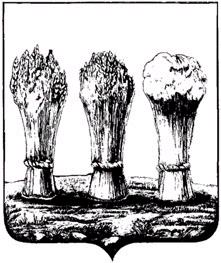 О внесении изменений в постановление администрации города Пензы от 22.09.2014 № 1096 «Об утверждении муниципальной программы «Развитие культуры города Пензы на 2015 – 2020 годы»В соответствии с основными направлениями социально-экономического развития города Пензы, постановлением администрации города Пензы от 19.12.2013 № 1527 «Об утверждении порядка разработки, реализации и оценки эффективности муниципальных программ города Пензы», статьей 179 Бюджетного кодекса РФ, руководствуясь статьей 33 Устава города Пензы,Администрация города Пензы постановляет:1. Внести в постановление администрации города Пензы от 22.09.2014 № 1096 «Об утверждении муниципальной программы «Развитие культуры города Пензы на 2015-2020 годы» (далее - Постановление) следующие изменения:1.1. Наименование Постановления изложить в следующей редакции: «Об утверждении муниципальной программы «Развитие культуры города Пензы на 2015-2021 годы».1.2. Пункт 1 Постановления изложить в следующей редакции: «Утвердить муниципальную программу «Развитие культуры города Пензы на 2015-2021 годы» согласно приложению».2. Внести в приложение к Постановлению (далее - Программа) следующие изменения:2.1. Наименование Программы изложить в следующей редакции:«Муниципальная программа «Развитие культуры города Пензы на 2015-2021 годы».2.2. Пункт 10 Паспорта Программы изложить в следующей редакции:«».2.3. Раздел 4. «Сроки и этапы реализации муниципальной программы» Программы изложить в следующей редакции:«4. Сроки и этапы реализации муниципальной программыСрок реализации муниципальной программы «Развитие культуры города Пензы на 2015-2021 годы» - 2015-2021 годы. Разбивка на этапы реализации не предусматривается.».2.4. Раздел 5. «Обобщенная характеристика основных мероприятий муниципальной программы и подпрограмм муниципальной программы» Программы изложить в новой редакции: «Раздел 5. «Обобщенная характеристика основных мероприятий муниципальной программы и подпрограмм муниципальной программыВ рамках муниципальной программы предусмотрена реализация следующих подпрограмм:1. развитие дополнительного образования детей по программам художественно-эстетической, музыкальной направленности;2. развитие культурно-досуговых учреждений и учреждений исполнительского искусства города Пензы;3. развитие парков культуры и отдыха, зоопарка;4. развитие библиотечного дела;5. управление развитием отрасли культуры города Пензы;6. развитие туризма.В рамках подпрограммы «Развитие дополнительного образования детей по программам художественно-эстетической, музыкальной направленности» планируется реализация следующих мероприятий:1. организация учебного процесса посредством реализации дополнительных образовательных программ - оказание муниципальных услуг и обеспечение деятельности муниципальных учреждений дополнительного образования детей;2. мероприятия по выполнению наказов избирателей, поступивших депутатам Пензенской городской Думы, в муниципальных учреждениях дополнительного образования детей, в отношении которых функции и полномочия учредителя осуществляет Управление культуры города Пензы;3. организация и проведение культурно-массовых и просветительских мероприятий - проведение мероприятий согласно плану мероприятий Управления культуры города Пензы;4. субвенции на исполнение отдельных государственных полномочий Пензенской области по осуществлению денежных выплат молодым специалистам (педагогическим работникам) муниципальных образовательных организаций дополнительного образования в сфере культуры;5. укрепление материально-технической базы и проведение ремонта в муниципальных учреждениях культуры и дополнительного образования детей;6. иные межбюджетные трансферты на укрепление материально-технической базы и оснащение оборудованием детских школ искусств.В рамках подпрограммы «Развитие культурно-досуговых учреждений и учреждений исполнительского искусства города Пензы» планируется реализация следующих мероприятий:1. организация досуга населения на базе учреждений культурно-досугового типа - организация работы клубных формирований, сохранение творческих и самодеятельных коллективов, организация и проведение фестивалей, смотров-конкурсов, выставок;2. организация и проведение спектаклей театра юного зрителя - оказание муниципальных услуг и обеспечение деятельности МБУ «Пензенский театр юного зрителя», развитие творческой гастрольной деятельности театра, направленное на удовлетворение средствами театрального искусства интеллектуальных потребностей населения;3. организация и проведение культурно-массовых и просветительских мероприятий - проведение мероприятий согласно плану мероприятий Управления культуры города Пензы;4. укрепление материально-технической базы и проведение ремонта в муниципальных учреждениях культуры и дополнительного образования детей.В рамках подпрограммы «Развитие парков культуры и отдыха, зоопарка» планируется реализация следующих мероприятий:1. организация досуга населения на базе парка культуры и отдыха - обслуживание жителей и гостей города Пензы на базе МАУ ЦПКиО им. В. Г. Белинского;2. сохранение животного и растительного мира, пополнение коллекции диких животных - оказание муниципальных услуг и обеспечение деятельности МАУ «Пензенский зоопарк», содержание и экспонирование коллекции животных, осуществление воспроизведения диких животных с целью сохранения генофонда редких видов на базе Пензенского зоопарка, экологическое воспитание и просвещение населения;3. организация и проведение культурно-массовых и просветительских мероприятий - проведение мероприятий согласно плану мероприятий Управления культуры города Пензы;4. иные межбюджетные трансферты из бюджета г. Москвы на проведение ремонта автомобильных дорог, проездов к дворовым территориям, на работы по благоустройству территории г. Пензы, включая внутри дворовые территории - благоустройство зон отдыха, парков, скверов.5. обеспечение деятельности МКУ ПКиО «Олимпийский»;6. проведение работ по монтажу и демонтажу конструкций;7. проведение инженерных изысканий и разработка проекта «Сохранение объекта культурного наследия регионального значения «Обсерватория метеорологическая (деревянная)», в рамках приспособления его к современному использованию». 8. организация и проведение санитарно-гигиенических работ (барьерная акарицидная обработка лесопарковой зоны) на территории парка культуры и отдыха.9. проектные работы по благоустройству земельных участков.10. работы по благоустройству территории МАУ «ЦПКиО им. В. Г. Белинского».11. работы по благоустройству земельных участков, расположенных по адресу: г. Пенза, ул. Кирова (з/у № 2Б, з/у № 2В, з/у № 2Г).В рамках подпрограммы «Развитие библиотечного дела» планируется реализация следующих мероприятий:1. организация информационно-библиотечного обслуживания жителей города Пензы, комплектование и обеспечение сохранности библиотечных фондов библиотек города Пензы - оказание муниципальных услуг и обеспечение деятельности МБУ «Централизованная библиотечная система города Пензы», удовлетворение информационных, образовательных и культурных потребностей пользователей через имеющиеся источники информации - библиотечные документы и иные виды носителей информации;2. организация и проведение культурно-массовых и просветительских мероприятий - проведение мероприятий согласно плану мероприятий Управления культуры города Пензы;3. иные межбюджетные трансферты на комплектование книжных фондов библиотек муниципальных образований и государственных библиотек городов Москвы и Санкт-Петербурга;4. комплектование книжных фондов библиотек;5. укрепление материально-технической базы и проведение ремонта в муниципальных учреждениях культуры и дополнительного образования детей.В рамках подпрограммы «Управление развитием отрасли культуры города Пензы» планируется реализация мероприятий:1. руководство и управление в сфере установленных функций направлено на обеспечение деятельности аппарата Управления культуры города Пензы и развитие системы муниципальных учреждений культуры и искусства города Пензы на основе прогнозирования, планирования, оценки материальных и технических возможностей.2. предоставление субсидий социально ориентированным некоммерческим организациям для оказания финансовой поддержки.В рамках подпрограммы «Развитие туризма» планируется реализация мероприятий, направленных на создание благоприятных условий для развития туризма в городе Пензе.Мероприятия муниципальной программы связаны с муниципальными услугами (работами), которые предоставляют (выполняют) учреждения культуры и дополнительного образования. Прогноз сводных показателей муниципальных заданий на оказание муниципальных услуг (выполнение работ) муниципальными учреждениями города Пензы представлен в Приложении № 6 к муниципальной программе.».2.5. Абзац третий Раздела 6. «Основные меры правового регулирования, направленные на достижение целевых показателей муниципальной программы» Программы изложить в следующей редакции:«Сведения об основных мерах правового регулирования в сфере реализации муниципальной программы «Развитие культуры города Пензы на 2015-2021 годы» приведены в приложении № 2 к муниципальной программе.».2.6. Раздел 7 «Ресурсное обеспечение реализации муниципальной программы» Программы изложить в следующей редакции: «7. Ресурсное обеспечение реализации муниципальной ПрограммыОбщий объем финансирования муниципальной программы составляет 4 080 985,20032 тыс. руб., в том числе:2015 год – 459 154,55 тыс. руб.;2016 год – 499 571,3 тыс. руб.;2017 год – 555 480,5223 тыс. руб.;2018 год – 651 203,17802 тыс. руб.;2019 год – 624 335,85 тыс. руб.;2020 год – 645 619,9 тыс. руб.;2021 год – 645 619,9 тыс. руб.- за счет средств бюджета города Пензы – 3 974 597,48802 тыс. руб., в том числе:2015 год – 458 556,45 тыс. руб.;2016 год – 478 976,6 тыс. руб.;2017 год – 552 551,41 тыс. руб.;2018 год – 570 718,77802 тыс. руб.;2019 год – 623 742,05 тыс. руб.;2020 год – 645 026,1 тыс. руб;2021 год – 645 026,1 тыс. руб.- за счет субвенций из бюджета Пензенской области 3 875,3 тыс. руб. в том числе: 2015 год – 437,5 тыс. руб.;2016 год – 437,5 тыс. руб.;2017 год – 625,1 тыс. руб.;2018 год – 593,8 тыс. руб.;2019 год – 593,8 тыс. руб.2020 год – 593,8 тыс. руб.2021 год – 593,8 тыс. руб- за счет средств межбюджетных трансфертов из федерального бюджета – 20 317,8 тыс. руб., в том числе:2015 год – 160,6 тыс. руб.;2016 год – 20157,2 тыс. руб.- за счет средств иных межбюджетных трансфертов из бюджета Пензенской области – 2304,0123 тыс. руб., в том числе:2017 год – 2304,0123 тыс. руб.:из федерального бюджета - 2070,42151 тыс. руб.;из бюджета Пензенской области – 233,59079 тыс. руб.- за счет средств бюджета Пензенской области – 79 890,6 тыс. руб., в том числе:2018 год – 79 890,6тыс. руб.Объем средств бюджета города Пензы на реализацию мероприятий муниципальной программы подлежит уточнению при формировании проектов бюджетов на очередной финансовый год и плановый период.Ресурсное обеспечение реализации муниципальной программы представлено в Приложении № 3 к муниципальной программе.».2.7. В подразделе 10.1. «Подпрограмма 1 «Развитие дополнительного образования детей по программам художественно-эстетической, музыкальной направленности» раздела 10 Программы (далее – Подпрограмма 1):2.7.1. Пункты 7 и 8 Паспорта Подпрограммы 1 Программы изложить в следующей редакции:«».2.7.2. Пункт 10.1.6. «Объем финансовых ресурсов, необходимых для реализации подпрограммы» Подпрограммы 1 Программы изложить в следующей редакции:«10.1.6. Объем финансовых ресурсов, необходимых для реализации подпрограммыОбщий объем финансирования подпрограммы составляет 1 709 882,16802 тыс. руб., в том числе:2015 год – 199 623,6 тыс. руб.;2016 год – 217 535,7 тыс. руб.;2017 год – 227 777,055 тыс. руб.;2018 год – 257 858,61302 тыс. руб.;2019 год – 261 868,0 тыс. руб.;2020 год – 272 609,6 тыс. руб.;2021 год – 272 609,6 тыс. руб.Общий объем финансирования подпрограммы составляет 1 685 227,31302 тыс. руб. из бюджета города Пензы, в том числе:2015 год – 199 186,1 тыс. руб.;2016 год – 217 098,2 тыс. руб.;2017 год – 227 001,0 тыс. руб.;2018 год – 236 636,21302 тыс. руб.;2019 год – 261 274,2 тыс. руб.;2020 год – 272 015,8 тыс. руб.;2021 год – 272 015,8 тыс. руб.;- за счет субвенций из бюджета Пензенской области 3 875,3 тыс. руб. в том числе: 2015 год – 437,5 тыс. руб.;2016 год – 437,5 тыс. руб.;2017 год – 625,1 тыс. руб.;2018 год – 593,8 тыс. руб.;2019 год – 593,8 тыс. руб.;2020 год – 593,8 тыс. руб.;2021 год – 593,8 тыс. руб.- за счет средств иных межбюджетных трансфертов из бюджета Пензенской области – 150,955 тыс. руб., в том числе:2017 год – 150,955 тыс. руб.:из федерального бюджета - 134,34995 тыс. руб.;из бюджета Пензенской области – 16,60505 тыс. руб.- за счет средств бюджета Пензенской области – 20 628,6 тыс. руб., в том числе:2018 год – 20 628,6 тыс. руб.Объем финансовых ресурсов из средств бюджета города Пензы на реализацию подпрограммы подлежит уточнению при формировании проектов бюджетов на очередной финансовый год и плановый период.Ресурсное обеспечение реализации подпрограммы представлено в Приложении № 3 к муниципальной программе.».2.8. В подраздел 10.2. «Подпрограмма 2 «Развитие культурно-досуговых учреждений и учреждений исполнительского искусства города Пензы» Программы (далее – Подпрограмма 2) внести следующие изменения:2.8.1. Пункты 7 и 8  Паспорта Подпрограммы 2 Программы изложить в следующей редакции:«».2.8.2. Пункт 10.2.6. «Объем финансовых ресурсов, необходимых для реализации подпрограммы» Подпрограммы 2 Программы изложить в следующей редакции:«10.2.6. Объем финансовых ресурсов, необходимых для реализации подпрограммыОбщий объем финансирования подпрограммы составляет 1 087 821,30555 тыс. руб. из бюджета города Пензы, в том числе:2015 год – 125 318,35 тыс. руб.;2016 год – 130 272,6 тыс. руб.;2017 год – 147 215,15555 тыс. руб.;2018 год – 163 373,7 тыс. руб.;2019 год – 170 070,7 тыс. руб.;2020 год – 175 785,4 тыс. руб.;2021 год – 175 785,4 тыс. руб.;Общий объем финансирования подпрограммы составляет 1 057 805,05 тыс. руб. из бюджета города Пензы, в том числе:2015 год – 125 318,35 тыс. руб.;2016 год – 130 272,6 тыс. руб.;2017 год – 145 230,1 тыс. руб.;2018 год – 135 342,5 тыс. руб.;2019 год – 170 070,7 тыс. руб.;2020 год – 175 785,4 тыс. руб.;2021 год – 175 785,4 тыс. руб.- за счет средств иных межбюджетных трансфертов из бюджета Пензенской области – 1985,05555 тыс. руб., в том числе:2017 год – 1985,05555 тыс. руб.:из федерального бюджета  - 1786,55тыс. руб.;из бюджета Пензенской области – 198,50555 тыс. руб.- за счет средств бюджета Пензенской области – 28 031,2 тыс. руб., в том числе:2018 год – 28 031,2тыс.руб.Объем финансовых ресурсов из средств бюджета города Пензы на реализацию подпрограммы подлежит уточнению при формировании проектов бюджетов на очередной финансовый год и плановый период.Ресурсное обеспечение реализации подпрограммы представлено в Приложении № 3 к муниципальной программе.».2.9. В подраздел 10.3. «Подпрограммы 3 «Развитие парков культуры и отдыха, зоопарка» Программы (далее - Подпрограмма 3) внести следующие изменения:2.9.1. Пункты 7 и 8 Паспорта Подпрограммы 3 Программы изложить в следующей редакции:«».2.9.2. Пункт 10.3.6 «Объем финансовых ресурсов, необходимых для реализации подпрограммы» Подпрограммы 3 Программы изложить в следующей редакции:«10.3.6. Объем финансовых ресурсов, необходимых для реализации подпрограммыОбщий объем финансирования подпрограммы составляет 799 415,775 тыс. руб., в том числе:2015 год – 82 328,2 тыс.руб.;2016 год – 99 135,6 тыс.руб.;2017 год – 113 905,06 тыс.руб.;2018 год – 150 363,565 тыс.руб.;2019 год – 115 503,15 тыс.руб.;2020 год – 119 090,1 тыс.руб.;2021 год – 119 090,1 тыс.руб.;Из бюджета города Пензы – 760 084,275 тыс.руб., в том числе:2015 год – 82 328,2 тыс.руб.;2016 год – 79 135,6 тыс.руб.;2017 год – 113 905,06 тыс.руб.;2018 год – 131 032,065 тыс.руб.;2019 год – 115 503,15 тыс.руб.;2020 год – 119 090,1 тыс.руб;2021 год – 119 090,1 тыс.руб;- за счет средств межбюджетных трансфертов из федерального бюджета 20000,0 тыс.руб., в том числе:2016 год – 20000,0 тыс.руб.- за счет средств бюджета Пензенской области – 19 331,5тыс.руб., в том числе:2018 год – 19 331,5тыс.руб.Объем финансовых ресурсов из средств бюджета города Пензы на реализацию подпрограммы подлежит уточнению при формировании проектов бюджетов на очередной финансовый год и плановый период.Ресурсное обеспечение реализации подпрограммы представлено в Приложении № 3 к муниципальной программе.».2.10. В подраздел 10.4. «Подпрограмма 4 «Развитие библиотечного дела» Программы (далее – Подпрограмма 4) внести следующие изменения:2.10.1. Пункты 7 и 8 Паспорта Подпрограммы 4 Программы изложить в следующей редакции:«».2.10.2. Пункт 10.4.6. «Объем финансовых ресурсов, необходимых для реализации подпрограммы» Подпрограммы 4 Программы изложить в следующей редакции:«10.4.6. Объем финансовых ресурсов, необходимых для реализации подпрограммыОбщий объем финансирования подпрограммы составляет 412 012,65175 тыс. руб., в том числе:2015 год – 42 375,2 тыс. руб.;2016 год – 43 083,2 тыс. руб.;2017 год – 54 121,45175 тыс. руб.;2018 год – 69 702,9 тыс. руб.;2019 год – 66 997,5 тыс. руб.;2020 год –67 866,2 тыс. руб.;2021 год –67 866,2 тыс. руб.;- за счет средств бюджета города Пензы – 399 627,55 тыс. руб., в том числе:2015 год – 42 214,6 тыс. руб.;2016 год – 42 926,0 тыс. руб.;2017 год – 53 953,45 тыс. руб.;2018 год – 57 803,6 тыс. руб.;2019 год – 66 997,5 тыс. руб.;2020 год –67 866,2 тыс. руб.2021 год –67 866,2 тыс. руб.- за счет средств межбюджетных трансфертов из федерального бюджета – 317,8 тыс.руб., в том числе:2015 год – 160,6 тыс. руб.;2016 год – 157,2 тыс. руб.- за счет средств иных межбюджетных трансфертов из бюджета Пензенской области – 168,00175 тыс. руб., в том числе:2017 год – 168,00175 тыс.руб.:из федерального бюджета  - 149,52156 тыс. руб.;из бюджета Пензенской области – 18,48019 тыс. руб.- за счет средств бюджета Пензенской области – 11 899,3 тыс. руб., в том числе:2018 год – 11 899,3 тыс. руб.Объем финансовых ресурсов из средств бюджета города Пензы на реализацию подпрограммы подлежит уточнению при формировании проектов бюджетов на очередной финансовый год и плановый период.Ресурсное обеспечение реализации подпрограммы представлено в Приложении № 3 к муниципальной программе.».2.11. В подраздел 10.5. «Подпрограмма 5 «Управление развитием отрасли культуры города Пензы» внести следующие изменения:2.11.1. Пункты 7 и 8 Паспорта Подпрограммы 5 Программы изложить в следующей редакции:«».2.11.2. Пункт 10.5.6. «Объем финансовых ресурсов, необходимых для реализации подпрограммы» подпрограммы 5 Программы изложить в следующей редакции:«10.5.6. Объем финансовых ресурсов, необходимых для реализации подпрограммыРеализация подпрограммы осуществляется за счет средств бюджета города Пензы.Общий объем финансирования подпрограммы составляет 71 753,3 тыс. руб. из бюджета города Пензы, в том числе:2015 год – 9 509,2 тыс.руб.;2016 год – 9 544,2 тыс.руб.;2017 год – 12 461,8 тыс.руб.;2018 год – 9 804,4 тыс.руб.;2019 год – 9 896,5 тыс.руб.;2020 год – 10 268,6 тыс.руб.2021 год – 10 268,6 тыс.руб.Объем финансовых ресурсов из средств бюджета города Пензы на реализацию подпрограммы подлежит уточнению при формировании проектов бюджетов на очередной финансовый год и плановый период.Ресурсное обеспечение реализации подпрограммы представлено в Приложении № 3 к муниципальной программе.».2.12. В подраздел 10.6. «Подпрограмма 6 «Развитие туризма» внести следующие изменения:2.12.1. Пункт 7 и 8  Паспорта Подпрограммы 6 Программы изложить в следующей редакции:«».2.12.2. Пункт 10.6.6 «Объем финансовых ресурсов, необходимых для реализации подпрограммы» Подпрограммы 6 Программы изложить в следующей редакции:«10.6.6. Объем финансовых ресурсов, необходимых для реализации подпрограммыОбщий объем финансирования подпрограммы составляет 100,0 тыс. руб., в том числе:2018 год - 100,0 тыс. руб.;2019 год - 0,0 тыс. руб.;2020 год - 0,0 тыс. руб.2021 год - 0,0 тыс. руб.Из бюджета города Пензы – 100,0 тыс. руб., в том числе:2018 год – 100,0 тыс. руб.;Объем финансовых ресурсов из средств бюджета города Пензы на реализацию подпрограммы подлежит уточнению при формировании проектов бюджетов на очередной финансовый год и плановый период.Ресурсное обеспечение реализации подпрограммы представлено в Приложении № 3 к муниципальной программе.».2.13. Приложение № 1 к Программе изложить в новой редакции (Приложение № 1).2.14. Приложение № 2 к Программе изложить в новой редакции (Приложение № 2).2.15. Приложение № 3 к Программе изложить в новой редакции (Приложение № 3).2.16. Приложение № 4 к Программе изложить в новой редакции (Приложение № 4).2.17. Приложение № 5 к Программе изложить в новой редакции (Приложение № 5).2.18. Приложение № 6 к Программе изложить в новой редакции (Приложение № 6).2.19. Приложение № 7 к Программе изложить в новой редакции (Приложение № 7).2.20. Приложение № 8 к Программе изложить в новой редакции (Приложение № 8).3. Настоящее постановление действует в части, не противоречащей решению Пензенской городской Думы о бюджете города Пензы на очередной финансовый год и плановый период.4. Информационно-аналитическому отделу администрации города Пензы опубликовать настоящее постановление в муниципальной газете «Пенза» и разместить на официальном сайте администрации города Пензы в информационно-телекоммуникационной сети «Интернет».5. Контроль за выполнением настоящего постановления возложить на заместителя главы администрации города по социальной политике и развитию местного самоуправления, начальника Управления культуры города Пензы.Глава администрации города					В. Н. КувайцевПриложение № 1 к постановлению администрации города Пензыот 31.08.2018  № 1617Приложение № 1к муниципальной программе"Развитие культуры города Пензына 2015 - 2021 годы"Переченьцелевых показателей муниципальной программы«Развитие культуры города Пензы на 2015 - 2021 годы»Приложение № 2к постановлению администрации города Пензыот 31.08.2018 № 1617Приложение № 2к муниципальной программе «Развитие культуры города Пензы на 2015 – 2021 годы»Сведения об основных мерах правового регулирования в сфере реализации государственной программы Пензенской области «Развитие культуры города Пензы на 2015-2021 годы»Приложение № 3к постановлению администрации города Пензыот 31.08.2018 № 1617Приложение № 3к муниципальной программе «Развитие культуры города Пензы на 2015 – 2021 годы»Ресурсное обеспечение реализации муниципальной программы за счет всех источников финансирования«Развитие культуры города Пензы на 2015 – 2021 годы»Приложение № 4к постановлению администрации города Пензы  от 31.08.2018 № 1617Приложение № 4к муниципальной программе«Развитие культуры городаПензы на 2015 – 2021 годы»Расчет планируемой эффективности муниципальной программы «Развитие культуры города Пензы на 2015-2021 годы» на 2015 годРасчет планируемой эффективности муниципальной программы «Развитие культуры города Пензы на 2015-2021 годы» на 2016 годРасчет планируемой эффективности муниципальной программы «Развитие культуры города Пензы на 2015-2021 годы» на 2017 годРасчет планируемой эффективности муниципальной программы«Развитие культуры города Пензы на 2015 – 2021 годы» на 2018годРасчет планируемой эффективности муниципальной программы«Развитие культуры города Пензы на 2015 – 2021 годы» на 2019 годРасчет планируемой эффективности муниципальной программы«Развитие культуры города Пензы на 2015 – 2021 годы» на 2020 годРасчет планируемой эффективности муниципальной программы«Развитие культуры города Пензы на 2015 – 2021 годы» на 2021 годПриложение № 5к постановлению администрации города Пензы  от 31.08.2018 № 1617Приложение № 5к муниципальной программе «Развитие культуры города Пензы на 2015 – 2021 годы»Планируемая эффективность муниципальной программы«Развитие культуры города Пензы на 2015 – 2021 годы»Приложение № 6к постановлению администрации города Пензы  от 31.08.2018 № 1617Приложение № 6к муниципальной программе «Развитие культуры города Пензы на 2015 – 2021 годы»Прогноз сводных показателей муниципальных заданий на оказание муниципальных услуг (выполнение работ) муниципальными учреждениями города Пензы по муниципальной программе «Развитие культуры города Пензы на 2015 – 2021годы»Приложение № 7к постановлению администрации города Пензы  от 31.08.2018 № 1617Приложение № 7к муниципальной программе«Развитие культуры городаПензы на 2015 – 2021 годы»Расчет оценки эффективности реализации муниципальной программы «Развитие культуры города Пензы на 2015-2021 годы»Приложение № 8к постановлению администрации города Пензы  от 31.08.2018 № 1617Приложение № 8к муниципальной программе«Развитие культуры городаПензы на 2015 – 2021 годы»План реализации муниципальной программы«Развитие культуры города Пензы на 2015 – 2021 годы»на 2018 год10Объемы бюджетных ассигнований программыОбщий объем финансирования муниципальной программы составляет 4 080 985,20032 тыс. руб., в том числе:2015 год – 459 154,55 тыс. руб.;2016 год – 499 571,3 тыс. руб.;2017 год – 555 480,5223 тыс. руб.;2018 год – 651 203,17802 тыс. руб.;2019 год – 624 335,85 тыс. руб.;2020 год – 645 619,9 тыс. руб.;2021 год – 645 619,9 тыс. руб.- за счет средств бюджета города Пензы – 3 974 597,48802 тыс. руб., в том числе:2015 год – 458 556,45 тыс. руб.;2016 год – 478 976,6 тыс. руб.;2017 год – 552 551,41 тыс. руб.;2018 год – 570 718,77802 тыс. руб.;2019 год – 623 742,05 тыс. руб.;2020 год – 645 026,1 тыс. руб;2021 год – 645 026,1 тыс. руб.- за счет субвенций из бюджета Пензенской области 3 875,3 тыс. руб. в том числе: 2015 год – 437,5 тыс. руб.;2016 год – 437,5 тыс. руб.;2017 год – 625,1 тыс. руб.;2018 год – 593,8 тыс. руб.;2019 год – 593,8 тыс. руб.2020 год – 593,8 тыс. руб.2021 год – 593,8 тыс. руб.- за счет средств межбюджетных трансфертов из федерального бюджета – 20 317,8 тыс. руб., в том числе:2015 год – 160,6 тыс. руб.;2016 год – 20157,2 тыс. руб.- за счет средств иных межбюджетных трансфертов из бюджета Пензенской области – 2304,0123 тыс. руб., в том числе:2017 год – 2304,0123 тыс. руб.:из федерального бюджета - 2070,42151 тыс. руб.;из бюджета Пензенской области – 233,59079 тыс. руб.- за счет средств бюджета Пензенской области – 79 890,6 тыс. руб., в том числе:2018 год – 79 890,6тыс. руб.777Сроки и этапы реализации подпрограммыСроки и этапы реализации подпрограммы2015-2021 годы. Разбивка на этапы реализации не предусматривается.8Объем и источники финансирования подпрограммы (по годам)Объем и источники финансирования подпрограммы (по годам)Общий объем финансирования подпрограммы составляет 1 709 882,16802 тыс. руб., в том числе:2015 год – 199 623,6 тыс. руб.;2016 год – 217 535,7 тыс. руб.;2017 год – 227 777,055 тыс. руб.;2018 год – 257 858,61302 тыс. руб.;2019 год – 261 868,0 тыс. руб.;2020 год – 272 609,6 тыс. руб.;2021 год – 272 609,6 тыс. руб.;Общий объем финансирования подпрограммы составляет 1 685 227,31302 тыс. руб. из бюджета города Пензы, в том числе:2015 год – 199 186,1 тыс. руб.;2016 год – 217 098,2 тыс. руб.;2017 год – 227 001,0 тыс. руб.;2018 год – 236 636,21302 тыс. руб.;2019 год – 261 274,2 тыс. руб.;2020 год – 272 015,8 тыс. руб.;2021 год – 272 015,8 тыс. руб.;- за счет субвенций из бюджета Пензенской области 3 875,3 тыс. руб. в том числе: 2015 год – 437,5 тыс. руб.;2016 год – 437,5 тыс. руб.;2017 год – 625,1 тыс. руб.;2018 год – 593,8 тыс. руб.;2019 год – 593,8 тыс. руб.;2020 год – 593,8 тыс. руб.;2021 год – 593,8 тыс. руб.- за счет средств иных межбюджетных трансфертов из бюджета Пензенской области – 150,955 тыс. руб., в том числе:2017 год – 150,955 тыс. руб.:из федерального бюджета - 134,34995 тыс. руб.;из бюджета Пензенской области – 16,60505 тыс. руб.- за счет средств бюджета Пензенской области – 20 628,6 тыс. руб., в том числе:2018 год – 20 628,6 тыс. руб.Общий объем финансирования подпрограммы составляет 1 709 882,16802 тыс. руб., в том числе:2015 год – 199 623,6 тыс. руб.;2016 год – 217 535,7 тыс. руб.;2017 год – 227 777,055 тыс. руб.;2018 год – 257 858,61302 тыс. руб.;2019 год – 261 868,0 тыс. руб.;2020 год – 272 609,6 тыс. руб.;2021 год – 272 609,6 тыс. руб.;Общий объем финансирования подпрограммы составляет 1 685 227,31302 тыс. руб. из бюджета города Пензы, в том числе:2015 год – 199 186,1 тыс. руб.;2016 год – 217 098,2 тыс. руб.;2017 год – 227 001,0 тыс. руб.;2018 год – 236 636,21302 тыс. руб.;2019 год – 261 274,2 тыс. руб.;2020 год – 272 015,8 тыс. руб.;2021 год – 272 015,8 тыс. руб.;- за счет субвенций из бюджета Пензенской области 3 875,3 тыс. руб. в том числе: 2015 год – 437,5 тыс. руб.;2016 год – 437,5 тыс. руб.;2017 год – 625,1 тыс. руб.;2018 год – 593,8 тыс. руб.;2019 год – 593,8 тыс. руб.;2020 год – 593,8 тыс. руб.;2021 год – 593,8 тыс. руб.- за счет средств иных межбюджетных трансфертов из бюджета Пензенской области – 150,955 тыс. руб., в том числе:2017 год – 150,955 тыс. руб.:из федерального бюджета - 134,34995 тыс. руб.;из бюджета Пензенской области – 16,60505 тыс. руб.- за счет средств бюджета Пензенской области – 20 628,6 тыс. руб., в том числе:2018 год – 20 628,6 тыс. руб.Общий объем финансирования подпрограммы составляет 1 709 882,16802 тыс. руб., в том числе:2015 год – 199 623,6 тыс. руб.;2016 год – 217 535,7 тыс. руб.;2017 год – 227 777,055 тыс. руб.;2018 год – 257 858,61302 тыс. руб.;2019 год – 261 868,0 тыс. руб.;2020 год – 272 609,6 тыс. руб.;2021 год – 272 609,6 тыс. руб.;Общий объем финансирования подпрограммы составляет 1 685 227,31302 тыс. руб. из бюджета города Пензы, в том числе:2015 год – 199 186,1 тыс. руб.;2016 год – 217 098,2 тыс. руб.;2017 год – 227 001,0 тыс. руб.;2018 год – 236 636,21302 тыс. руб.;2019 год – 261 274,2 тыс. руб.;2020 год – 272 015,8 тыс. руб.;2021 год – 272 015,8 тыс. руб.;- за счет субвенций из бюджета Пензенской области 3 875,3 тыс. руб. в том числе: 2015 год – 437,5 тыс. руб.;2016 год – 437,5 тыс. руб.;2017 год – 625,1 тыс. руб.;2018 год – 593,8 тыс. руб.;2019 год – 593,8 тыс. руб.;2020 год – 593,8 тыс. руб.;2021 год – 593,8 тыс. руб.- за счет средств иных межбюджетных трансфертов из бюджета Пензенской области – 150,955 тыс. руб., в том числе:2017 год – 150,955 тыс. руб.:из федерального бюджета - 134,34995 тыс. руб.;из бюджета Пензенской области – 16,60505 тыс. руб.- за счет средств бюджета Пензенской области – 20 628,6 тыс. руб., в том числе:2018 год – 20 628,6 тыс. руб.77Сроки и этапы реализации подпрограммы2015-2021 годы. Разбивка на этапы реализации не предусматривается.2015-2021 годы. Разбивка на этапы реализации не предусматривается.8Объем и источники финансирования подпрограммы (по годам)Объем и источники финансирования подпрограммы (по годам)Общий объем финансирования подпрограммы составляет 1 087 821,30555 тыс. руб. из бюджета города Пензы, в том числе:2015 год – 125 318,35 тыс. руб.;2016 год – 130 272,6 тыс. руб.;2017 год – 147 215,15555 тыс. руб.;2018 год – 163 373,7 тыс. руб.;2019 год – 170 070,7 тыс. руб.;2020 год – 175 785,4 тыс. руб.;2021 год – 175 785,4 тыс. руб.;Общий объем финансирования подпрограммы составляет 1 057 805,05 тыс. руб. из бюджета города Пензы, в том числе:2015 год – 125 318,35 тыс. руб.;2016 год – 130 272,6 тыс. руб.;2017 год – 145 230,1 тыс. руб.;2018 год – 135 342,5 тыс. руб.;2019 год – 170 070,7 тыс. руб.;2020 год – 175 785,4 тыс. руб.;2021 год – 175 785,4 тыс. руб.- за счет средств иных межбюджетных трансфертов из бюджета Пензенской области – 1985,05555 тыс. руб., в том числе:2017 год – 1985,05555 тыс. руб.:из федерального бюджета  - 1786,55тыс. руб.;из бюджета Пензенской области – 198,50555 тыс. руб.- за счет средств бюджета Пензенской области – 28 031,2 тыс. руб., в том числе:2018 год – 28 031,2тыс.руб.7Сроки и этапы реализации подпрограммы2015-2021 годы. Разбивка на этапы реализации не предусматривается.8Объем и источники финансирования подпрограммы (по годам)Общий объем финансирования подпрограммы составляет 799 415,775 тыс. руб., в том числе:2015 год – 82 328,2 тыс.руб.;2016 год – 99 135,6 тыс.руб.;2017 год – 113 905,06 тыс.руб.;2018 год – 150 363,565 тыс.руб.;2019 год – 115 503,15 тыс.руб.;2020 год – 119 090,1 тыс.руб.;2021 год – 119 090,1 тыс.руб.;Из бюджета города Пензы – 760 084,275 тыс.руб., в том числе:2015 год – 82 328,2 тыс.руб.;2016 год – 79 135,6 тыс.руб.;2017 год – 113 905,06 тыс.руб.;2018 год – 131 032,065 тыс.руб.;2019 год – 115 503,15 тыс.руб.;2020 год – 119 090,1 тыс.руб;2021 год – 119 090,1 тыс.руб;- за счет средств межбюджетных трансфертов из федерального бюджета 20000,0 тыс.руб., в том числе:2016 год – 20000,0 тыс.руб.- за счет средств бюджета Пензенской области – 19 331,5тыс.руб., в том числе:2018 год – 19 331,5тыс.руб.7Сроки и этапы реализации подпрограммы2015-2021 годы. Разбивка на этапы реализации не предусматривается.2015-2021 годы. Разбивка на этапы реализации не предусматривается.        8Объем и источники финансирования подпрограммы (по годам)Объем и источники финансирования подпрограммы (по годам)Общий объем финансирования подпрограммы составляет 412 012,65175 тыс. руб., в том числе:2015 год – 42 375,2 тыс. руб.;2016 год – 43 083,2 тыс. руб.;2017 год – 54 121,45175 тыс. руб.;2018 год – 69 702,9 тыс. руб.;2019 год – 66 997,5 тыс. руб.;2020 год –67 866,2 тыс. руб.;2021 год –67 866,2 тыс. руб.;- за счет средств бюджета города Пензы – 399 627,55 тыс. руб., в том числе:2015 год – 42 214,6 тыс. руб.;2016 год – 42 926,0 тыс. руб.;2017 год – 53 953,45 тыс. руб.;2018 год – 57 803,6 тыс. руб.;2019 год – 66 997,5 тыс. руб.;2020 год –67 866,2 тыс. руб.2021 год –67 866,2 тыс. руб.- за счет средств межбюджетных трансфертов из федерального бюджета – 317,8 тыс.руб., в том числе:2015 год – 160,6 тыс. руб.;2016 год – 157,2 тыс. руб.- за счет средств иных межбюджетных трансфертов из бюджета Пензенской области – 168,00175 тыс. руб., в том числе:2017 год – 168,00175 тыс.руб.:из федерального бюджета  - 149,52156 тыс. руб.;из бюджета Пензенской области – 18,48019 тыс. руб.- за счет средств бюджета Пензенской области – 11 899,3 тыс. руб., в том числе:2018 год – 11 899,3 тыс. руб.7Сроки и этапы реализации подпрограммы2015-2021 годы. Разбивка на этапы реализации не предусматривается.8Объем и источники финансирования подпрограммы (по годам)Общий объем финансирования подпрограммы составляет 71 753,3 тыс. руб. из бюджета города Пензы, в том числе:2015 год – 9 509,2 тыс.руб.;2016 год – 9 544,2 тыс.руб.;2017 год – 12 461,8 тыс.руб.;2018 год – 9 804,4 тыс.руб.;2019 год – 9 896,5 тыс.руб.;2020 год – 10 268,6 тыс.руб.2021 год – 10 268,6 тыс.руб.7Сроки и этапы реализации подпрограммы2015-2021 годы. Разбивка на этапы реализации не предусматривается.8Объем и источники финансирования подпрограммы (по годам)Общий объем финансирования подпрограммы составляет 100,0 тыс. руб., в том числе:2018 год - 100,0 тыс. руб.;2019 год - 0,0 тыс. руб.;2020 год - 0,0 тыс. руб.;2021 год - 0,0 тыс. руб.Ответственный исполнительОтветственный исполнительУправление культуры города ПензыУправление культуры города ПензыУправление культуры города ПензыУправление культуры города ПензыУправление культуры города ПензыУправление культуры города ПензыУправление культуры города ПензыУправление культуры города ПензыУправление культуры города ПензыNп/пНаименование целевого показателяЕдиница измеренияЗначения целевых показателейЗначения целевых показателейЗначения целевых показателейЗначения целевых показателейЗначения целевых показателейЗначения целевых показателейЗначения целевых показателейЗначения целевых показателейNп/пНаименование целевого показателяЕдиница измерения2015 год2016 год2017 год2018 год2019 год2020 год2020 год2021 год123456789910Муниципальная программа «Развитие культуры города Пензы на 2015 - 2020 годы»Муниципальная программа «Развитие культуры города Пензы на 2015 - 2020 годы»Муниципальная программа «Развитие культуры города Пензы на 2015 - 2020 годы»Муниципальная программа «Развитие культуры города Пензы на 2015 - 2020 годы»Муниципальная программа «Развитие культуры города Пензы на 2015 - 2020 годы»Муниципальная программа «Развитие культуры города Пензы на 2015 - 2020 годы»Муниципальная программа «Развитие культуры города Пензы на 2015 - 2020 годы»Муниципальная программа «Развитие культуры города Пензы на 2015 - 2020 годы»Муниципальная программа «Развитие культуры города Пензы на 2015 - 2020 годы»Муниципальная программа «Развитие культуры города Пензы на 2015 - 2020 годы»Муниципальная программа «Развитие культуры города Пензы на 2015 - 2020 годы»Цель муниципальной программы: Поддержка приоритетных направлений культуры, искусства для удовлетворения и формирования нравственно-эстетических и интеллектуальных потребностей людей, развитие их творческих способностей в городе Пензе.Цель муниципальной программы: Поддержка приоритетных направлений культуры, искусства для удовлетворения и формирования нравственно-эстетических и интеллектуальных потребностей людей, развитие их творческих способностей в городе Пензе.Цель муниципальной программы: Поддержка приоритетных направлений культуры, искусства для удовлетворения и формирования нравственно-эстетических и интеллектуальных потребностей людей, развитие их творческих способностей в городе Пензе.Цель муниципальной программы: Поддержка приоритетных направлений культуры, искусства для удовлетворения и формирования нравственно-эстетических и интеллектуальных потребностей людей, развитие их творческих способностей в городе Пензе.Цель муниципальной программы: Поддержка приоритетных направлений культуры, искусства для удовлетворения и формирования нравственно-эстетических и интеллектуальных потребностей людей, развитие их творческих способностей в городе Пензе.Цель муниципальной программы: Поддержка приоритетных направлений культуры, искусства для удовлетворения и формирования нравственно-эстетических и интеллектуальных потребностей людей, развитие их творческих способностей в городе Пензе.Цель муниципальной программы: Поддержка приоритетных направлений культуры, искусства для удовлетворения и формирования нравственно-эстетических и интеллектуальных потребностей людей, развитие их творческих способностей в городе Пензе.Цель муниципальной программы: Поддержка приоритетных направлений культуры, искусства для удовлетворения и формирования нравственно-эстетических и интеллектуальных потребностей людей, развитие их творческих способностей в городе Пензе.Цель муниципальной программы: Поддержка приоритетных направлений культуры, искусства для удовлетворения и формирования нравственно-эстетических и интеллектуальных потребностей людей, развитие их творческих способностей в городе Пензе.Цель муниципальной программы: Поддержка приоритетных направлений культуры, искусства для удовлетворения и формирования нравственно-эстетических и интеллектуальных потребностей людей, развитие их творческих способностей в городе Пензе.Цель муниципальной программы: Поддержка приоритетных направлений культуры, искусства для удовлетворения и формирования нравственно-эстетических и интеллектуальных потребностей людей, развитие их творческих способностей в городе Пензе.1.Доля учащихся учреждений дополнительного образования детей, принимающих участие в конкурсах, фестивалях, смотрах, выставках, конференциях и иных подобных мероприятиях, от общего количества учащихся учреждений дополнительного образования детей.%5,05,05,05,05,05,05,05,02.Доля жителей города Пензы, участвующих в культурно-досуговых мероприятиях, от общего количества жителей города Пензы.%29,831,834,136,636,636,636,636,63.Коэффициент посещаемости парков культуры и отдыха и зоопарка в расчете на одного жителя города Пензы.Ед.1,481,481,41,41,41,41,41,44.Доля пользователей муниципальных библиотек от общего количества жителей города Пензы.%17,517,517,517,517,517,517,517,55.Уровень удовлетворенности жителей города Пензы качеством предоставления муниципальных услуг в сфере культуры.%75,078,079,080,080,080,080,080,0Задача 1: создание условий для развития музыкального и художественного образования детей, повышения качества образовательных услугЗадача 1: создание условий для развития музыкального и художественного образования детей, повышения качества образовательных услугЗадача 1: создание условий для развития музыкального и художественного образования детей, повышения качества образовательных услугЗадача 1: создание условий для развития музыкального и художественного образования детей, повышения качества образовательных услугЗадача 1: создание условий для развития музыкального и художественного образования детей, повышения качества образовательных услугЗадача 1: создание условий для развития музыкального и художественного образования детей, повышения качества образовательных услугЗадача 1: создание условий для развития музыкального и художественного образования детей, повышения качества образовательных услугЗадача 1: создание условий для развития музыкального и художественного образования детей, повышения качества образовательных услугЗадача 1: создание условий для развития музыкального и художественного образования детей, повышения качества образовательных услугЗадача 1: создание условий для развития музыкального и художественного образования детей, повышения качества образовательных услугЗадача 1: создание условий для развития музыкального и художественного образования детей, повышения качества образовательных услугПодпрограмма 1 «Развитие дополнительного образования детей по программам художественно-эстетической, музыкальной направленности»Подпрограмма 1 «Развитие дополнительного образования детей по программам художественно-эстетической, музыкальной направленности»Подпрограмма 1 «Развитие дополнительного образования детей по программам художественно-эстетической, музыкальной направленности»Подпрограмма 1 «Развитие дополнительного образования детей по программам художественно-эстетической, музыкальной направленности»Подпрограмма 1 «Развитие дополнительного образования детей по программам художественно-эстетической, музыкальной направленности»Подпрограмма 1 «Развитие дополнительного образования детей по программам художественно-эстетической, музыкальной направленности»Подпрограмма 1 «Развитие дополнительного образования детей по программам художественно-эстетической, музыкальной направленности»Подпрограмма 1 «Развитие дополнительного образования детей по программам художественно-эстетической, музыкальной направленности»Подпрограмма 1 «Развитие дополнительного образования детей по программам художественно-эстетической, музыкальной направленности»Подпрограмма 1 «Развитие дополнительного образования детей по программам художественно-эстетической, музыкальной направленности»Подпрограмма 1 «Развитие дополнительного образования детей по программам художественно-эстетической, музыкальной направленности»Мероприятие 1.1.: организация учебного процесса посредством реализации дополнительных образовательных программМероприятие 1.1.: организация учебного процесса посредством реализации дополнительных образовательных программМероприятие 1.1.: организация учебного процесса посредством реализации дополнительных образовательных программМероприятие 1.1.: организация учебного процесса посредством реализации дополнительных образовательных программМероприятие 1.1.: организация учебного процесса посредством реализации дополнительных образовательных программМероприятие 1.1.: организация учебного процесса посредством реализации дополнительных образовательных программМероприятие 1.1.: организация учебного процесса посредством реализации дополнительных образовательных программМероприятие 1.1.: организация учебного процесса посредством реализации дополнительных образовательных программМероприятие 1.1.: организация учебного процесса посредством реализации дополнительных образовательных программМероприятие 1.1.: организация учебного процесса посредством реализации дополнительных образовательных программМероприятие 1.1.: организация учебного процесса посредством реализации дополнительных образовательных программ1.1.1.Доля учащихся учреждений дополнительного образования детей, ставших лауреатами и дипломантами международных, всероссийских, региональных, областных, городских конкурсов, фестивалей, смотров, от общего количества учащихся учреждений дополнительного образования детей.%1,01,01,01,01,01,01,01,01.1.2.Доля педагогических кадров учреждений дополнительного образования детей с высшей и первой квалификационной категориями от общего количества педагогических работников учреждений дополнительного образования детей.%60,060,060,060,060,060,060,060,0Мероприятие 1.2.: мероприятия по выполнению наказов избирателей, поступивших депутатам Пензенской городской Думы, в муниципальных учреждениях дополнительного образования детей, в отношении которых функции и полномочия учредителя осуществляет Управление культуры города ПензыМероприятие 1.2.: мероприятия по выполнению наказов избирателей, поступивших депутатам Пензенской городской Думы, в муниципальных учреждениях дополнительного образования детей, в отношении которых функции и полномочия учредителя осуществляет Управление культуры города ПензыМероприятие 1.2.: мероприятия по выполнению наказов избирателей, поступивших депутатам Пензенской городской Думы, в муниципальных учреждениях дополнительного образования детей, в отношении которых функции и полномочия учредителя осуществляет Управление культуры города ПензыМероприятие 1.2.: мероприятия по выполнению наказов избирателей, поступивших депутатам Пензенской городской Думы, в муниципальных учреждениях дополнительного образования детей, в отношении которых функции и полномочия учредителя осуществляет Управление культуры города ПензыМероприятие 1.2.: мероприятия по выполнению наказов избирателей, поступивших депутатам Пензенской городской Думы, в муниципальных учреждениях дополнительного образования детей, в отношении которых функции и полномочия учредителя осуществляет Управление культуры города ПензыМероприятие 1.2.: мероприятия по выполнению наказов избирателей, поступивших депутатам Пензенской городской Думы, в муниципальных учреждениях дополнительного образования детей, в отношении которых функции и полномочия учредителя осуществляет Управление культуры города ПензыМероприятие 1.2.: мероприятия по выполнению наказов избирателей, поступивших депутатам Пензенской городской Думы, в муниципальных учреждениях дополнительного образования детей, в отношении которых функции и полномочия учредителя осуществляет Управление культуры города ПензыМероприятие 1.2.: мероприятия по выполнению наказов избирателей, поступивших депутатам Пензенской городской Думы, в муниципальных учреждениях дополнительного образования детей, в отношении которых функции и полномочия учредителя осуществляет Управление культуры города ПензыМероприятие 1.2.: мероприятия по выполнению наказов избирателей, поступивших депутатам Пензенской городской Думы, в муниципальных учреждениях дополнительного образования детей, в отношении которых функции и полномочия учредителя осуществляет Управление культуры города ПензыМероприятие 1.2.: мероприятия по выполнению наказов избирателей, поступивших депутатам Пензенской городской Думы, в муниципальных учреждениях дополнительного образования детей, в отношении которых функции и полномочия учредителя осуществляет Управление культуры города ПензыМероприятие 1.2.: мероприятия по выполнению наказов избирателей, поступивших депутатам Пензенской городской Думы, в муниципальных учреждениях дополнительного образования детей, в отношении которых функции и полномочия учредителя осуществляет Управление культуры города Пензы1.2.1.Количество учреждений дополнительного образования детей, в которых проведены ремонтные работы зданий, помещенийЕд.11000000Мероприятие 1.3.: организация и проведение культурно-массовых и просветительских мероприятийМероприятие 1.3.: организация и проведение культурно-массовых и просветительских мероприятийМероприятие 1.3.: организация и проведение культурно-массовых и просветительских мероприятийМероприятие 1.3.: организация и проведение культурно-массовых и просветительских мероприятийМероприятие 1.3.: организация и проведение культурно-массовых и просветительских мероприятийМероприятие 1.3.: организация и проведение культурно-массовых и просветительских мероприятийМероприятие 1.3.: организация и проведение культурно-массовых и просветительских мероприятийМероприятие 1.3.: организация и проведение культурно-массовых и просветительских мероприятийМероприятие 1.3.: организация и проведение культурно-массовых и просветительских мероприятийМероприятие 1.3.: организация и проведение культурно-массовых и просветительских мероприятийМероприятие 1.3.: организация и проведение культурно-массовых и просветительских мероприятий1.3.1.Доля культурно-досуговых мероприятий для детей до 14 лет в общем количестве культурно-массовых мероприятий.%100,00,00,00,00,00,00,00,01.3.2.Доля культурно-досуговых мероприятий для молодежи от 15 до 24 лет в общем количестве культурно-массовых мероприятий.%100,00,00,00,00,00,00,00,01.3.3.Доля информационно-просветительских мероприятий в общем количестве культурно-массовых мероприятий.%0,00,00,00,00,00,00,00,0Мероприятие 1.5.: укрепление материально-технической базы и проведение ремонта в муниципальных учреждениях культуры и дополнительного образования детейМероприятие 1.5.: укрепление материально-технической базы и проведение ремонта в муниципальных учреждениях культуры и дополнительного образования детейМероприятие 1.5.: укрепление материально-технической базы и проведение ремонта в муниципальных учреждениях культуры и дополнительного образования детейМероприятие 1.5.: укрепление материально-технической базы и проведение ремонта в муниципальных учреждениях культуры и дополнительного образования детейМероприятие 1.5.: укрепление материально-технической базы и проведение ремонта в муниципальных учреждениях культуры и дополнительного образования детейМероприятие 1.5.: укрепление материально-технической базы и проведение ремонта в муниципальных учреждениях культуры и дополнительного образования детейМероприятие 1.5.: укрепление материально-технической базы и проведение ремонта в муниципальных учреждениях культуры и дополнительного образования детейМероприятие 1.5.: укрепление материально-технической базы и проведение ремонта в муниципальных учреждениях культуры и дополнительного образования детейМероприятие 1.5.: укрепление материально-технической базы и проведение ремонта в муниципальных учреждениях культуры и дополнительного образования детейМероприятие 1.5.: укрепление материально-технической базы и проведение ремонта в муниципальных учреждениях культуры и дополнительного образования детейМероприятие 1.5.: укрепление материально-технической базы и проведение ремонта в муниципальных учреждениях культуры и дополнительного образования детей1.5.1.Количество светильников наружного освещения, установленных в учреждениях дополнительного образования.Ед.000210000Мероприятие 1.6. Иные межбюджетные трансферты из бюджета Пензенской области бюджетам муниципальных образований Пензенской области на укрепление материально-технической базы и оснащение оборудованием детских школ искусствМероприятие 1.6. Иные межбюджетные трансферты из бюджета Пензенской области бюджетам муниципальных образований Пензенской области на укрепление материально-технической базы и оснащение оборудованием детских школ искусствМероприятие 1.6. Иные межбюджетные трансферты из бюджета Пензенской области бюджетам муниципальных образований Пензенской области на укрепление материально-технической базы и оснащение оборудованием детских школ искусствМероприятие 1.6. Иные межбюджетные трансферты из бюджета Пензенской области бюджетам муниципальных образований Пензенской области на укрепление материально-технической базы и оснащение оборудованием детских школ искусствМероприятие 1.6. Иные межбюджетные трансферты из бюджета Пензенской области бюджетам муниципальных образований Пензенской области на укрепление материально-технической базы и оснащение оборудованием детских школ искусствМероприятие 1.6. Иные межбюджетные трансферты из бюджета Пензенской области бюджетам муниципальных образований Пензенской области на укрепление материально-технической базы и оснащение оборудованием детских школ искусствМероприятие 1.6. Иные межбюджетные трансферты из бюджета Пензенской области бюджетам муниципальных образований Пензенской области на укрепление материально-технической базы и оснащение оборудованием детских школ искусствМероприятие 1.6. Иные межбюджетные трансферты из бюджета Пензенской области бюджетам муниципальных образований Пензенской области на укрепление материально-технической базы и оснащение оборудованием детских школ искусствМероприятие 1.6. Иные межбюджетные трансферты из бюджета Пензенской области бюджетам муниципальных образований Пензенской области на укрепление материально-технической базы и оснащение оборудованием детских школ искусствМероприятие 1.6. Иные межбюджетные трансферты из бюджета Пензенской области бюджетам муниципальных образований Пензенской области на укрепление материально-технической базы и оснащение оборудованием детских школ искусствМероприятие 1.6. Иные межбюджетные трансферты из бюджета Пензенской области бюджетам муниципальных образований Пензенской области на укрепление материально-технической базы и оснащение оборудованием детских школ искусств1.6.1.Доля учреждений дополнительного образования детей из общего числа учреждений дополнительного образования, в которых приобретено оборудование %0,00,043,80,00,00,00,00,0Задача 2: создание условий для культурного досуга жителей и гостей города Пензы, сохранение и развитие исполнительских искусств и поддержки театрального искусстваЗадача 2: создание условий для культурного досуга жителей и гостей города Пензы, сохранение и развитие исполнительских искусств и поддержки театрального искусстваЗадача 2: создание условий для культурного досуга жителей и гостей города Пензы, сохранение и развитие исполнительских искусств и поддержки театрального искусстваЗадача 2: создание условий для культурного досуга жителей и гостей города Пензы, сохранение и развитие исполнительских искусств и поддержки театрального искусстваЗадача 2: создание условий для культурного досуга жителей и гостей города Пензы, сохранение и развитие исполнительских искусств и поддержки театрального искусстваЗадача 2: создание условий для культурного досуга жителей и гостей города Пензы, сохранение и развитие исполнительских искусств и поддержки театрального искусстваЗадача 2: создание условий для культурного досуга жителей и гостей города Пензы, сохранение и развитие исполнительских искусств и поддержки театрального искусстваЗадача 2: создание условий для культурного досуга жителей и гостей города Пензы, сохранение и развитие исполнительских искусств и поддержки театрального искусстваЗадача 2: создание условий для культурного досуга жителей и гостей города Пензы, сохранение и развитие исполнительских искусств и поддержки театрального искусстваЗадача 2: создание условий для культурного досуга жителей и гостей города Пензы, сохранение и развитие исполнительских искусств и поддержки театрального искусстваЗадача 2: создание условий для культурного досуга жителей и гостей города Пензы, сохранение и развитие исполнительских искусств и поддержки театрального искусстваПодпрограмма 2 «Развитие культурно-досуговых учреждений и учреждений исполнительского искусства города Пензы»Подпрограмма 2 «Развитие культурно-досуговых учреждений и учреждений исполнительского искусства города Пензы»Подпрограмма 2 «Развитие культурно-досуговых учреждений и учреждений исполнительского искусства города Пензы»Подпрограмма 2 «Развитие культурно-досуговых учреждений и учреждений исполнительского искусства города Пензы»Подпрограмма 2 «Развитие культурно-досуговых учреждений и учреждений исполнительского искусства города Пензы»Подпрограмма 2 «Развитие культурно-досуговых учреждений и учреждений исполнительского искусства города Пензы»Подпрограмма 2 «Развитие культурно-досуговых учреждений и учреждений исполнительского искусства города Пензы»Подпрограмма 2 «Развитие культурно-досуговых учреждений и учреждений исполнительского искусства города Пензы»Подпрограмма 2 «Развитие культурно-досуговых учреждений и учреждений исполнительского искусства города Пензы»Подпрограмма 2 «Развитие культурно-досуговых учреждений и учреждений исполнительского искусства города Пензы»Подпрограмма 2 «Развитие культурно-досуговых учреждений и учреждений исполнительского искусства города Пензы»Мероприятие 2.1: организация досуга населения на базе учреждений культурно-досугового типаМероприятие 2.1: организация досуга населения на базе учреждений культурно-досугового типаМероприятие 2.1: организация досуга населения на базе учреждений культурно-досугового типаМероприятие 2.1: организация досуга населения на базе учреждений культурно-досугового типаМероприятие 2.1: организация досуга населения на базе учреждений культурно-досугового типаМероприятие 2.1: организация досуга населения на базе учреждений культурно-досугового типаМероприятие 2.1: организация досуга населения на базе учреждений культурно-досугового типаМероприятие 2.1: организация досуга населения на базе учреждений культурно-досугового типаМероприятие 2.1: организация досуга населения на базе учреждений культурно-досугового типаМероприятие 2.1: организация досуга населения на базе учреждений культурно-досугового типаМероприятие 2.1: организация досуга населения на базе учреждений культурно-досугового типа2.1.1.Доля детей, привлекаемых к участию в творческих мероприятиях, в общем числе детей 5 - 18 лет.%8,89,09,29,59,59,59,59,5Мероприятие 2.2.: организация и проведение спектаклей театра юного зрителяМероприятие 2.2.: организация и проведение спектаклей театра юного зрителяМероприятие 2.2.: организация и проведение спектаклей театра юного зрителяМероприятие 2.2.: организация и проведение спектаклей театра юного зрителяМероприятие 2.2.: организация и проведение спектаклей театра юного зрителяМероприятие 2.2.: организация и проведение спектаклей театра юного зрителяМероприятие 2.2.: организация и проведение спектаклей театра юного зрителяМероприятие 2.2.: организация и проведение спектаклей театра юного зрителяМероприятие 2.2.: организация и проведение спектаклей театра юного зрителяМероприятие 2.2.: организация и проведение спектаклей театра юного зрителяМероприятие 2.2.: организация и проведение спектаклей театра юного зрителя2.2.1.Количество новых и вновь восстановленных спектаклей театра юного зрителя.Ед.4,04,04,04,04,04,04,04,0Мероприятие 2.3.: организация и проведение культурно-массовых и просветительских мероприятийМероприятие 2.3.: организация и проведение культурно-массовых и просветительских мероприятийМероприятие 2.3.: организация и проведение культурно-массовых и просветительских мероприятийМероприятие 2.3.: организация и проведение культурно-массовых и просветительских мероприятийМероприятие 2.3.: организация и проведение культурно-массовых и просветительских мероприятийМероприятие 2.3.: организация и проведение культурно-массовых и просветительских мероприятийМероприятие 2.3.: организация и проведение культурно-массовых и просветительских мероприятийМероприятие 2.3.: организация и проведение культурно-массовых и просветительских мероприятийМероприятие 2.3.: организация и проведение культурно-массовых и просветительских мероприятийМероприятие 2.3.: организация и проведение культурно-массовых и просветительских мероприятийМероприятие 2.3.: организация и проведение культурно-массовых и просветительских мероприятий2.3.1.Доля культурно-досуговых мероприятий для детей до 14 лет в общем количестве культурно-массовых мероприятий.%38,238,238,338,338,438,438,438,42.3.2.Доля культурно-досуговых мероприятий для молодежи от 15 до 24 лет в общем количестве культурно-массовых мероприятий.%36,336,336,436,436,536,536,536,52.3.3.Доля информационно-просветительских мероприятий в общем количестве культурно-массовых мероприятий.%16,916,917,017,017,117,117,117,1Мероприятие 2.4.: укрепление материально-технической базы и проведение ремонта в муниципальных учреждениях культуры и дополнительного образования детейМероприятие 2.4.: укрепление материально-технической базы и проведение ремонта в муниципальных учреждениях культуры и дополнительного образования детейМероприятие 2.4.: укрепление материально-технической базы и проведение ремонта в муниципальных учреждениях культуры и дополнительного образования детейМероприятие 2.4.: укрепление материально-технической базы и проведение ремонта в муниципальных учреждениях культуры и дополнительного образования детейМероприятие 2.4.: укрепление материально-технической базы и проведение ремонта в муниципальных учреждениях культуры и дополнительного образования детейМероприятие 2.4.: укрепление материально-технической базы и проведение ремонта в муниципальных учреждениях культуры и дополнительного образования детейМероприятие 2.4.: укрепление материально-технической базы и проведение ремонта в муниципальных учреждениях культуры и дополнительного образования детейМероприятие 2.4.: укрепление материально-технической базы и проведение ремонта в муниципальных учреждениях культуры и дополнительного образования детейМероприятие 2.4.: укрепление материально-технической базы и проведение ремонта в муниципальных учреждениях культуры и дополнительного образования детейМероприятие 2.4.: укрепление материально-технической базы и проведение ремонта в муниципальных учреждениях культуры и дополнительного образования детейМероприятие 2.4.: укрепление материально-технической базы и проведение ремонта в муниципальных учреждениях культуры и дополнительного образования детей2.4.1.Доля отремонтированных площадей в общей площади объектов%6,20,00,00,00,00,00,00,02.4.2.Количество посещений театровчеловек0,00,020247,020300,00,00,00,00,0Задача 3.: сохранение и развитие природных, исторических комплексов, парковых объектов с учетом их специализации по разным видам культурно-досуговой деятельностиЗадача 3.: сохранение и развитие природных, исторических комплексов, парковых объектов с учетом их специализации по разным видам культурно-досуговой деятельностиЗадача 3.: сохранение и развитие природных, исторических комплексов, парковых объектов с учетом их специализации по разным видам культурно-досуговой деятельностиЗадача 3.: сохранение и развитие природных, исторических комплексов, парковых объектов с учетом их специализации по разным видам культурно-досуговой деятельностиЗадача 3.: сохранение и развитие природных, исторических комплексов, парковых объектов с учетом их специализации по разным видам культурно-досуговой деятельностиЗадача 3.: сохранение и развитие природных, исторических комплексов, парковых объектов с учетом их специализации по разным видам культурно-досуговой деятельностиЗадача 3.: сохранение и развитие природных, исторических комплексов, парковых объектов с учетом их специализации по разным видам культурно-досуговой деятельностиЗадача 3.: сохранение и развитие природных, исторических комплексов, парковых объектов с учетом их специализации по разным видам культурно-досуговой деятельностиЗадача 3.: сохранение и развитие природных, исторических комплексов, парковых объектов с учетом их специализации по разным видам культурно-досуговой деятельностиЗадача 3.: сохранение и развитие природных, исторических комплексов, парковых объектов с учетом их специализации по разным видам культурно-досуговой деятельностиЗадача 3.: сохранение и развитие природных, исторических комплексов, парковых объектов с учетом их специализации по разным видам культурно-досуговой деятельностиПодпрограмма 3 «Развитие парков культуры и отдыха, зоопарка»Подпрограмма 3 «Развитие парков культуры и отдыха, зоопарка»Подпрограмма 3 «Развитие парков культуры и отдыха, зоопарка»Подпрограмма 3 «Развитие парков культуры и отдыха, зоопарка»Подпрограмма 3 «Развитие парков культуры и отдыха, зоопарка»Подпрограмма 3 «Развитие парков культуры и отдыха, зоопарка»Подпрограмма 3 «Развитие парков культуры и отдыха, зоопарка»Подпрограмма 3 «Развитие парков культуры и отдыха, зоопарка»Подпрограмма 3 «Развитие парков культуры и отдыха, зоопарка»Подпрограмма 3 «Развитие парков культуры и отдыха, зоопарка»Подпрограмма 3 «Развитие парков культуры и отдыха, зоопарка»Мероприятие 3.1.: организация досуга населения на базе парка культуры и отдыхаМероприятие 3.1.: организация досуга населения на базе парка культуры и отдыхаМероприятие 3.1.: организация досуга населения на базе парка культуры и отдыхаМероприятие 3.1.: организация досуга населения на базе парка культуры и отдыхаМероприятие 3.1.: организация досуга населения на базе парка культуры и отдыхаМероприятие 3.1.: организация досуга населения на базе парка культуры и отдыхаМероприятие 3.1.: организация досуга населения на базе парка культуры и отдыхаМероприятие 3.1.: организация досуга населения на базе парка культуры и отдыхаМероприятие 3.1.: организация досуга населения на базе парка культуры и отдыхаМероприятие 3.1.: организация досуга населения на базе парка культуры и отдыхаМероприятие 3.1.: организация досуга населения на базе парка культуры и отдыха3.1.1.Доля населения города Пензы, посещающего аттракционы парка культуры и отдыха, от общего количества жителей города Пензы.%58,058,054,054,054,054,054,054,0Мероприятие 3.2.: сохранение животного и растительного мира, пополнение коллекции диких животныхМероприятие 3.2.: сохранение животного и растительного мира, пополнение коллекции диких животныхМероприятие 3.2.: сохранение животного и растительного мира, пополнение коллекции диких животныхМероприятие 3.2.: сохранение животного и растительного мира, пополнение коллекции диких животныхМероприятие 3.2.: сохранение животного и растительного мира, пополнение коллекции диких животныхМероприятие 3.2.: сохранение животного и растительного мира, пополнение коллекции диких животныхМероприятие 3.2.: сохранение животного и растительного мира, пополнение коллекции диких животныхМероприятие 3.2.: сохранение животного и растительного мира, пополнение коллекции диких животныхМероприятие 3.2.: сохранение животного и растительного мира, пополнение коллекции диких животныхМероприятие 3.2.: сохранение животного и растительного мира, пополнение коллекции диких животныхМероприятие 3.2.: сохранение животного и растительного мира, пополнение коллекции диких животных3.2.1.Доля населения города Пензы, посещающего МАУ "Пензенский зоопарк".%40,040,040,040,040,040,040,040,03.2.2.Доля животных в коллекции зоопарка, включенных в международную или Российскую Красные книги, от общего количества животных в коллекции зоопарка.%15,015,015,015,015,015,015,015,0Мероприятие 3.3.: организация и проведение культурно-массовых и просветительских мероприятийМероприятие 3.3.: организация и проведение культурно-массовых и просветительских мероприятийМероприятие 3.3.: организация и проведение культурно-массовых и просветительских мероприятийМероприятие 3.3.: организация и проведение культурно-массовых и просветительских мероприятийМероприятие 3.3.: организация и проведение культурно-массовых и просветительских мероприятийМероприятие 3.3.: организация и проведение культурно-массовых и просветительских мероприятийМероприятие 3.3.: организация и проведение культурно-массовых и просветительских мероприятийМероприятие 3.3.: организация и проведение культурно-массовых и просветительских мероприятийМероприятие 3.3.: организация и проведение культурно-массовых и просветительских мероприятийМероприятие 3.3.: организация и проведение культурно-массовых и просветительских мероприятийМероприятие 3.3.: организация и проведение культурно-массовых и просветительских мероприятий3.3.1.Доля культурно-досуговых мероприятий для детей до 14 лет в общем количестве культурно-массовых мероприятий.%100,00,00,00,00,00,00,00,03.3.2.Доля культурно-досуговых мероприятий для молодежи от 15 до 24 лет в общем количестве культурно-массовых мероприятий.%100,00,00,00,00,00,00,00,03.3.3.Доля информационно-просветительских мероприятий в общем количестве культурно-массовых мероприятий.%0,00,00,00,00,00,00,00,0Мероприятие 3.4. "Иные межбюджетные трансферты из бюджета г. Москвы на проведение ремонта автомобильных дорог, проездов к дворовым территориям, на работы по благоустройству территории г. Пензы, включая внутридворовые территории"Мероприятие 3.4. "Иные межбюджетные трансферты из бюджета г. Москвы на проведение ремонта автомобильных дорог, проездов к дворовым территориям, на работы по благоустройству территории г. Пензы, включая внутридворовые территории"Мероприятие 3.4. "Иные межбюджетные трансферты из бюджета г. Москвы на проведение ремонта автомобильных дорог, проездов к дворовым территориям, на работы по благоустройству территории г. Пензы, включая внутридворовые территории"Мероприятие 3.4. "Иные межбюджетные трансферты из бюджета г. Москвы на проведение ремонта автомобильных дорог, проездов к дворовым территориям, на работы по благоустройству территории г. Пензы, включая внутридворовые территории"Мероприятие 3.4. "Иные межбюджетные трансферты из бюджета г. Москвы на проведение ремонта автомобильных дорог, проездов к дворовым территориям, на работы по благоустройству территории г. Пензы, включая внутридворовые территории"Мероприятие 3.4. "Иные межбюджетные трансферты из бюджета г. Москвы на проведение ремонта автомобильных дорог, проездов к дворовым территориям, на работы по благоустройству территории г. Пензы, включая внутридворовые территории"Мероприятие 3.4. "Иные межбюджетные трансферты из бюджета г. Москвы на проведение ремонта автомобильных дорог, проездов к дворовым территориям, на работы по благоустройству территории г. Пензы, включая внутридворовые территории"Мероприятие 3.4. "Иные межбюджетные трансферты из бюджета г. Москвы на проведение ремонта автомобильных дорог, проездов к дворовым территориям, на работы по благоустройству территории г. Пензы, включая внутридворовые территории"Мероприятие 3.4. "Иные межбюджетные трансферты из бюджета г. Москвы на проведение ремонта автомобильных дорог, проездов к дворовым территориям, на работы по благоустройству территории г. Пензы, включая внутридворовые территории"Мероприятие 3.4. "Иные межбюджетные трансферты из бюджета г. Москвы на проведение ремонта автомобильных дорог, проездов к дворовым территориям, на работы по благоустройству территории г. Пензы, включая внутридворовые территории"Мероприятие 3.4. "Иные межбюджетные трансферты из бюджета г. Москвы на проведение ремонта автомобильных дорог, проездов к дворовым территориям, на работы по благоустройству территории г. Пензы, включая внутридворовые территории"3.4.1Удовлетворенность населения города Пензы, посещающего зоны отдыха, парки, скверы, благоустройством зоны отдыха, парков, скверов%0,070,070,070,070,070,00,00,0Мероприятие 3.5. обеспечение деятельности МКУ ПКиО "Олимпийский"Мероприятие 3.5. обеспечение деятельности МКУ ПКиО "Олимпийский"Мероприятие 3.5. обеспечение деятельности МКУ ПКиО "Олимпийский"Мероприятие 3.5. обеспечение деятельности МКУ ПКиО "Олимпийский"Мероприятие 3.5. обеспечение деятельности МКУ ПКиО "Олимпийский"Мероприятие 3.5. обеспечение деятельности МКУ ПКиО "Олимпийский"Мероприятие 3.5. обеспечение деятельности МКУ ПКиО "Олимпийский"Мероприятие 3.5. обеспечение деятельности МКУ ПКиО "Олимпийский"Мероприятие 3.5. обеспечение деятельности МКУ ПКиО "Олимпийский"Мероприятие 3.5. обеспечение деятельности МКУ ПКиО "Олимпийский"Мероприятие 3.5. обеспечение деятельности МКУ ПКиО "Олимпийский"3.5.1Доля населения города Пензы, посещающего МКУ ПКиО "Олимпийский", от общего количества жителей города Пензы.%0,09,49,49,49,49,49,49,4Мероприятие 3.7. проведение инженерных изысканий и разработка проекта «Сохранение объекта культурного наследия регионального значения «Обсерватория метеорологическая (деревянная)», в рамках приспособления его к современному использованию»Мероприятие 3.7. проведение инженерных изысканий и разработка проекта «Сохранение объекта культурного наследия регионального значения «Обсерватория метеорологическая (деревянная)», в рамках приспособления его к современному использованию»Мероприятие 3.7. проведение инженерных изысканий и разработка проекта «Сохранение объекта культурного наследия регионального значения «Обсерватория метеорологическая (деревянная)», в рамках приспособления его к современному использованию»Мероприятие 3.7. проведение инженерных изысканий и разработка проекта «Сохранение объекта культурного наследия регионального значения «Обсерватория метеорологическая (деревянная)», в рамках приспособления его к современному использованию»Мероприятие 3.7. проведение инженерных изысканий и разработка проекта «Сохранение объекта культурного наследия регионального значения «Обсерватория метеорологическая (деревянная)», в рамках приспособления его к современному использованию»Мероприятие 3.7. проведение инженерных изысканий и разработка проекта «Сохранение объекта культурного наследия регионального значения «Обсерватория метеорологическая (деревянная)», в рамках приспособления его к современному использованию»Мероприятие 3.7. проведение инженерных изысканий и разработка проекта «Сохранение объекта культурного наследия регионального значения «Обсерватория метеорологическая (деревянная)», в рамках приспособления его к современному использованию»Мероприятие 3.7. проведение инженерных изысканий и разработка проекта «Сохранение объекта культурного наследия регионального значения «Обсерватория метеорологическая (деревянная)», в рамках приспособления его к современному использованию»Мероприятие 3.7. проведение инженерных изысканий и разработка проекта «Сохранение объекта культурного наследия регионального значения «Обсерватория метеорологическая (деревянная)», в рамках приспособления его к современному использованию»Мероприятие 3.7. проведение инженерных изысканий и разработка проекта «Сохранение объекта культурного наследия регионального значения «Обсерватория метеорологическая (деревянная)», в рамках приспособления его к современному использованию»Мероприятие 3.7. проведение инженерных изысканий и разработка проекта «Сохранение объекта культурного наследия регионального значения «Обсерватория метеорологическая (деревянная)», в рамках приспособления его к современному использованию»3.7.1.Количество разработанных проектов «Сохранение объекта культурного наследия регионального значения «Обсерватория метеорологическая (деревянная)», в рамках приспособления его к современному использованию»ед.00010000Мероприятие 3.8. организация и проведение санитарно-гигиенических работ (барьерная акарицидная обработка лесопарковой зоны) на территории парка культуры и отдыхаМероприятие 3.8. организация и проведение санитарно-гигиенических работ (барьерная акарицидная обработка лесопарковой зоны) на территории парка культуры и отдыхаМероприятие 3.8. организация и проведение санитарно-гигиенических работ (барьерная акарицидная обработка лесопарковой зоны) на территории парка культуры и отдыхаМероприятие 3.8. организация и проведение санитарно-гигиенических работ (барьерная акарицидная обработка лесопарковой зоны) на территории парка культуры и отдыхаМероприятие 3.8. организация и проведение санитарно-гигиенических работ (барьерная акарицидная обработка лесопарковой зоны) на территории парка культуры и отдыхаМероприятие 3.8. организация и проведение санитарно-гигиенических работ (барьерная акарицидная обработка лесопарковой зоны) на территории парка культуры и отдыхаМероприятие 3.8. организация и проведение санитарно-гигиенических работ (барьерная акарицидная обработка лесопарковой зоны) на территории парка культуры и отдыхаМероприятие 3.8. организация и проведение санитарно-гигиенических работ (барьерная акарицидная обработка лесопарковой зоны) на территории парка культуры и отдыхаМероприятие 3.8. организация и проведение санитарно-гигиенических работ (барьерная акарицидная обработка лесопарковой зоны) на территории парка культуры и отдыхаМероприятие 3.8. организация и проведение санитарно-гигиенических работ (барьерная акарицидная обработка лесопарковой зоны) на территории парка культуры и отдыхаМероприятие 3.8. организация и проведение санитарно-гигиенических работ (барьерная акарицидная обработка лесопарковой зоны) на территории парка культуры и отдыха3.8.1.Площадь территории парка культуры и отдыха, на которой проведены санитарно-гигиенические работы (барьерная акарицидная обработка лесопарковой зоны)га0,00,00,060,060,060,060,060,0Мероприятие 3.9. проектные работы по благоустройству земельных участковМероприятие 3.9. проектные работы по благоустройству земельных участковМероприятие 3.9. проектные работы по благоустройству земельных участковМероприятие 3.9. проектные работы по благоустройству земельных участковМероприятие 3.9. проектные работы по благоустройству земельных участковМероприятие 3.9. проектные работы по благоустройству земельных участковМероприятие 3.9. проектные работы по благоустройству земельных участковМероприятие 3.9. проектные работы по благоустройству земельных участковМероприятие 3.9. проектные работы по благоустройству земельных участковМероприятие 3.9. проектные работы по благоустройству земельных участковМероприятие 3.9. проектные работы по благоустройству земельных участков3.9.1.Количество разработанных проектов по благоустройствуземельных участковед.00010000Мероприятие 3.10. Работы по благоустройству территории МАУ «ЦПКиО им. В. Г. Белинского»Мероприятие 3.11. работы по благоустройству земельных участков, расположенных по адресу: г. Пенза, ул. Кирова (з/у № 2Б, з/у № 2В, з/у № 2Г)Мероприятие 3.10. Работы по благоустройству территории МАУ «ЦПКиО им. В. Г. Белинского»Мероприятие 3.11. работы по благоустройству земельных участков, расположенных по адресу: г. Пенза, ул. Кирова (з/у № 2Б, з/у № 2В, з/у № 2Г)Мероприятие 3.10. Работы по благоустройству территории МАУ «ЦПКиО им. В. Г. Белинского»Мероприятие 3.11. работы по благоустройству земельных участков, расположенных по адресу: г. Пенза, ул. Кирова (з/у № 2Б, з/у № 2В, з/у № 2Г)Мероприятие 3.10. Работы по благоустройству территории МАУ «ЦПКиО им. В. Г. Белинского»Мероприятие 3.11. работы по благоустройству земельных участков, расположенных по адресу: г. Пенза, ул. Кирова (з/у № 2Б, з/у № 2В, з/у № 2Г)Мероприятие 3.10. Работы по благоустройству территории МАУ «ЦПКиО им. В. Г. Белинского»Мероприятие 3.11. работы по благоустройству земельных участков, расположенных по адресу: г. Пенза, ул. Кирова (з/у № 2Б, з/у № 2В, з/у № 2Г)Мероприятие 3.10. Работы по благоустройству территории МАУ «ЦПКиО им. В. Г. Белинского»Мероприятие 3.11. работы по благоустройству земельных участков, расположенных по адресу: г. Пенза, ул. Кирова (з/у № 2Б, з/у № 2В, з/у № 2Г)Мероприятие 3.10. Работы по благоустройству территории МАУ «ЦПКиО им. В. Г. Белинского»Мероприятие 3.11. работы по благоустройству земельных участков, расположенных по адресу: г. Пенза, ул. Кирова (з/у № 2Б, з/у № 2В, з/у № 2Г)Мероприятие 3.10. Работы по благоустройству территории МАУ «ЦПКиО им. В. Г. Белинского»Мероприятие 3.11. работы по благоустройству земельных участков, расположенных по адресу: г. Пенза, ул. Кирова (з/у № 2Б, з/у № 2В, з/у № 2Г)Мероприятие 3.10. Работы по благоустройству территории МАУ «ЦПКиО им. В. Г. Белинского»Мероприятие 3.11. работы по благоустройству земельных участков, расположенных по адресу: г. Пенза, ул. Кирова (з/у № 2Б, з/у № 2В, з/у № 2Г)Мероприятие 3.10. Работы по благоустройству территории МАУ «ЦПКиО им. В. Г. Белинского»Мероприятие 3.11. работы по благоустройству земельных участков, расположенных по адресу: г. Пенза, ул. Кирова (з/у № 2Б, з/у № 2В, з/у № 2Г)Мероприятие 3.10. Работы по благоустройству территории МАУ «ЦПКиО им. В. Г. Белинского»Мероприятие 3.11. работы по благоустройству земельных участков, расположенных по адресу: г. Пенза, ул. Кирова (з/у № 2Б, з/у № 2В, з/у № 2Г)3.10.1.Площадь благоустроенной территории га0,00,00,08,820,00,00,00,0Задача 4.: Совершенствование системы информационно-библиотечного обслуживанияЗадача 4.: Совершенствование системы информационно-библиотечного обслуживанияЗадача 4.: Совершенствование системы информационно-библиотечного обслуживанияЗадача 4.: Совершенствование системы информационно-библиотечного обслуживанияЗадача 4.: Совершенствование системы информационно-библиотечного обслуживанияЗадача 4.: Совершенствование системы информационно-библиотечного обслуживанияЗадача 4.: Совершенствование системы информационно-библиотечного обслуживанияЗадача 4.: Совершенствование системы информационно-библиотечного обслуживанияЗадача 4.: Совершенствование системы информационно-библиотечного обслуживанияЗадача 4.: Совершенствование системы информационно-библиотечного обслуживанияЗадача 4.: Совершенствование системы информационно-библиотечного обслуживанияПодпрограмма 4 «Развитие библиотечного дела»Подпрограмма 4 «Развитие библиотечного дела»Подпрограмма 4 «Развитие библиотечного дела»Подпрограмма 4 «Развитие библиотечного дела»Подпрограмма 4 «Развитие библиотечного дела»Подпрограмма 4 «Развитие библиотечного дела»Подпрограмма 4 «Развитие библиотечного дела»Подпрограмма 4 «Развитие библиотечного дела»Подпрограмма 4 «Развитие библиотечного дела»Подпрограмма 4 «Развитие библиотечного дела»Подпрограмма 4 «Развитие библиотечного дела»Мероприятие 4.1.: организация информационно-библиотечного обслуживания жителей города Пензы, комплектование и обеспечение сохранности библиотечных фондов библиотек города ПензыМероприятие 4.1.: организация информационно-библиотечного обслуживания жителей города Пензы, комплектование и обеспечение сохранности библиотечных фондов библиотек города ПензыМероприятие 4.1.: организация информационно-библиотечного обслуживания жителей города Пензы, комплектование и обеспечение сохранности библиотечных фондов библиотек города ПензыМероприятие 4.1.: организация информационно-библиотечного обслуживания жителей города Пензы, комплектование и обеспечение сохранности библиотечных фондов библиотек города ПензыМероприятие 4.1.: организация информационно-библиотечного обслуживания жителей города Пензы, комплектование и обеспечение сохранности библиотечных фондов библиотек города ПензыМероприятие 4.1.: организация информационно-библиотечного обслуживания жителей города Пензы, комплектование и обеспечение сохранности библиотечных фондов библиотек города ПензыМероприятие 4.1.: организация информационно-библиотечного обслуживания жителей города Пензы, комплектование и обеспечение сохранности библиотечных фондов библиотек города ПензыМероприятие 4.1.: организация информационно-библиотечного обслуживания жителей города Пензы, комплектование и обеспечение сохранности библиотечных фондов библиотек города ПензыМероприятие 4.1.: организация информационно-библиотечного обслуживания жителей города Пензы, комплектование и обеспечение сохранности библиотечных фондов библиотек города ПензыМероприятие 4.1.: организация информационно-библиотечного обслуживания жителей города Пензы, комплектование и обеспечение сохранности библиотечных фондов библиотек города ПензыМероприятие 4.1.: организация информационно-библиотечного обслуживания жителей города Пензы, комплектование и обеспечение сохранности библиотечных фондов библиотек города Пензы4.1.1.Количество посещений публичных библиотек города ПензыЕд.6870007000007350007600007850008100008100008100004.1.2.Доля публичных библиотек, подключенных к сети "Интернет", в общем количестве библиотек города Пензы.%88,592,396,2100,0100,0100,0100,0100,0Мероприятие 4.2.: организация и проведение культурно-массовых и просветительских мероприятийМероприятие 4.2.: организация и проведение культурно-массовых и просветительских мероприятийМероприятие 4.2.: организация и проведение культурно-массовых и просветительских мероприятийМероприятие 4.2.: организация и проведение культурно-массовых и просветительских мероприятийМероприятие 4.2.: организация и проведение культурно-массовых и просветительских мероприятийМероприятие 4.2.: организация и проведение культурно-массовых и просветительских мероприятийМероприятие 4.2.: организация и проведение культурно-массовых и просветительских мероприятийМероприятие 4.2.: организация и проведение культурно-массовых и просветительских мероприятийМероприятие 4.2.: организация и проведение культурно-массовых и просветительских мероприятийМероприятие 4.2.: организация и проведение культурно-массовых и просветительских мероприятийМероприятие 4.2.: организация и проведение культурно-массовых и просветительских мероприятий4.2.1.Доля культурно-досуговых мероприятий для детей до 14 лет в общем количестве культурно-массовых мероприятий.%100,00,00,00,00,00,00,00,04.2.2.Доля культурно-досуговых мероприятий для молодежи от 15 до 24 лет в общем количестве культурно-массовых мероприятий.%100,00,00,00,00,00,00,00,04.2.3.Доля информационно-просветительских мероприятий в общем количестве культурно-массовых мероприятий.%100,00,00,00,00,00,00,00,0Мероприятие 4.3.: иные межбюджетные трансферты на комплектование книжных фондов библиотек муниципальных образований и государственных библиотек городов Москвы и Санкт-ПетербургаМероприятие 4.3.: иные межбюджетные трансферты на комплектование книжных фондов библиотек муниципальных образований и государственных библиотек городов Москвы и Санкт-ПетербургаМероприятие 4.3.: иные межбюджетные трансферты на комплектование книжных фондов библиотек муниципальных образований и государственных библиотек городов Москвы и Санкт-ПетербургаМероприятие 4.3.: иные межбюджетные трансферты на комплектование книжных фондов библиотек муниципальных образований и государственных библиотек городов Москвы и Санкт-ПетербургаМероприятие 4.3.: иные межбюджетные трансферты на комплектование книжных фондов библиотек муниципальных образований и государственных библиотек городов Москвы и Санкт-ПетербургаМероприятие 4.3.: иные межбюджетные трансферты на комплектование книжных фондов библиотек муниципальных образований и государственных библиотек городов Москвы и Санкт-ПетербургаМероприятие 4.3.: иные межбюджетные трансферты на комплектование книжных фондов библиотек муниципальных образований и государственных библиотек городов Москвы и Санкт-ПетербургаМероприятие 4.3.: иные межбюджетные трансферты на комплектование книжных фондов библиотек муниципальных образований и государственных библиотек городов Москвы и Санкт-ПетербургаМероприятие 4.3.: иные межбюджетные трансферты на комплектование книжных фондов библиотек муниципальных образований и государственных библиотек городов Москвы и Санкт-ПетербургаМероприятие 4.3.: иные межбюджетные трансферты на комплектование книжных фондов библиотек муниципальных образований и государственных библиотек городов Москвы и Санкт-ПетербургаМероприятие 4.3.: иные межбюджетные трансферты на комплектование книжных фондов библиотек муниципальных образований и государственных библиотек городов Москвы и Санкт-Петербурга4.3.1.Количество экземпляров новых поступлений в библиотечные фонды муниципальных библиотек.Экземпляр5000000000Мероприятие 4.4.: укрепление материально-технической базы и проведение ремонта в муниципальных учреждениях культуры и дополнительного образования детей.Мероприятие 4.4.: укрепление материально-технической базы и проведение ремонта в муниципальных учреждениях культуры и дополнительного образования детей.Мероприятие 4.4.: укрепление материально-технической базы и проведение ремонта в муниципальных учреждениях культуры и дополнительного образования детей.Мероприятие 4.4.: укрепление материально-технической базы и проведение ремонта в муниципальных учреждениях культуры и дополнительного образования детей.Мероприятие 4.4.: укрепление материально-технической базы и проведение ремонта в муниципальных учреждениях культуры и дополнительного образования детей.Мероприятие 4.4.: укрепление материально-технической базы и проведение ремонта в муниципальных учреждениях культуры и дополнительного образования детей.Мероприятие 4.4.: укрепление материально-технической базы и проведение ремонта в муниципальных учреждениях культуры и дополнительного образования детей.Мероприятие 4.4.: укрепление материально-технической базы и проведение ремонта в муниципальных учреждениях культуры и дополнительного образования детей.Мероприятие 4.4.: укрепление материально-технической базы и проведение ремонта в муниципальных учреждениях культуры и дополнительного образования детей.Мероприятие 4.4.: укрепление материально-технической базы и проведение ремонта в муниципальных учреждениях культуры и дополнительного образования детей.Мероприятие 4.4.: укрепление материально-технической базы и проведение ремонта в муниципальных учреждениях культуры и дополнительного образования детей.4.4.1.Доля городских библиотек, в которых проводился ремонт, от общего числа городских библиотек%0,00,00,017,025,000,00,00,0Задача 5.: Создание условий для повышения качества услуг, предоставляемых в сфере культурыЗадача 5.: Создание условий для повышения качества услуг, предоставляемых в сфере культурыЗадача 5.: Создание условий для повышения качества услуг, предоставляемых в сфере культурыЗадача 5.: Создание условий для повышения качества услуг, предоставляемых в сфере культурыЗадача 5.: Создание условий для повышения качества услуг, предоставляемых в сфере культурыЗадача 5.: Создание условий для повышения качества услуг, предоставляемых в сфере культурыЗадача 5.: Создание условий для повышения качества услуг, предоставляемых в сфере культурыЗадача 5.: Создание условий для повышения качества услуг, предоставляемых в сфере культурыЗадача 5.: Создание условий для повышения качества услуг, предоставляемых в сфере культурыЗадача 5.: Создание условий для повышения качества услуг, предоставляемых в сфере культурыЗадача 5.: Создание условий для повышения качества услуг, предоставляемых в сфере культурыПодпрограмма 5 «Управление развитием отрасли культуры города Пензы»Подпрограмма 5 «Управление развитием отрасли культуры города Пензы»Подпрограмма 5 «Управление развитием отрасли культуры города Пензы»Подпрограмма 5 «Управление развитием отрасли культуры города Пензы»Подпрограмма 5 «Управление развитием отрасли культуры города Пензы»Подпрограмма 5 «Управление развитием отрасли культуры города Пензы»Подпрограмма 5 «Управление развитием отрасли культуры города Пензы»Подпрограмма 5 «Управление развитием отрасли культуры города Пензы»Подпрограмма 5 «Управление развитием отрасли культуры города Пензы»Подпрограмма 5 «Управление развитием отрасли культуры города Пензы»Подпрограмма 5 «Управление развитием отрасли культуры города Пензы»Мероприятие 5.1.: руководство и управление в сфере установленных функцийМероприятие 5.1.: руководство и управление в сфере установленных функцийМероприятие 5.1.: руководство и управление в сфере установленных функцийМероприятие 5.1.: руководство и управление в сфере установленных функцийМероприятие 5.1.: руководство и управление в сфере установленных функцийМероприятие 5.1.: руководство и управление в сфере установленных функцийМероприятие 5.1.: руководство и управление в сфере установленных функцийМероприятие 5.1.: руководство и управление в сфере установленных функцийМероприятие 5.1.: руководство и управление в сфере установленных функцийМероприятие 5.1.: руководство и управление в сфере установленных функцийМероприятие 5.1.: руководство и управление в сфере установленных функций5.1.1.Среднемесячная номинальная начисленная заработная плата работников муниципальных учреждений культуры и искусства.руб.15589,020984,426580,126580,126580,126580,126580,126580,15.1.2.Количество обоснованных жалоб на действие (бездействие) Управления культуры города Пензы.Ед.000000005.1.3.Количество предоставленных субсидий социально ориентированным некоммерческим организациям, не являющимся государственными (муниципальными) учреждениями, для оказания финансовой поддержки.Субсидия00200000Задача 6. Создание условий для повышения качества и доступности услуг в сфере туризма.Задача 6. Создание условий для повышения качества и доступности услуг в сфере туризма.Задача 6. Создание условий для повышения качества и доступности услуг в сфере туризма.Задача 6. Создание условий для повышения качества и доступности услуг в сфере туризма.Задача 6. Создание условий для повышения качества и доступности услуг в сфере туризма.Задача 6. Создание условий для повышения качества и доступности услуг в сфере туризма.Задача 6. Создание условий для повышения качества и доступности услуг в сфере туризма.Задача 6. Создание условий для повышения качества и доступности услуг в сфере туризма.Задача 6. Создание условий для повышения качества и доступности услуг в сфере туризма.Задача 6. Создание условий для повышения качества и доступности услуг в сфере туризма.Задача 6. Создание условий для повышения качества и доступности услуг в сфере туризма.Подпрограмма 6 «Развитие туризма»Подпрограмма 6 «Развитие туризма»Подпрограмма 6 «Развитие туризма»Подпрограмма 6 «Развитие туризма»Подпрограмма 6 «Развитие туризма»Подпрограмма 6 «Развитие туризма»Подпрограмма 6 «Развитие туризма»Подпрограмма 6 «Развитие туризма»Подпрограмма 6 «Развитие туризма»Подпрограмма 6 «Развитие туризма»Подпрограмма 6 «Развитие туризма»Мероприятия 6.1. реализация мероприятий, направленных на создание благоприятных условий для развития туризма в городе ПензеМероприятия 6.1. реализация мероприятий, направленных на создание благоприятных условий для развития туризма в городе ПензеМероприятия 6.1. реализация мероприятий, направленных на создание благоприятных условий для развития туризма в городе ПензеМероприятия 6.1. реализация мероприятий, направленных на создание благоприятных условий для развития туризма в городе ПензеМероприятия 6.1. реализация мероприятий, направленных на создание благоприятных условий для развития туризма в городе ПензеМероприятия 6.1. реализация мероприятий, направленных на создание благоприятных условий для развития туризма в городе ПензеМероприятия 6.1. реализация мероприятий, направленных на создание благоприятных условий для развития туризма в городе ПензеМероприятия 6.1. реализация мероприятий, направленных на создание благоприятных условий для развития туризма в городе ПензеМероприятия 6.1. реализация мероприятий, направленных на создание благоприятных условий для развития туризма в городе ПензеМероприятия 6.1. реализация мероприятий, направленных на создание благоприятных условий для развития туризма в городе ПензеМероприятия 6.1. реализация мероприятий, направленных на создание благоприятных условий для развития туризма в городе Пензе66.1.1.Уровень удовлетворенности жителей города Пензы качеством и доступностью услуг в сфере туризма%7070707070Мероприятия 6.2. Разработка схемы расположения земельного участка на кадастровом плане территории и разработка эскизного проекта 3D горнолыжного комплекса.Мероприятия 6.2. Разработка схемы расположения земельного участка на кадастровом плане территории и разработка эскизного проекта 3D горнолыжного комплекса.Мероприятия 6.2. Разработка схемы расположения земельного участка на кадастровом плане территории и разработка эскизного проекта 3D горнолыжного комплекса.Мероприятия 6.2. Разработка схемы расположения земельного участка на кадастровом плане территории и разработка эскизного проекта 3D горнолыжного комплекса.Мероприятия 6.2. Разработка схемы расположения земельного участка на кадастровом плане территории и разработка эскизного проекта 3D горнолыжного комплекса.Мероприятия 6.2. Разработка схемы расположения земельного участка на кадастровом плане территории и разработка эскизного проекта 3D горнолыжного комплекса.Мероприятия 6.2. Разработка схемы расположения земельного участка на кадастровом плане территории и разработка эскизного проекта 3D горнолыжного комплекса.Мероприятия 6.2. Разработка схемы расположения земельного участка на кадастровом плане территории и разработка эскизного проекта 3D горнолыжного комплекса.Мероприятия 6.2. Разработка схемы расположения земельного участка на кадастровом плане территории и разработка эскизного проекта 3D горнолыжного комплекса.Мероприятия 6.2. Разработка схемы расположения земельного участка на кадастровом плане территории и разработка эскизного проекта 3D горнолыжного комплекса.Мероприятия 6.2. Разработка схемы расположения земельного участка на кадастровом плане территории и разработка эскизного проекта 3D горнолыжного комплекса.6.2.1.Количество разработанных эскизных проектов 3D строительства горнолыжного комплекса.Ед.00010000N п/пВид нормативного правового актаОсновные положения нормативного правового актаНаименование органа местного самоуправления, ответственного за подготовку нормативного правового актаОжидаемые сроки принятия123451.Подпрограмма 1 «Развитие дополнительного образования детей по программам художественно-эстетической, музыкальной направленности»Подпрограмма 1 «Развитие дополнительного образования детей по программам художественно-эстетической, музыкальной направленности»Подпрограмма 1 «Развитие дополнительного образования детей по программам художественно-эстетической, музыкальной направленности»Подпрограмма 1 «Развитие дополнительного образования детей по программам художественно-эстетической, музыкальной направленности»1.1.Приказ Управления культуры города ПензыО мерах по реализации муниципальной программы «Развитие культуры города Пензы на 2015-2020 годы»Управление культуры города ПензыДо 01.01.20151.2.Приказ Управления культуры города ПензыУтверждение муниципальных заданий на оказание муниципальных услуг (выполнение работ) муниципальными учреждениямиУправление культуры города ПензыЕжегодно2.Подпрограмма 2 «Развитие культурно-досуговых учреждений и учреждений исполнительского искусства города Пензы»Подпрограмма 2 «Развитие культурно-досуговых учреждений и учреждений исполнительского искусства города Пензы»Подпрограмма 2 «Развитие культурно-досуговых учреждений и учреждений исполнительского искусства города Пензы»Подпрограмма 2 «Развитие культурно-досуговых учреждений и учреждений исполнительского искусства города Пензы»2.1.Постановление администрации города Пензы, приказ Управления культуры города ПензыУтверждение плана мероприятий Управления культуры города ПензыАдминистрация города Пензы,Управление культуры города ПензыЕжегодно2.2.Приказ Управления культуры города ПензыО мерах по реализации муниципальной программы «Развитие культуры города Пензы на 2015-2020 годы»Управление культуры города ПензыДо 01.01.20152.3.Приказ Управления культуры города ПензыУтверждение муниципальных заданий на оказание муниципальных услуг (выполнение работ) муниципальными учреждениямиУправление культуры города ПензыЕжегодно3.Подпрограмма 3 «Развитие парков культуры и отдыха, зоопарка»Подпрограмма 3 «Развитие парков культуры и отдыха, зоопарка»Подпрограмма 3 «Развитие парков культуры и отдыха, зоопарка»Подпрограмма 3 «Развитие парков культуры и отдыха, зоопарка»3.1.Приказ Управления культуры города ПензыО мерах по реализации муниципальной программы «Развитие культуры города Пензы на 2015-2020 годы»Управление культуры города ПензыДо 01.01.20153.2.Приказ Управления культуры города ПензыУтверждение муниципальных заданий на оказание муниципальных услуг (выполнение работ) муниципальными учреждениямиУправление культуры города ПензыЕжегодно4.Подпрограмма 4 «Развитие библиотечного дела»Подпрограмма 4 «Развитие библиотечного дела»Подпрограмма 4 «Развитие библиотечного дела»Подпрограмма 4 «Развитие библиотечного дела»4.1.Приказ Управления культуры города ПензыО мерах по реализации муниципальной программы «Развитие культуры города Пензы на 2015-2020 годы»Управление культуры города ПензыДо 01.01.20154.2.Приказ Управления культуры города ПензыУтверждение муниципальных заданий на оказание муниципальных услуг (выполнение работ) муниципальными учреждениямиУправление культуры города ПензыЕжегодно5.Подпрограмма 5 «Управление развитием отрасли культуры города Пензы»Подпрограмма 5 «Управление развитием отрасли культуры города Пензы»Подпрограмма 5 «Управление развитием отрасли культуры города Пензы»Подпрограмма 5 «Управление развитием отрасли культуры города Пензы»5.1.Приказ Управления культуры города ПензыО мерах по реализации муниципальной программы «Развитие культуры города Пензы на 2015-2020 годы»Управление культуры города ПензыДо 01.01.20156.Подпрограмма 6 «Развитие туризма»Подпрограмма 6 «Развитие туризма»Подпрограмма 6 «Развитие туризма»Подпрограмма 6 «Развитие туризма»6.1.Приказ Управления культуры города ПензыО внесении изменений в приказ Управления культуры города Пензы «О мерах по реализации муниципальной программы «Развитие культуры города Пензы на 2015-2020 годы»Управление культуры города ПензыДо 20.11.2017Ответственный исполнитель муниципальной программыОтветственный исполнитель муниципальной программыОтветственный исполнитель муниципальной программыУправление культуры города ПензыУправление культуры города ПензыУправление культуры города ПензыУправление культуры города ПензыУправление культуры города ПензыУправление культуры города ПензыУправление культуры города ПензыУправление культуры города Пензы№ п/пСтатусНаименование муниципальной программы, подпрограммыИсточник финансированияОценка расходов, тыс.руб.Оценка расходов, тыс.руб.Оценка расходов, тыс.руб.Оценка расходов, тыс.руб.Оценка расходов, тыс.руб.Оценка расходов, тыс.руб.Оценка расходов, тыс.руб.№ п/пСтатусНаименование муниципальной программы, подпрограммыИсточник финансирования2015 год2016 год2017 год2018 год2019 год2020 год2021 год1234567891011Муниципальная программаРазвитие культуры города Пензы на 2015 – 2020 годывсего459 154,55499 571,3555 480,5223651 203,17802624 335,85645 619,9645 619,9Муниципальная программаРазвитие культуры города Пензы на 2015 – 2020 годыбюджет города Пензы458 556,45478 976,6552 551,41570 718,77802623 742,05645 026,1645 026,1Муниципальная программаРазвитие культуры города Пензы на 2015 – 2020 годыбюджет Пензенской области437,5437,5858,6907980 484,4593,8593,8593,8Муниципальная программаРазвитие культуры города Пензы на 2015 – 2020 годыфедеральный бюджет0,00,02070,421510,00,00,00,0Муниципальная программаРазвитие культуры города Пензы на 2015 – 2020 годымежбюджетные трансферты из федерального бюджета160,620157,20,00,00,00,00,01Подпрограмма 1.Развитие дополнительного образования детей по программам художественно-эстетической, музыкальной направленностивсего199 623,6217 535,7227 777,055257 858,61302261 868,0272 609,6272 609,61Подпрограмма 1.Развитие дополнительного образования детей по программам художественно-эстетической, музыкальной направленностибюджет города Пензы199 186,1217 098,2227 001,0236 636,21302261 274,2272 015,8272 015,81Подпрограмма 1.Развитие дополнительного образования детей по программам художественно-эстетической, музыкальной направленностибюджет Пензенской области437,5437,5641,7050521 222,4593,8593,8593,81Подпрограмма 1.Развитие дополнительного образования детей по программам художественно-эстетической, музыкальной направленностифедеральный бюджет0,00,0134,349950,00,00,00,01.1.Мероприятие 1.1.Организация учебного процесса посредством реализации дополнительных образовательных программвсего198 674,7217 009,6225 634,3256 259,29261 274,2272 015,8272 015,81.1.Мероприятие 1.1.Организация учебного процесса посредством реализации дополнительных образовательных программбюджет города Пензы198 674,7217 009,6226 751,0235 630,69261 274,2272 015,8272 015,81.1.Мероприятие 1.1.Организация учебного процесса посредством реализации дополнительных образовательных программбюджет Пензенской области0,00,00,020 628,60,00,00,01.2.Мероприятие 1.2.Мероприятия по выполнению наказов избирателей, поступивших депутатам Пензенской городской Думы, в учреждениях дополнительного образования детей, в отношении которых функции и полномочия учредителя осуществляет Управление культуры города Пензывсего61,488,6250,0400,00,00,00,01.2.Мероприятие 1.2.Мероприятия по выполнению наказов избирателей, поступивших депутатам Пензенской городской Думы, в учреждениях дополнительного образования детей, в отношении которых функции и полномочия учредителя осуществляет Управление культуры города Пензыбюджет города Пензы61,488,6250,0400,00,00,00,01.3.Мероприятие 1.3.Организация и проведение культурно-массовых и просветительских мероприятийвсего450,00,00,00,00,00,00,01.3.Мероприятие 1.3.Организация и проведение культурно-массовых и просветительских мероприятийбюджет города Пензы450,00,00,00,00,00,00,01.4.Мероприятие 1.4.Субвенции на исполнение отдельных государственных полномочий Пензенской области по осуществлению денежных выплат молодым специалистам (педагогическим работникам) муниципальных образовательных организаций дополнительного образования в сфере культурывсего437,5437,5625,1593,8593,8593,8593,81.4.Мероприятие 1.4.Субвенции на исполнение отдельных государственных полномочий Пензенской области по осуществлению денежных выплат молодым специалистам (педагогическим работникам) муниципальных образовательных организаций дополнительного образования в сфере культурыбюджет Пензенской области437,5437,5625,1593,8593,8593,8593,81.5Мероприятие 1.5.Укрепление материально-технической базы и проведение ремонта в муниципальных учреждениях культуры и дополнительного образования детейвсего0,00,00,0605,523020,00,00,01.5Мероприятие 1.5.Укрепление материально-технической базы и проведение ремонта в муниципальных учреждениях культуры и дополнительного образования детейбюджет города Пензы0,00,00,0605,523020,00,00,01.6Мероприятие 1.6.Иные межбюджетные трансферты на укрепление материально-технической базы и оснащение оборудованием детских школ искусств всего0,00,0150,9550,00,00,00,01.6Мероприятие 1.6.Иные межбюджетные трансферты на укрепление материально-технической базы и оснащение оборудованием детских школ искусств из федерального бюджета0,00,0134,349950,00,00,00,01.6Мероприятие 1.6.Иные межбюджетные трансферты на укрепление материально-технической базы и оснащение оборудованием детских школ искусств из бюджета Пензенской области0,00,016,605050,00,00,00,02Подпрограмма 2.Развитие культурно-досуговых учреждений и учреждений исполнительского искусства города Пензывсего125 318,35130 272,6147215,15555163 373,7170 070,7175 785,4175 785,42Подпрограмма 2.Развитие культурно-досуговых учреждений и учреждений исполнительского искусства города Пензыбюджет города Пензы125 318,35130 272,6145 230,1135 342,5170 070,7175 785,4175 785,42Подпрограмма 2.Развитие культурно-досуговых учреждений и учреждений исполнительского искусства города Пензыбюджет Пензенской области0,00,0198,5055528031,20,00,00,02Подпрограмма 2.Развитие культурно-досуговых учреждений и учреждений исполнительского искусства города Пензыфедеральный бюджет0,00,01786,550,00,00,00,02.1.Мероприятие 2.1.Организация досуга населения на базе учреждений культурно-досугового типавсего100 544,9111 727,9124 723,0138 625,1145 968,70150 887,10150 887,102.1.Мероприятие 2.1.Организация досуга населения на базе учреждений культурно-досугового типабюджет города Пензы100 544,9111 727,9124 723,0114 547,1145 968,70150 887,10150 887,102.1.Мероприятие 2.1.Организация досуга населения на базе учреждений культурно-досугового типабюджет Пензенской области0,00,00,024 078,00,00,00,02.2.Мероприятие 2.2.Организация и проведение спектаклей театра юного зрителявсего15347,1515 471,017 701,620 860,621 401,0022 197,3022 197,302.2.Мероприятие 2.2.Организация и проведение спектаклей театра юного зрителябюджет города Пензы15347,1515 471,017 701,616 907,421 401,0022 197,3022 197,302.2.Мероприятие 2.2.Организация и проведение спектаклей театра юного зрителябюджет Пензенской области0,00,00,03953,20,00,00,02.3.Мероприятие 2.3.Организация и проведение культурно-массовых и просветительских мероприятийвсего8926,33 073,72 701,03 851,02 701,02 701,02 701,02.3.Мероприятие 2.3.Организация и проведение культурно-массовых и просветительских мероприятийбюджет города Пензы8926,33 073,72 701,03 851,02 701,02 701,02 701,02.4.Мероприятие 2.4.Укрепление материально-технической базы и проведение ремонта в муниципальных учреждениях культуры и дополнительного образования детейвсего500,00,02 089,55555150,00,00,00,02.4.Мероприятие 2.4.Укрепление материально-технической базы и проведение ремонта в муниципальных учреждениях культуры и дополнительного образования детейбюджет города Пензы500,00,0104,5150,00,00,00,02.4.Мероприятие 2.4.Укрепление материально-технической базы и проведение ремонта в муниципальных учреждениях культуры и дополнительного образования детейбюджет Пензенской области0,00,0198,505550,00,00,00,02.4.Мероприятие 2.4.Укрепление материально-технической базы и проведение ремонта в муниципальных учреждениях культуры и дополнительного образования детейфедеральный бюджет0,00,01786,550,00,00,00,03Подпрограмма 3.Развитие парков культуры и отдыха, зоопаркавсего82 328,299 135,6113 905,06150 363,565115 503,15119 090,10119 090,103Подпрограмма 3.Развитие парков культуры и отдыха, зоопаркабюджет города Пензы82 328,279 135,6113 905,06131 032,065115 503,15119 090,10119 090,103Подпрограмма 3.Развитие парков культуры и отдыха, зоопаркабюджет Пензенской области0,00,00,019 331,50,00,00,03Подпрограмма 3.Развитие парков культуры и отдыха, зоопаркамежбюджетные трансферты из федерального бюджета0,020 000,00,00,00,00,00,03.1.Мероприятие 3.1.Организация досуга населения на базе парков культуры и отдыхавсего59 950,355 976,377 405,6667 169,568 401,6070 861,1070 861,103.1.Мероприятие 3.1.Организация досуга населения на базе парков культуры и отдыхабюджет города Пензы59 950,355 976,377 405,6654 947,068 401,6070 861,1070 861,103.1.Мероприятие 3.1.Организация досуга населения на базе парков культуры и отдыхабюджет Пензенской области0,00,00,012 222,50,00,00,03.2.Мероприятие 3.2.Сохранение животного и растительного мира, пополнение коллекции диких животныхвсего19989,817 426,117 843,123 950,722968,123694,023694,03.2.Мероприятие 3.2.Сохранение животного и растительного мира, пополнение коллекции диких животныхбюджет города Пензы19989,817 426,117 843,120 340,822968,123694,023694,03.2.Мероприятие 3.2.Сохранение животного и растительного мира, пополнение коллекции диких животныхбюджет Пензенской области0,00,00,03 609,90,00,00,03.3.Мероприятие 3.3.Организация и проведение культурно-массовых и просветительских мероприятийвсего2388,15 733,2300,5300,5300,5300,5300,53.3.Мероприятие 3.3.Организация и проведение культурно-массовых и просветительских мероприятийбюджет города Пензы2388,15 733,2300,5300,5300,5300,5300,53.4.Мероприятие 3.4.Иные межбюджетные трансферты из бюджета г. Москвы на проведение ремонта автомобильных дорог, проездов к дворовым территориям, на работы по благоустройству территории г. Пензы, включая внутридворовые территориивсего0,020000,00,00,00,00,00,03.4.Мероприятие 3.4.Иные межбюджетные трансферты из бюджета г. Москвы на проведение ремонта автомобильных дорог, проездов к дворовым территориям, на работы по благоустройству территории г. Пензы, включая внутридворовые территориимежбюджетные трансферты из федерального бюджета0,020000,00,00,00,00,00,03.5.Мероприятие 3.5.Обеспечение деятельности МКУ ПКиО«Олимпийский»всего0,00,018 355,821 846,1022 533,5023 234,5023 234,503.5.Мероприятие 3.5.Обеспечение деятельности МКУ ПКиО«Олимпийский»бюджет города Пензы0,00,018 355,818 347,022 533,5023 234,5023 234,503.5.Мероприятие 3.5.Обеспечение деятельности МКУ ПКиО«Олимпийский»бюджет Пензенской области0,00,00,03 499,10,00,00,03.6.Мероприятие 3.6.Проведение работ по монтажу и демонтажу конструкцийвсего0,00,00,0276,20,00,00,03.6.Мероприятие 3.6.Проведение работ по монтажу и демонтажу конструкцийбюджет города Пензы0,00,00,0276,20,00,00,03.7.Мероприятие 3.7.Проведение инженерных изысканий и разработка проекта «Сохранение объекта культурного наследия регионального значения «Обсерватория метеорологическая (деревянная)», в рамках приспособления его к современному использованию»всего0,00,00,09009,00,00,00,03.7.Мероприятие 3.7.Проведение инженерных изысканий и разработка проекта «Сохранение объекта культурного наследия регионального значения «Обсерватория метеорологическая (деревянная)», в рамках приспособления его к современному использованию»бюджет города Пензы0,00,00,09009,00,00,00,03.8.Мероприятие 3.8.Организация и проведение санитарно-гигиенических работ (барьерная акарицидная обработка лесопарковой зоны) на территории парка культуры и отдыхавсего0,00,00,01000,01000,01000,01000,03.8.Мероприятие 3.8.Организация и проведение санитарно-гигиенических работ (барьерная акарицидная обработка лесопарковой зоны) на территории парка культуры и отдыхабюджет города Пензы0,00,00,01000,01000,01000,01000,03.9.Мероприятие 3.9.Проектные работы по благоустройству земельных участковвсего0,00,00,01761,060,00,00,03.9.Мероприятие 3.9.Проектные работы по благоустройству земельных участковбюджет города Пензы0,00,00,01761,060,00,00,03.10.Мероприятие 3.10.Работы по благоустройству территории МАУ «ЦПКиО им. В. Г. Белинского»всего0,00,00,025 000,00,00,00,03.10.Мероприятие 3.10.Работы по благоустройству территории МАУ «ЦПКиО им. В. Г. Белинского»бюджет города Пензы0,00,00,025 000,00,00,00,03.11.Мероприятие 3.11.Работы по благоустройству земельных участков, расположенных по адресу: г. Пенза, ул. Кирова (з/у № 2Б, з/у № 2В, з/у № 2Г)всего0,00,00,050,505299,4950,00,03.11.Мероприятие 3.11.Работы по благоустройству земельных участков, расположенных по адресу: г. Пенза, ул. Кирова (з/у № 2Б, з/у № 2В, з/у № 2Г)бюджет города Пензы0,00,00,050,505299,4950,00,04Подпрограмма 4.Развитие библиотечного дела42 375,243 083,254 121,4517569 702,966 997,5067 866,2067 866,204Подпрограмма 4.Развитие библиотечного делабюджет города Пензы42 214,642 926,053 953,4557 803,666 997,5067 866,2067 866,204Подпрограмма 4.Развитие библиотечного делафедеральный бюджет0,00,0149,521560,00,00,00,04Подпрограмма 4.Развитие библиотечного делабюджет Пензенской области0,00,018,4801911 899,30,00,00,04Подпрограмма 4.Развитие библиотечного деламежбюджетные трансферты из федерального бюджета160,6157,20,00,00,00,00,04.1.Мероприятие 4.1.Организация информационно - библиотечного обслуживания жителей города Пензы, комплектование и обеспечение сохранности библиотечных фондов библиотек города Пензывсего42 167,442 881,253 908,6563 111,665407,167 821,467 821,44.1.Мероприятие 4.1.Организация информационно - библиотечного обслуживания жителей города Пензы, комплектование и обеспечение сохранности библиотечных фондов библиотек города Пензыбюджет города Пензы42 167,442 881,253 908,6551 212,365407,167 821,467 821,44.1.Мероприятие 4.1.Организация информационно - библиотечного обслуживания жителей города Пензы, комплектование и обеспечение сохранности библиотечных фондов библиотек города Пензыбюджет Пензенской области0,00,00,011 899,30,00,00,04.2.Мероприятие 4.2.Организация и проведение культурно-массовых и просветительских мероприятийвсего47,244,844,844,844,844,844,84.2.Мероприятие 4.2.Организация и проведение культурно-массовых и просветительских мероприятийбюджет города Пензы47,244,844,844,844,844,844,84.3.Мероприятие 4.3.Иные межбюджетные трансферты на комплектование книжных фондов библиотек муниципальных образований и государственных библиотек городов Москвы и Санкт-Петербурга.всего160,6157,20,00,00,00,00,04.3.Мероприятие 4.3.Иные межбюджетные трансферты на комплектование книжных фондов библиотек муниципальных образований и государственных библиотек городов Москвы и Санкт-Петербурга.межбюджетные трансферты из федерального бюджета160,6157,20,00,00,00,00,04.4.Мероприятие 4.4.Комплектование книжных фондов библиотеквсего0,00,0168,001750,00,00,00,04.4.Мероприятие 4.4.Комплектование книжных фондов библиотекфедеральный бюджет0,00,0149,521560,00,00,00,04.4.Мероприятие 4.4.Комплектование книжных фондов библиотекбюджет Пензенской области0,00,018,480190,00,00,00,04.5.Мероприятие 4.5.Укрепление материально-технической базы и проведение ремонта в муниципальных учреждениях культуры и дополнительного образования детейвсего0,00,00,06546,501545,600,00,04.5.Мероприятие 4.5.Укрепление материально-технической базы и проведение ремонта в муниципальных учреждениях культуры и дополнительного образования детейбюджет города Пензы0,00,00,06546,501545,600,00,05Подпрограмма 5Управление развитием отрасли культуры города Пензывсего9509,29 544,212 461,89 804,49 896,5010 268,6010 268,605Подпрограмма 5Управление развитием отрасли культуры города Пензыбюджет города Пензы9509,29 544,212 461,89 804,49 896,5010 268,6010 268,605.1.Мероприятие 5.1.Руководство и управление в сфере установленных функцийвсего9509,29 544,29461,89 804,49 896,5010 268,6010 268,605.1.Мероприятие 5.1.Руководство и управление в сфере установленных функцийбюджет города Пензы9509,29 544,29461,89 804,49 896,5010 268,6010 268,605.2.Мероприятие 5.2.Предоставление субсидий социально ориентированным некоммерческим организациям для оказания финансовой поддержки всего0,00,03000,00,00,00,00,05.2.Мероприятие 5.2.Предоставление субсидий социально ориентированным некоммерческим организациям для оказания финансовой поддержки бюджет города Пензы0,00,03000,00,00,00,00,06Подпрограмма 6Развитие туризмавсего0,00,00,0100,00,00,00,06Подпрограмма 6Развитие туризмабюджет города Пензы0,00,00,0100,00,00,00,06.2.Мероприятия 6.2.Разработка схемы расположения земельного участка на кадастровом плане территории и разработка эскизного проекта 3D горнолыжного комплекса.всего0,00,00,0100,00,00,00,06.2.Мероприятия 6.2.Разработка схемы расположения земельного участка на кадастровом плане территории и разработка эскизного проекта 3D горнолыжного комплекса.бюджет города Пензы0,00,00,0100,00,00,00,0Наименование целевого показателяЕдиница измеренияПоказатель базового годаПланируемый показательПланируемый результат достижения t-ого целевого показателя j-ой подпрограммы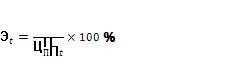 Планируемый результат достижения t-ого целевого показателя j-ой подпрограммыПланируемый показатель результативности подпрограммы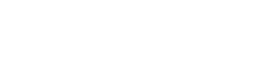 Планируемый объем средств на реализацию муниципальной программыКоэффициент влияния подпрограммы на эффективность муниципальной программы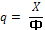 Суммарная планируемая результативность муниципальной программы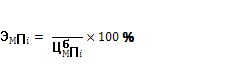 Показатель результативности достижения i-ого целевого показателя муниципальной программы %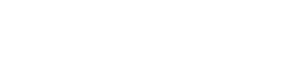 Планируемый показатель результативности муниципальной программы %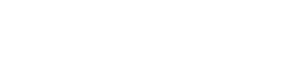 12345567891011Муниципальная программа «Развитие культуры города Пензы на 2015-2021 годы»Муниципальная программа «Развитие культуры города Пензы на 2015-2021 годы»Муниципальная программа «Развитие культуры города Пензы на 2015-2021 годы»Муниципальная программа «Развитие культуры города Пензы на 2015-2021 годы»Муниципальная программа «Развитие культуры города Пензы на 2015-2021 годы»Муниципальная программа «Развитие культуры города Пензы на 2015-2021 годы»Муниципальная программа «Развитие культуры города Пензы на 2015-2021 годы»Муниципальная программа «Развитие культуры города Пензы на 2015-2021 годы»Муниципальная программа «Развитие культуры города Пензы на 2015-2021 годы»Муниципальная программа «Развитие культуры города Пензы на 2015-2021 годы»Муниципальная программа «Развитие культуры города Пензы на 2015-2021 годы»Муниципальная программа «Развитие культуры города Пензы на 2015-2021 годы»Доля учащихся учреждений дополнительного образования детей, принимающих участие в конкурсах, фестивалях, смотрах, выставках, конференциях и иных подобных мероприятиях, от общего количества учащихся учреждений дополнительного образования детей.%5,05,0100,0Доля жителей города Пензы, участвующих в культурно-досуговых мероприятиях, от общего количества жителей города Пензы.%27,929,8106,8Коэффициент посещаемости парков культуры и отдыха и зоопарка в расчете на одного жителя города Пензы.Ед.1,481,48100,0Доля пользователей муниципальных библиотек от общего количества жителей города Пензы.%17,517,5100,0Уровень удовлетворенности жителей города Пензы качеством предоставления муниципальных услуг в сфере культуры.%71,075,0105,6Итоговое значение по программе100459154,55102,5Подпрограмма 1 «Развитие дополнительного образования детей по программам художественно-эстетической, музыкальной направленности»Подпрограмма 1 «Развитие дополнительного образования детей по программам художественно-эстетической, музыкальной направленности»Подпрограмма 1 «Развитие дополнительного образования детей по программам художественно-эстетической, музыкальной направленности»Подпрограмма 1 «Развитие дополнительного образования детей по программам художественно-эстетической, музыкальной направленности»Подпрограмма 1 «Развитие дополнительного образования детей по программам художественно-эстетической, музыкальной направленности»Подпрограмма 1 «Развитие дополнительного образования детей по программам художественно-эстетической, музыкальной направленности»Подпрограмма 1 «Развитие дополнительного образования детей по программам художественно-эстетической, музыкальной направленности»Подпрограмма 1 «Развитие дополнительного образования детей по программам художественно-эстетической, музыкальной направленности»Подпрограмма 1 «Развитие дополнительного образования детей по программам художественно-эстетической, музыкальной направленности»Подпрограмма 1 «Развитие дополнительного образования детей по программам художественно-эстетической, музыкальной направленности»Подпрограмма 1 «Развитие дополнительного образования детей по программам художественно-эстетической, музыкальной направленности»Подпрограмма 1 «Развитие дополнительного образования детей по программам художественно-эстетической, музыкальной направленности»Доля учащихся учреждений дополнительного образования детей, ставших лауреатами и дипломантами международных, всероссийских, региональных, областных, городских конкурсов, фестивалей, смотров, от общего количества учащихся учреждений дополнительного образования детей.%1,01,0100,0100,0Доля педагогических кадров учреждений дополнительного образования детей с высшей и первой квалификационной категориями от общего количества педагогических работников учреждений дополнительного образования детей.%60,060,0100,0100,0Количество учреждений дополнительного образования детей, в которых проведены ремонтные работы зданий, помещенийЕд.11100,0100,0Доля культурно-досуговых мероприятий для детей до 14 лет в общем количестве культурно-массовых мероприятий.%0,0100,0100,0100,0Доля культурно-досуговых мероприятий для молодежи от 15 до 24 лет в общем количестве культурно-массовых мероприятий.%0,0100,0100,0100,0Доля информационно-просветительских мероприятий в общем количестве культурно-массовых мероприятий.%0,0100,0100,0100,0Итого по подпрограмме 1100,0199623,60,4343Подпрограмма 2 «Развитие культурно-досуговых учреждений и учреждений исполнительского искусства города Пензы»Подпрограмма 2 «Развитие культурно-досуговых учреждений и учреждений исполнительского искусства города Пензы»Подпрограмма 2 «Развитие культурно-досуговых учреждений и учреждений исполнительского искусства города Пензы»Подпрограмма 2 «Развитие культурно-досуговых учреждений и учреждений исполнительского искусства города Пензы»Подпрограмма 2 «Развитие культурно-досуговых учреждений и учреждений исполнительского искусства города Пензы»Подпрограмма 2 «Развитие культурно-досуговых учреждений и учреждений исполнительского искусства города Пензы»Подпрограмма 2 «Развитие культурно-досуговых учреждений и учреждений исполнительского искусства города Пензы»Подпрограмма 2 «Развитие культурно-досуговых учреждений и учреждений исполнительского искусства города Пензы»Подпрограмма 2 «Развитие культурно-досуговых учреждений и учреждений исполнительского искусства города Пензы»Подпрограмма 2 «Развитие культурно-досуговых учреждений и учреждений исполнительского искусства города Пензы»Подпрограмма 2 «Развитие культурно-досуговых учреждений и учреждений исполнительского искусства города Пензы»Подпрограмма 2 «Развитие культурно-досуговых учреждений и учреждений исполнительского искусства города Пензы»Доля детей, привлекаемых к участию в творческих мероприятиях, в общем числе детей 5-18 лет.%8,58,8103,5Количество новых и вновь восстановленных спектаклей театра юного зрителя.Ед.4,04,0100,0Доля культурно-досуговых мероприятий для детей до 14 лет в общем количестве культурно-массовых мероприятий.%38,238,2100,0Доля культурно-досуговых мероприятий для молодежи от 15 до 24 лет в общем количестве культурно-массовых мероприятий.%36,336,3100,0Доля информационно-просветительских мероприятий в общем количестве культурно-массовых мероприятий.%16,916,9100,0Доля отремонтированных площадей в общей площади объектов%7,44,459,5Итого по подпрограмме 293,893,8125318,350,325,6Подпрограмма 3 «Развитие парков культуры и отдыха, зоопарка»Подпрограмма 3 «Развитие парков культуры и отдыха, зоопарка»Подпрограмма 3 «Развитие парков культуры и отдыха, зоопарка»Подпрограмма 3 «Развитие парков культуры и отдыха, зоопарка»Подпрограмма 3 «Развитие парков культуры и отдыха, зоопарка»Подпрограмма 3 «Развитие парков культуры и отдыха, зоопарка»Подпрограмма 3 «Развитие парков культуры и отдыха, зоопарка»Подпрограмма 3 «Развитие парков культуры и отдыха, зоопарка»Подпрограмма 3 «Развитие парков культуры и отдыха, зоопарка»Подпрограмма 3 «Развитие парков культуры и отдыха, зоопарка»Подпрограмма 3 «Развитие парков культуры и отдыха, зоопарка»Подпрограмма 3 «Развитие парков культуры и отдыха, зоопарка»Доля населения города Пензы, посещающего аттракционы парков культуры и отдыха, от общего количества жителей города Пензы.%58,058,0100,0100,0Доля населения города Пензы, посещающего МАУ "Пензенский зоопарк", от общего количества жителей города Пензы.%40,040,0100,0100,0Доля животных в коллекции зоопарка, включенных в международную или Российскую Красные книги, от общего количества животных в коллекции зоопарка.%15,015,0100,0100,0Доля культурно-досуговых мероприятий для детей до 14 лет в общем количестве культурно-массовых мероприятий.%0,0100,0100,0100,0Доля культурно-досуговых мероприятий для молодежи от 15 до 24 лет в общем количестве культурно-массовых мероприятий.%0,0100,0100,0100,0Доля информационно-просветительских мероприятий в общем количестве культурно-массовых мероприятий.%0,00,00,00,0Итого по подпрограмме 3100,082328,20,1817,9Подпрограмма 4 «Развитие библиотечного дела»Подпрограмма 4 «Развитие библиотечного дела»Подпрограмма 4 «Развитие библиотечного дела»Подпрограмма 4 «Развитие библиотечного дела»Подпрограмма 4 «Развитие библиотечного дела»Подпрограмма 4 «Развитие библиотечного дела»Подпрограмма 4 «Развитие библиотечного дела»Подпрограмма 4 «Развитие библиотечного дела»Подпрограмма 4 «Развитие библиотечного дела»Подпрограмма 4 «Развитие библиотечного дела»Подпрограмма 4 «Развитие библиотечного дела»Подпрограмма 4 «Развитие библиотечного дела»Количество посещений публичных библиотек города ПензыЕд.662000687000103,8103,8Доля публичных библиотек, подключенных к сети "Интернет", в общем количестве библиотек города Пензы.%84,688,5104,6104,6Доля культурно-досуговых мероприятий для детей до 14 лет в общем количестве культурно-массовых мероприятий.%0,0100,0100,0100,0Доля культурно-досуговых мероприятий для молодежи от 15 до 24 лет в общем количестве культурно-массовых мероприятий.%0,0100,0100,0100,0Доля информационно-просветительских мероприятий в общем количестве культурно-массовых мероприятий.%0,0100,0100,0100,0Итого по подпрограмме 4101,742375,20,099,38Подпрограмма 5 «Управление развитием отрасли культуры города Пензы»Подпрограмма 5 «Управление развитием отрасли культуры города Пензы»Подпрограмма 5 «Управление развитием отрасли культуры города Пензы»Подпрограмма 5 «Управление развитием отрасли культуры города Пензы»Подпрограмма 5 «Управление развитием отрасли культуры города Пензы»Подпрограмма 5 «Управление развитием отрасли культуры города Пензы»Подпрограмма 5 «Управление развитием отрасли культуры города Пензы»Подпрограмма 5 «Управление развитием отрасли культуры города Пензы»Подпрограмма 5 «Управление развитием отрасли культуры города Пензы»Подпрограмма 5 «Управление развитием отрасли культуры города Пензы»Подпрограмма 5 «Управление развитием отрасли культуры города Пензы»Подпрограмма 5 «Управление развитием отрасли культуры города Пензы»Среднемесячная номинальная начисленная заработная плата работников муниципальных учреждений культуры и искусства.руб.14764,815589,0105,5105,5Количество обоснованных жалоб на действие (бездействие) Управления культуры города Пензы.Ед.0000Итого по подпрограмме 5105,59509,20,022,2Наименование целевого показателяЕдиница измеренияПоказатель базового годаПланируемый показательПланируемый результат достижения t-ого целевого показателя j-ой подпрограммы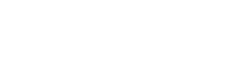 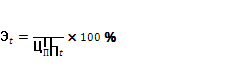 Планируемый показатель результативности подпрограммыПланируемый объем средств на реализацию муниципальной программыКоэффициент влияния подпрограммы на эффективность муниципальной программыСуммарная планируемая результативность муниципальной программы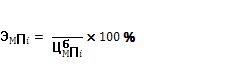 Показатель результативности достижения i-ого целевого показателя муниципальной программы %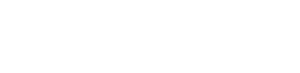 Планируемый показатель результативности муниципальной программы %1234567891011Муниципальная программа «Развитие культуры города Пензы на 2015-2021 годы»Муниципальная программа «Развитие культуры города Пензы на 2015-2021 годы»Муниципальная программа «Развитие культуры города Пензы на 2015-2021 годы»Муниципальная программа «Развитие культуры города Пензы на 2015-2021 годы»Муниципальная программа «Развитие культуры города Пензы на 2015-2021 годы»Муниципальная программа «Развитие культуры города Пензы на 2015-2021 годы»Муниципальная программа «Развитие культуры города Пензы на 2015-2021 годы»Муниципальная программа «Развитие культуры города Пензы на 2015-2021 годы»Муниципальная программа «Развитие культуры города Пензы на 2015-2021 годы»Муниципальная программа «Развитие культуры города Пензы на 2015-2021 годы»Муниципальная программа «Развитие культуры города Пензы на 2015-2021 годы»Доля учащихся учреждений дополнительного образования детей, принимающих участие в конкурсах, фестивалях, смотрах, выставках, конференциях и иных подобных мероприятиях, от общего количества учащихся учреждений дополнительного образования детей.%5,05,0100,0Доля жителей города Пензы, участвующих в культурно-досуговых мероприятиях, от общего количества жителей города Пензы.%29,831,8106,7Коэффициент посещаемости парков культуры и отдыха и зоопарка в расчете на одного жителя города Пензы.Ед.1,481,48100,0Доля пользователей муниципальных библиотек от общего количества жителей города Пензы.%17,517,5100,0Уровень удовлетворенности жителей города Пензы качеством предоставления муниципальных услуг в сфере культуры.%71,078,0109,9Итоговое значение по программе471904,1103,3Подпрограмма 1 «Развитие дополнительного образования детей по программам художественно-эстетической, музыкальной направленности»Подпрограмма 1 «Развитие дополнительного образования детей по программам художественно-эстетической, музыкальной направленности»Подпрограмма 1 «Развитие дополнительного образования детей по программам художественно-эстетической, музыкальной направленности»Подпрограмма 1 «Развитие дополнительного образования детей по программам художественно-эстетической, музыкальной направленности»Подпрограмма 1 «Развитие дополнительного образования детей по программам художественно-эстетической, музыкальной направленности»Подпрограмма 1 «Развитие дополнительного образования детей по программам художественно-эстетической, музыкальной направленности»Подпрограмма 1 «Развитие дополнительного образования детей по программам художественно-эстетической, музыкальной направленности»Подпрограмма 1 «Развитие дополнительного образования детей по программам художественно-эстетической, музыкальной направленности»Подпрограмма 1 «Развитие дополнительного образования детей по программам художественно-эстетической, музыкальной направленности»Подпрограмма 1 «Развитие дополнительного образования детей по программам художественно-эстетической, музыкальной направленности»Подпрограмма 1 «Развитие дополнительного образования детей по программам художественно-эстетической, музыкальной направленности»Доля учащихся учреждений дополнительного образования детей, ставших лауреатами и дипломантами международных, всероссийских, региональных, областных, городских конкурсов, фестивалей, смотров, от общего количества учащихся учреждений дополнительного образования детей.%1,01,0100,0Доля педагогических кадров учреждений дополнительного образования детей с высшей и первой квалификационной категориями от общего количества педагогических работников учреждений дополнительного образования детей.%60,060,0100,0Количество учреждений дополнительного образования детей, в которых проведены ремонтные работы зданий, помещенийЕд.11100,0Итого по подпрограмме 1100,0214811,30,4545Подпрограмма 2 «Развитие культурно-досуговых учреждений и учреждений исполнительского искусства города Пензы»Подпрограмма 2 «Развитие культурно-досуговых учреждений и учреждений исполнительского искусства города Пензы»Подпрограмма 2 «Развитие культурно-досуговых учреждений и учреждений исполнительского искусства города Пензы»Подпрограмма 2 «Развитие культурно-досуговых учреждений и учреждений исполнительского искусства города Пензы»Подпрограмма 2 «Развитие культурно-досуговых учреждений и учреждений исполнительского искусства города Пензы»Подпрограмма 2 «Развитие культурно-досуговых учреждений и учреждений исполнительского искусства города Пензы»Подпрограмма 2 «Развитие культурно-досуговых учреждений и учреждений исполнительского искусства города Пензы»Подпрограмма 2 «Развитие культурно-досуговых учреждений и учреждений исполнительского искусства города Пензы»Подпрограмма 2 «Развитие культурно-досуговых учреждений и учреждений исполнительского искусства города Пензы»Подпрограмма 2 «Развитие культурно-досуговых учреждений и учреждений исполнительского искусства города Пензы»Подпрограмма 2 «Развитие культурно-досуговых учреждений и учреждений исполнительского искусства города Пензы»Доля детей, привлекаемых к участию в творческих мероприятиях, в общем числе детей 5-18 лет.%8,89102,3Количество новых и вновь восстановленных спектаклей театра юного зрителя.Ед.4,04,0100,0Доля культурно-досуговых мероприятий для детей до 14 лет в общем количестве культурно-массовых мероприятий.%38,238,2100,0Доля культурно-досуговых мероприятий для молодежи от 15 до 24 лет в общем количестве культурно-массовых мероприятий.%36,336,3100,0Доля информационно-просветительских мероприятий в общем количестве культурно-массовых мероприятий.%16,916,9100,0Доля отремонтированных площадей в общей площади объектов%4,40,00,0Итого по подпрограмме 2100,5131284,60,2828,2Подпрограмма 3 «Развитие парков культуры и отдыха, зоопарка»Подпрограмма 3 «Развитие парков культуры и отдыха, зоопарка»Подпрограмма 3 «Развитие парков культуры и отдыха, зоопарка»Подпрограмма 3 «Развитие парков культуры и отдыха, зоопарка»Подпрограмма 3 «Развитие парков культуры и отдыха, зоопарка»Подпрограмма 3 «Развитие парков культуры и отдыха, зоопарка»Подпрограмма 3 «Развитие парков культуры и отдыха, зоопарка»Подпрограмма 3 «Развитие парков культуры и отдыха, зоопарка»Подпрограмма 3 «Развитие парков культуры и отдыха, зоопарка»Подпрограмма 3 «Развитие парков культуры и отдыха, зоопарка»Подпрограмма 3 «Развитие парков культуры и отдыха, зоопарка»Доля населения города Пензы, посещающего аттракционы парков культуры и отдыха, от общего количества жителей города Пензы.%58,058,0100,0Доля населения города Пензы, посещающего МАУ "Пензенский зоопарк", от общего количества жителей города Пензы.%40,040,0100,0Доля животных в коллекции зоопарка, включенных в международную или Российскую Красные книги, от общего количества животных в коллекции зоопарка%15,015,0100,0Доля культурно-досуговых мероприятий для детей до 14 лет в общем количестве культурно-массовых мероприятий.%100,0100,0100,0Доля культурно-досуговых мероприятий для молодежи от 15 до 24 лет в общем количестве культурно-массовых мероприятий.%100,0100,0100,0Доля информационно-просветительских мероприятий в общем количестве культурно-массовых мероприятий.%0,0100,0100,0Итого по подпрограмме 3100,073526,40,1616Подпрограмма 4 «Развитие библиотечного дела»Подпрограмма 4 «Развитие библиотечного дела»Подпрограмма 4 «Развитие библиотечного дела»Подпрограмма 4 «Развитие библиотечного дела»Подпрограмма 4 «Развитие библиотечного дела»Подпрограмма 4 «Развитие библиотечного дела»Подпрограмма 4 «Развитие библиотечного дела»Подпрограмма 4 «Развитие библиотечного дела»Подпрограмма 4 «Развитие библиотечного дела»Подпрограмма 4 «Развитие библиотечного дела»Подпрограмма 4 «Развитие библиотечного дела»Количество посещений публичных библиотек города ПензыЕд.687000700000101,9Доля публичных библиотек, подключенных к сети "Интернет", в общем количестве библиотек города Пензы.%88,592,3104,3Итого по подпрограмме 4103,142764,70,099,5Подпрограмма 5 «Управление развитием отрасли культуры города Пензы»Подпрограмма 5 «Управление развитием отрасли культуры города Пензы»Подпрограмма 5 «Управление развитием отрасли культуры города Пензы»Подпрограмма 5 «Управление развитием отрасли культуры города Пензы»Подпрограмма 5 «Управление развитием отрасли культуры города Пензы»Подпрограмма 5 «Управление развитием отрасли культуры города Пензы»Подпрограмма 5 «Управление развитием отрасли культуры города Пензы»Подпрограмма 5 «Управление развитием отрасли культуры города Пензы»Подпрограмма 5 «Управление развитием отрасли культуры города Пензы»Подпрограмма 5 «Управление развитием отрасли культуры города Пензы»Подпрограмма 5 «Управление развитием отрасли культуры города Пензы»Среднемесячная номинальная начисленная заработная плата работников муниципальных учреждений культуры и искусства.руб.17346,520984,4121,0Количество обоснованных жалоб на действие (бездействие) Управления культуры города Пензы.Ед.000Итого по подпрограмме 51219517,10,022,42Наименование целевого показателяЕдиница измеренияПоказатель базового годаПланируемый показательПланируемый результат достижения t-ого целевого показателя j-ой подпрограммыПланируемый показатель результативности подпрограммыПланируемый объем средств на реализацию муниципальной программыКоэффициент влияния подпрограммы на эффективность муниципальной программыСуммарная планируемая результативность муниципальной программыПоказатель результативности достижения i-ого целевого показателя муниципальной программы %Планируемый показатель результативности муниципальной программы %1234567891011Муниципальная программа «Развитие культуры города Пензы на 2015-2021 годы»Муниципальная программа «Развитие культуры города Пензы на 2015-2021 годы»Муниципальная программа «Развитие культуры города Пензы на 2015-2021 годы»Муниципальная программа «Развитие культуры города Пензы на 2015-2021 годы»Муниципальная программа «Развитие культуры города Пензы на 2015-2021 годы»Муниципальная программа «Развитие культуры города Пензы на 2015-2021 годы»Муниципальная программа «Развитие культуры города Пензы на 2015-2021 годы»Муниципальная программа «Развитие культуры города Пензы на 2015-2021 годы»Муниципальная программа «Развитие культуры города Пензы на 2015-2021 годы»Муниципальная программа «Развитие культуры города Пензы на 2015-2021 годы»Муниципальная программа «Развитие культуры города Пензы на 2015-2021 годы»Доля учащихся учреждений дополнительного образования детей, принимающих участие в конкурсах, фестивалях, смотрах, выставках, конференциях и иных подобных мероприятиях, от общего количества учащихся учреждений дополнительного образования детей.%5,05,0100,0Доля жителей города Пензы, участвующих в культурно-досуговых мероприятиях, от общего количества жителей города Пензы.%31,834,1107,2Коэффициент посещаемости парков культуры и отдыха и зоопарка в расчете на одного жителя города Пензы.Ед.1,481,48100,0Доля пользователей муниципальных библиотек от общего количества жителей города Пензы.%17,517,5100,0Уровень удовлетворенности жителей города Пензы качеством предоставления муниципальных услуг в сфере культуры.%78,079,0101,3Итоговое значение по программе555480,52230101,7Подпрограмма 1 «Развитие дополнительного образования детей по программам художественно-эстетической, музыкальной направленности»Подпрограмма 1 «Развитие дополнительного образования детей по программам художественно-эстетической, музыкальной направленности»Подпрограмма 1 «Развитие дополнительного образования детей по программам художественно-эстетической, музыкальной направленности»Подпрограмма 1 «Развитие дополнительного образования детей по программам художественно-эстетической, музыкальной направленности»Подпрограмма 1 «Развитие дополнительного образования детей по программам художественно-эстетической, музыкальной направленности»Подпрограмма 1 «Развитие дополнительного образования детей по программам художественно-эстетической, музыкальной направленности»Подпрограмма 1 «Развитие дополнительного образования детей по программам художественно-эстетической, музыкальной направленности»Подпрограмма 1 «Развитие дополнительного образования детей по программам художественно-эстетической, музыкальной направленности»Подпрограмма 1 «Развитие дополнительного образования детей по программам художественно-эстетической, музыкальной направленности»Подпрограмма 1 «Развитие дополнительного образования детей по программам художественно-эстетической, музыкальной направленности»Подпрограмма 1 «Развитие дополнительного образования детей по программам художественно-эстетической, музыкальной направленности»Доля учащихся учреждений дополнительного образования детей, ставших лауреатами и дипломантами международных, всероссийских, региональных, областных, городских конкурсов, фестивалей, смотров, от общего количества учащихся учреждений дополнительного образования детей.%1,01,0100,0Доля педагогических кадров учреждений дополнительного образования детей с высшей и первой квалификационной категориями от общего количества педагогических работников учреждений дополнительного образования детей.%60,060,0100,0Доля учреждений дополнительного образования детей из общего числа учреждений дополнительного образования, в которых приобретено оборудование%43,843,8100Итого по подпрограмме 1100,0227777,0550,4141,0Подпрограмма 2 «Развитие культурно-досуговых учреждений и учреждений исполнительского искусства города Пензы»Подпрограмма 2 «Развитие культурно-досуговых учреждений и учреждений исполнительского искусства города Пензы»Подпрограмма 2 «Развитие культурно-досуговых учреждений и учреждений исполнительского искусства города Пензы»Подпрограмма 2 «Развитие культурно-досуговых учреждений и учреждений исполнительского искусства города Пензы»Подпрограмма 2 «Развитие культурно-досуговых учреждений и учреждений исполнительского искусства города Пензы»Подпрограмма 2 «Развитие культурно-досуговых учреждений и учреждений исполнительского искусства города Пензы»Подпрограмма 2 «Развитие культурно-досуговых учреждений и учреждений исполнительского искусства города Пензы»Подпрограмма 2 «Развитие культурно-досуговых учреждений и учреждений исполнительского искусства города Пензы»Подпрограмма 2 «Развитие культурно-досуговых учреждений и учреждений исполнительского искусства города Пензы»Подпрограмма 2 «Развитие культурно-досуговых учреждений и учреждений исполнительского искусства города Пензы»Подпрограмма 2 «Развитие культурно-досуговых учреждений и учреждений исполнительского искусства города Пензы»Доля детей, привлекаемых к участию в творческих мероприятиях, в общем числе детей 5-18 лет.%9,09,2102,2Количество новых и вновь восстановленных спектаклей театра юного зрителя.Ед.4,04,0100,0Доля культурно-досуговых мероприятий для детей до 14 лет в общем количестве культурно-массовых мероприятий.%38,238,3100,3Доля культурно-досуговых мероприятий для молодежи от 15 до 24 лет в общем количестве культурно-массовых мероприятий.%36,336,4100,3Доля информационно-просветительских мероприятий в общем количестве культурно-массовых мероприятий.%16,917,0100,6Доля отремонтированных площадей в общей площади объектов%0,00,00,0Количество посещений театровчеловек2024720247100Итого по подпрограмме 2100,6147215,155550,26526,5Подпрограмма 3 «Развитие парков культуры и отдыха, зоопарка»Подпрограмма 3 «Развитие парков культуры и отдыха, зоопарка»Подпрограмма 3 «Развитие парков культуры и отдыха, зоопарка»Подпрограмма 3 «Развитие парков культуры и отдыха, зоопарка»Подпрограмма 3 «Развитие парков культуры и отдыха, зоопарка»Подпрограмма 3 «Развитие парков культуры и отдыха, зоопарка»Подпрограмма 3 «Развитие парков культуры и отдыха, зоопарка»Подпрограмма 3 «Развитие парков культуры и отдыха, зоопарка»Подпрограмма 3 «Развитие парков культуры и отдыха, зоопарка»Подпрограмма 3 «Развитие парков культуры и отдыха, зоопарка»Подпрограмма 3 «Развитие парков культуры и отдыха, зоопарка»Доля населения города Пензы, посещающего аттракционы парков культуры и отдыха, от общего количества жителей города Пензы.%58,058,0100,0Доля населения города Пензы, посещающего МАУ "Пензенский зоопарк", от общего количества жителей города Пензы.%40,040,0100,0Доля животных в коллекции зоопарка, включенных в международную или Российскую Красные книги, от общего количества животных в коллекции зоопарка.%15,015,0100,0Доля культурно-досуговых мероприятий для детей до 14 лет в общем количестве культурно-массовых мероприятий.%0,00,00,0Доля культурно-досуговых мероприятий для молодежи от 15 до 24 лет в общем количестве культурно-массовых мероприятий.%0,00,00,0Доля информационно-просветительских мероприятий в общем количестве культурно-массовых мероприятий.%0,00,00,0Итого по подпрограмме 3100,0113905,060,20520,5Подпрограмма 4 "Развитие библиотечного дела"Подпрограмма 4 "Развитие библиотечного дела"Подпрограмма 4 "Развитие библиотечного дела"Подпрограмма 4 "Развитие библиотечного дела"Подпрограмма 4 "Развитие библиотечного дела"Подпрограмма 4 "Развитие библиотечного дела"Подпрограмма 4 "Развитие библиотечного дела"Подпрограмма 4 "Развитие библиотечного дела"Подпрограмма 4 "Развитие библиотечного дела"Подпрограмма 4 "Развитие библиотечного дела"Подпрограмма 4 "Развитие библиотечного дела"Количество посещений публичных библиотек города ПензыЕд.700000735000105,0Доля публичных библиотек, подключенных к сети "Интернет", в общем количестве библиотек города Пензы.%92,396,2104,2Количество посещений библиотек (на 1 жителя в год)посещение1,31,3100Итого по подпрограмме 4103,154121,451750,19,8Подпрограмма 5 «Управление развитием отрасли культуры города Пензы»Подпрограмма 5 «Управление развитием отрасли культуры города Пензы»Подпрограмма 5 «Управление развитием отрасли культуры города Пензы»Подпрограмма 5 «Управление развитием отрасли культуры города Пензы»Подпрограмма 5 «Управление развитием отрасли культуры города Пензы»Подпрограмма 5 «Управление развитием отрасли культуры города Пензы»Подпрограмма 5 «Управление развитием отрасли культуры города Пензы»Подпрограмма 5 «Управление развитием отрасли культуры города Пензы»Подпрограмма 5 «Управление развитием отрасли культуры города Пензы»Подпрограмма 5 «Управление развитием отрасли культуры города Пензы»Подпрограмма 5 «Управление развитием отрасли культуры города Пензы»Среднемесячная номинальная начисленная заработная плата работников муниципальных учреждений культуры и искусства.руб.20984,426580,1126,7Количество обоснованных жалоб на действие (бездействие) Управления культуры города Пензы.Ед.000Итого по подпрограмме 5126,712461,80,022,2Наименование целевого показателяЕдиница измеренияПоказатель базового годаПланируемый показательПланируемый результат достижения t-ого целевого показателя j-ой подпрограммы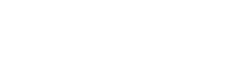 Планируемый показатель результативности подпрограммыПланируемый объем средств на реализацию муниципальной программыКоэффициент влияния подпрограммы на эффективность муниципальной программыСуммарная планируемая результативность муниципальной программыПоказатель результативности достижения i-ого целевого показателя муниципальной программы %Планируемый показатель результативности муниципальной программы %1234567891011Муниципальная программа «Развитие культуры города Пензы на 2015 - 2021 годы»Муниципальная программа «Развитие культуры города Пензы на 2015 - 2021 годы»Муниципальная программа «Развитие культуры города Пензы на 2015 - 2021 годы»Муниципальная программа «Развитие культуры города Пензы на 2015 - 2021 годы»Муниципальная программа «Развитие культуры города Пензы на 2015 - 2021 годы»Муниципальная программа «Развитие культуры города Пензы на 2015 - 2021 годы»Муниципальная программа «Развитие культуры города Пензы на 2015 - 2021 годы»Муниципальная программа «Развитие культуры города Пензы на 2015 - 2021 годы»Муниципальная программа «Развитие культуры города Пензы на 2015 - 2021 годы»Муниципальная программа «Развитие культуры города Пензы на 2015 - 2021 годы»Муниципальная программа «Развитие культуры города Пензы на 2015 - 2021 годы»Доля учащихся учреждений дополнительного образования детей, принимающих участие в конкурсах, фестивалях, смотрах, выставках, конференциях и иных подобных мероприятиях, от общего количества учащихся учреждений дополнительного образования детей.%5,05,0100,0Доля жителей города Пензы, участвующих в культурно-досуговых мероприятиях, от общего количества жителей города Пензы.%34,136,6105,6Коэффициент посещаемости парков культуры и отдыха и зоопарка в расчете на одного жителя города Пензы.Ед.1,41,4100,0Доля пользователей муниципальных библиотек от общего количества жителей города Пензы.%17,517,5100,0Уровень удовлетворенности жителей города Пензы качеством предоставления муниципальных услуг в сфере культуры.%79,080,0101,3Итоговое значение по программе651203,178101,4Подпрограмма 1 «Развитие дополнительного образования детей по программам художественно-эстетической, музыкальной направленности»Подпрограмма 1 «Развитие дополнительного образования детей по программам художественно-эстетической, музыкальной направленности»Подпрограмма 1 «Развитие дополнительного образования детей по программам художественно-эстетической, музыкальной направленности»Подпрограмма 1 «Развитие дополнительного образования детей по программам художественно-эстетической, музыкальной направленности»Подпрограмма 1 «Развитие дополнительного образования детей по программам художественно-эстетической, музыкальной направленности»Подпрограмма 1 «Развитие дополнительного образования детей по программам художественно-эстетической, музыкальной направленности»Подпрограмма 1 «Развитие дополнительного образования детей по программам художественно-эстетической, музыкальной направленности»Подпрограмма 1 «Развитие дополнительного образования детей по программам художественно-эстетической, музыкальной направленности»Подпрограмма 1 «Развитие дополнительного образования детей по программам художественно-эстетической, музыкальной направленности»Подпрограмма 1 «Развитие дополнительного образования детей по программам художественно-эстетической, музыкальной направленности»Подпрограмма 1 «Развитие дополнительного образования детей по программам художественно-эстетической, музыкальной направленности»Доля учащихся учреждений дополнительного образования детей, ставших лауреатами и дипломантами международных, всероссийских, региональных, областных, городских конкурсов, фестивалей, смотров, от общего количества учащихся учреждений дополнительного образования детей.%1,01,0100,0Доля педагогических кадров учреждений дополнительного образования детей с высшей и первой квалификационной категориями от общего количества педагогических работников учреждений дополнительного образования детей.%60,060,0100,0Количество учреждений дополнительного образования детей, в которых проведены ремонтные работы зданий, помещений.%01100,0Доля учреждений дополнительного образования детей из общего числа учреждений дополнительного образования, в которых приобретено оборудование.%43,80,0100,0Количество светильников наружного освещения, установленных в учреждениях дополнительного образования.Ед.021100,0Итого по подпрограмме 1100,0257858,613020,3939,6Подпрограмма 2 «Развитие культурно-досуговых учреждений и учреждений исполнительского искусства города Пензы»Подпрограмма 2 «Развитие культурно-досуговых учреждений и учреждений исполнительского искусства города Пензы»Подпрограмма 2 «Развитие культурно-досуговых учреждений и учреждений исполнительского искусства города Пензы»Подпрограмма 2 «Развитие культурно-досуговых учреждений и учреждений исполнительского искусства города Пензы»Подпрограмма 2 «Развитие культурно-досуговых учреждений и учреждений исполнительского искусства города Пензы»Подпрограмма 2 «Развитие культурно-досуговых учреждений и учреждений исполнительского искусства города Пензы»Подпрограмма 2 «Развитие культурно-досуговых учреждений и учреждений исполнительского искусства города Пензы»Подпрограмма 2 «Развитие культурно-досуговых учреждений и учреждений исполнительского искусства города Пензы»Подпрограмма 2 «Развитие культурно-досуговых учреждений и учреждений исполнительского искусства города Пензы»Подпрограмма 2 «Развитие культурно-досуговых учреждений и учреждений исполнительского искусства города Пензы»Подпрограмма 2 «Развитие культурно-досуговых учреждений и учреждений исполнительского искусства города Пензы»Доля детей, привлекаемых к участию в творческих мероприятиях, в общем числе детей 5-18 лет.%9,29,5103,3Количество новых и вновь восстановленных спектаклей театра юного зрителя.Ед.4,04,0100,0Доля культурно-досуговых мероприятий для детей до 14 лет в общем количестве культурно-массовых мероприятий.%38,338,3100,0Доля культурно-досуговых мероприятий для молодежи от 15 до 24 лет в общем количестве культурно-массовых мероприятий.%36,436,4100,0Доля информационно-просветительских мероприятий в общем количестве культурно-массовых мероприятий.%17,017,0100,0Доля отремонтированных площадей в общей площади объектов%000Количество посещений театровчеловек2024720300100,3Итого по подпрограмме 2100,7163 373,70,2525,1Подпрограмма 3 «Развитие парков культуры и отдыха, зоопарка»Подпрограмма 3 «Развитие парков культуры и отдыха, зоопарка»Подпрограмма 3 «Развитие парков культуры и отдыха, зоопарка»Подпрограмма 3 «Развитие парков культуры и отдыха, зоопарка»Подпрограмма 3 «Развитие парков культуры и отдыха, зоопарка»Подпрограмма 3 «Развитие парков культуры и отдыха, зоопарка»Подпрограмма 3 «Развитие парков культуры и отдыха, зоопарка»Подпрограмма 3 «Развитие парков культуры и отдыха, зоопарка»Подпрограмма 3 «Развитие парков культуры и отдыха, зоопарка»Подпрограмма 3 «Развитие парков культуры и отдыха, зоопарка»Подпрограмма 3 «Развитие парков культуры и отдыха, зоопарка»Доля населения города Пензы, посещающего аттракционы парков культуры и отдыха, от общего количества жителей города Пензы.%54,054,0100,0Доля населения города Пензы, посещающего МАУ «Пензенский зоопарк», от общего количества жителей города Пензы.%40,040,0100,0Доля животных в коллекции зоопарка, включенных в международную или Российскую Красные книги, от общего количества животных в коллекции зоопарка.%15,015,0100,0Доля культурно-досуговых мероприятий для детей до 14 лет в общем количестве культурно-массовых мероприятий.%0,00,00,0Доля культурно-досуговых мероприятий для молодежи от 15 до 24 лет в общем количестве культурно-массовых мероприятий.%0,00,00,0Доля информационно-просветительских мероприятий в общем количестве культурно-массовых мероприятий.%0,00,00,0Удовлетворенность населения города Пензы, посещающего зоны отдыха, парки, скверы, благоустройством зоны отдыха, парков, скверов%7070100Доля населения города Пензы, посещающего МКУ ПКиО «Олимпийский», от общего количества жителей города Пензы%9,49,4100Количество разработанных проектов «Сохранение объекта культурного наследия регионального значения «Обсерватория метеорологическая (деревянная)», в рамках приспособления его к современному использованию»ед.01100Площадь территории парка культуры и отдыха, на которой проведены санитарно-гигиенические работы (барьерная акарицидная обработка лесопарковой зоны)га060100Количество разработанных проектов по благоустройству земельных участковЕд.01100Площадь благоустроенной территории га08,82100Итого по подпрограмме 3100150363,5650,2323,1Подпрограмма 4 «Развитие библиотечного дела»Подпрограмма 4 «Развитие библиотечного дела»Подпрограмма 4 «Развитие библиотечного дела»Подпрограмма 4 «Развитие библиотечного дела»Подпрограмма 4 «Развитие библиотечного дела»Подпрограмма 4 «Развитие библиотечного дела»Подпрограмма 4 «Развитие библиотечного дела»Подпрограмма 4 «Развитие библиотечного дела»Подпрограмма 4 «Развитие библиотечного дела»Подпрограмма 4 «Развитие библиотечного дела»Подпрограмма 4 «Развитие библиотечного дела»Количество посещений публичных библиотек города ПензыЕд.735000760000103,4Доля публичных библиотек, подключенных к сети «Интернет», в общем количестве библиотек города Пензы%96,2100104,0Доля городских библиотек в которых проводился ремонт от общего числа городских библиотек%017100Итого по подпрограмме 4102,569 702,90,10610,6Подпрограмма 5 «Управление развитием отрасли культуры города Пензы»Подпрограмма 5 «Управление развитием отрасли культуры города Пензы»Подпрограмма 5 «Управление развитием отрасли культуры города Пензы»Подпрограмма 5 «Управление развитием отрасли культуры города Пензы»Подпрограмма 5 «Управление развитием отрасли культуры города Пензы»Подпрограмма 5 «Управление развитием отрасли культуры города Пензы»Подпрограмма 5 «Управление развитием отрасли культуры города Пензы»Подпрограмма 5 «Управление развитием отрасли культуры города Пензы»Подпрограмма 5 «Управление развитием отрасли культуры города Пензы»Подпрограмма 5 «Управление развитием отрасли культуры города Пензы»Подпрограмма 5 «Управление развитием отрасли культуры города Пензы»Среднемесячная номинальная начисленная заработная плата работников муниципальных учреждений культуры и искусства.руб.25 286,025 286,0100,0Количество обоснованных жалоб на действие (бездействие) Управления культуры города Пензы.Ед.000Итого по подпрограмме 5100,09804,40,021,6Подпрограмма 6 «Развитие туризма»Подпрограмма 6 «Развитие туризма»Подпрограмма 6 «Развитие туризма»Подпрограмма 6 «Развитие туризма»Подпрограмма 6 «Развитие туризма»Подпрограмма 6 «Развитие туризма»Подпрограмма 6 «Развитие туризма»Подпрограмма 6 «Развитие туризма»Подпрограмма 6 «Развитие туризма»Подпрограмма 6 «Развитие туризма»Подпрограмма 6 «Развитие туризма»Уровень удовлетворенности жителей города Пензы качеством и доступностью услуг в сфере туризма%70,070,0100,0Количество разработанных эскизных проектов 3D строительства горнолыжного комплексаЕд.01100Итого по подпрограмме 6100,0100,00,000150,015Наименование целевого показателяЕдиница измеренияПоказатель базового годаПланируемый показательПланируемый результат достижения t-ого целевого показателя j-ой подпрограммы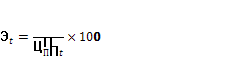 Планируемый показатель результативности подпрограммыПланируемый объем средств на реализацию муниципальной программыКоэффициент влияния подпрограммы на эффективность муниципальной программыСуммарная планируемая результативность муниципальной программыПоказатель результативности достижения i-ого целевого показателя муниципальной программы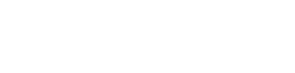 Планируемый показатель результативности муниципальной программы1234567891011Муниципальная программа «Развитие культуры города Пензы на 2015 - 2021 годы»Муниципальная программа «Развитие культуры города Пензы на 2015 - 2021 годы»Муниципальная программа «Развитие культуры города Пензы на 2015 - 2021 годы»Муниципальная программа «Развитие культуры города Пензы на 2015 - 2021 годы»Муниципальная программа «Развитие культуры города Пензы на 2015 - 2021 годы»Муниципальная программа «Развитие культуры города Пензы на 2015 - 2021 годы»Муниципальная программа «Развитие культуры города Пензы на 2015 - 2021 годы»Муниципальная программа «Развитие культуры города Пензы на 2015 - 2021 годы»Муниципальная программа «Развитие культуры города Пензы на 2015 - 2021 годы»Муниципальная программа «Развитие культуры города Пензы на 2015 - 2021 годы»Муниципальная программа «Развитие культуры города Пензы на 2015 - 2021 годы»Доля учащихся учреждений дополнительного образования детей, принимающих участие в конкурсах, фестивалях, смотрах, выставках, конференциях и иных подобных мероприятиях, от общего количества учащихся учреждений дополнительного образования детей.%5,05,0100,0Доля жителей города Пензы, участвующих в культурно-досуговых мероприятиях, от общего количества жителей города Пензы.%36,636,6100,0Коэффициент посещаемости парков культуры и отдыха и зоопарка в расчете на одного жителя города Пензы.Ед.1,41,4100,0Доля пользователей муниципальных библиотек от общего количества жителей города Пензы.%17,517,5100,0Уровень удовлетворенности жителей города Пензы качеством предоставления муниципальных услуг в сфере культуры.%80,080,0100,0Итоговое значение по программе624335,85100,0Подпрограмма 1 «Развитие дополнительного образования детей по программам художественно-эстетической, музыкальной направленности»Подпрограмма 1 «Развитие дополнительного образования детей по программам художественно-эстетической, музыкальной направленности»Подпрограмма 1 «Развитие дополнительного образования детей по программам художественно-эстетической, музыкальной направленности»Подпрограмма 1 «Развитие дополнительного образования детей по программам художественно-эстетической, музыкальной направленности»Подпрограмма 1 «Развитие дополнительного образования детей по программам художественно-эстетической, музыкальной направленности»Подпрограмма 1 «Развитие дополнительного образования детей по программам художественно-эстетической, музыкальной направленности»Подпрограмма 1 «Развитие дополнительного образования детей по программам художественно-эстетической, музыкальной направленности»Подпрограмма 1 «Развитие дополнительного образования детей по программам художественно-эстетической, музыкальной направленности»Подпрограмма 1 «Развитие дополнительного образования детей по программам художественно-эстетической, музыкальной направленности»Подпрограмма 1 «Развитие дополнительного образования детей по программам художественно-эстетической, музыкальной направленности»Подпрограмма 1 «Развитие дополнительного образования детей по программам художественно-эстетической, музыкальной направленности»Доля учащихся учреждений дополнительного образования детей, ставших лауреатами и дипломантами международных, всероссийских, региональных, областных, городских конкурсов, фестивалей, смотров, от общего количества учащихся учреждений дополнительного образования детей.%1,01,0100,0Доля педагогических кадров учреждений дополнительного образования детей с высшей и первой квалификационной категориями от общего количества педагогических работников учреждений дополнительного образования детей.%60,060,0100,0Количество учреждений дополнительного образования детей, в которых проведены ремонтные работы зданий, помещений.%0,00,0100,0Доля учреждений дополнительного образования детей из общего числа учреждений дополнительного образования, в которых приобретено оборудование.%0,00,0100,0Количество светильников наружного освещения, установленных в учреждениях дополнительного образования.Ед.210100,0Итого по подпрограмме 1100,0261868,00,4242,0Подпрограмма 2 «Развитие культурно-досуговых учреждений и учреждений исполнительского искусства города Пензы»Подпрограмма 2 «Развитие культурно-досуговых учреждений и учреждений исполнительского искусства города Пензы»Подпрограмма 2 «Развитие культурно-досуговых учреждений и учреждений исполнительского искусства города Пензы»Подпрограмма 2 «Развитие культурно-досуговых учреждений и учреждений исполнительского искусства города Пензы»Подпрограмма 2 «Развитие культурно-досуговых учреждений и учреждений исполнительского искусства города Пензы»Подпрограмма 2 «Развитие культурно-досуговых учреждений и учреждений исполнительского искусства города Пензы»Подпрограмма 2 «Развитие культурно-досуговых учреждений и учреждений исполнительского искусства города Пензы»Подпрограмма 2 «Развитие культурно-досуговых учреждений и учреждений исполнительского искусства города Пензы»Подпрограмма 2 «Развитие культурно-досуговых учреждений и учреждений исполнительского искусства города Пензы»Подпрограмма 2 «Развитие культурно-досуговых учреждений и учреждений исполнительского искусства города Пензы»Подпрограмма 2 «Развитие культурно-досуговых учреждений и учреждений исполнительского искусства города Пензы»Доля детей, привлекаемых к участию в творческих мероприятиях, в общем числе детей 5-18 лет.%9,59,5100,0Количество новых и вновь восстановленных спектаклей театра юного зрителя.Ед.4,04,0100,0Доля культурно-досуговых мероприятий для детей до 14 лет в общем количестве культурно-массовых мероприятий.%38,338,4100,2Доля культурно-досуговых мероприятий для молодежи от 15 до 24 лет в общем количестве культурно-массовых мероприятий.%36,436,5100,3Доля информационно-просветительских мероприятий в общем количестве культурно-массовых мероприятий.%17,017,1100,6Доля отремонтированных площадей в общей площади объектов%000Количество посещений театровчеловек203000100Итого по подпрограмме 2100,2170070,70,2727,3Подпрограмма 3 «Развитие парков культуры и отдыха, зоопарка»Подпрограмма 3 «Развитие парков культуры и отдыха, зоопарка»Подпрограмма 3 «Развитие парков культуры и отдыха, зоопарка»Подпрограмма 3 «Развитие парков культуры и отдыха, зоопарка»Подпрограмма 3 «Развитие парков культуры и отдыха, зоопарка»Подпрограмма 3 «Развитие парков культуры и отдыха, зоопарка»Подпрограмма 3 «Развитие парков культуры и отдыха, зоопарка»Подпрограмма 3 «Развитие парков культуры и отдыха, зоопарка»Подпрограмма 3 «Развитие парков культуры и отдыха, зоопарка»Подпрограмма 3 «Развитие парков культуры и отдыха, зоопарка»Подпрограмма 3 «Развитие парков культуры и отдыха, зоопарка»Доля населения города Пензы, посещающего аттракционы парков культуры и отдыха, от общего количества жителей города Пензы.%54,054,0100,0Доля населения города Пензы, посещающего МАУ "Пензенский зоопарк", от общего количества жителей города Пензы.%40,040,0100,0Доля животных в коллекции зоопарка, включенных в международную или Российскую Красные книги, от общего количества животных в коллекции зоопарка.%15,015,0100,0Доля культурно-досуговых мероприятий для детей до 14 лет в общем количестве культурно-массовых мероприятий.%0,00,00,0Доля культурно-досуговых мероприятий для молодежи от 15 до 24 лет в общем количестве культурно-массовых мероприятий.%0,00,00,0Доля информационно-просветительских мероприятий в общем количестве культурно-массовых мероприятий.%0,00,00,0Удовлетворенность населения города Пензы, посещающего зоны отдыха, парки, скверы, благоустройством зоны отдыха, парков, скверов%70,070,0100Доля населения города Пензы, посещающего МКУ ПКиО «Олимпийский», от общего количества жителей города Пензы%9,49,4100Количество разработанных проектов «Сохранение объекта культурного наследия регионального значения «Обсерватория метеорологическая (деревянная)», в рамках приспособления его к современному использованию»ед.100Площадь территории парка культуры и отдыха, на которой проведены санитарно-гигиенические работы (барьерная акарицидная обработка лесопарковой зоны)га6060100Количество разработанных проектов по благоустройству земельных участковед.100Площадь благоустроенной территории га8,8200Итого по подпрограмме 3100,0115 503,150,1918,5Подпрограмма 4 «Развитие библиотечного дела»Подпрограмма 4 «Развитие библиотечного дела»Подпрограмма 4 «Развитие библиотечного дела»Подпрограмма 4 «Развитие библиотечного дела»Подпрограмма 4 «Развитие библиотечного дела»Подпрограмма 4 «Развитие библиотечного дела»Подпрограмма 4 «Развитие библиотечного дела»Подпрограмма 4 «Развитие библиотечного дела»Подпрограмма 4 «Развитие библиотечного дела»Подпрограмма 4 «Развитие библиотечного дела»Подпрограмма 4 «Развитие библиотечного дела»Количество посещений публичных библиотек города ПензыЕд.760000785000103,3Доля публичных библиотек, подключенных к сети «Интернет», в общем количестве библиотек города Пензы.%100100100Доля городских библиотек, в которых проводился ремонт от общего числа городских библиотек%1725147Итого по подпрограмме 411766 997,50,1110,9Подпрограмма 5 «Управление развитием отрасли культуры города Пензы»Подпрограмма 5 «Управление развитием отрасли культуры города Пензы»Подпрограмма 5 «Управление развитием отрасли культуры города Пензы»Подпрограмма 5 «Управление развитием отрасли культуры города Пензы»Подпрограмма 5 «Управление развитием отрасли культуры города Пензы»Подпрограмма 5 «Управление развитием отрасли культуры города Пензы»Подпрограмма 5 «Управление развитием отрасли культуры города Пензы»Подпрограмма 5 «Управление развитием отрасли культуры города Пензы»Подпрограмма 5 «Управление развитием отрасли культуры города Пензы»Подпрограмма 5 «Управление развитием отрасли культуры города Пензы»Подпрограмма 5 «Управление развитием отрасли культуры города Пензы»Среднемесячная номинальная начисленная заработная плата работников муниципальных учреждений культуры и искусства.руб.25 286,025 286,0100,0Количество обоснованных жалоб на действие (бездействие) Управления культуры города Пензы.Ед.000Итого по подпрограмме 5100,09896,50,021,6Подпрограмма 6 «Развитие туризма»Подпрограмма 6 «Развитие туризма»Подпрограмма 6 «Развитие туризма»Подпрограмма 6 «Развитие туризма»Подпрограмма 6 «Развитие туризма»Подпрограмма 6 «Развитие туризма»Подпрограмма 6 «Развитие туризма»Подпрограмма 6 «Развитие туризма»Подпрограмма 6 «Развитие туризма»Подпрограмма 6 «Развитие туризма»Подпрограмма 6 «Развитие туризма»Уровень удовлетворенности жителей города Пензы качеством и доступностью услуг в сфере туризма%70,070,0100,0Количество разработанных эскизных проектов 3D строительства горнолыжного комплексаЕд.100Итого по подпрограмме 6100,00,00,00,0Наименование целевого показателяЕдиница измеренияПоказатель базового годаПланируемый показательПланируемый результат достижения t-ого целевого показателя j-ой подпрограммы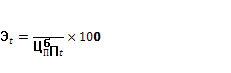 Планируемый показатель результативности подпрограммыПланируемый объем средств на реализацию муниципальной программыКоэффициент влияния подпрограммы на эффективность муниципальной программыСуммарная планируемая результативность муниципальной программыПоказатель результативности достижения i-ого целевого показателя муниципальной программыПланируемый показатель результативности муниципальной программы1234567891011Муниципальная программа «Развитие культуры города Пензы на 2015 - 2021 годы»Муниципальная программа «Развитие культуры города Пензы на 2015 - 2021 годы»Муниципальная программа «Развитие культуры города Пензы на 2015 - 2021 годы»Муниципальная программа «Развитие культуры города Пензы на 2015 - 2021 годы»Муниципальная программа «Развитие культуры города Пензы на 2015 - 2021 годы»Муниципальная программа «Развитие культуры города Пензы на 2015 - 2021 годы»Муниципальная программа «Развитие культуры города Пензы на 2015 - 2021 годы»Муниципальная программа «Развитие культуры города Пензы на 2015 - 2021 годы»Муниципальная программа «Развитие культуры города Пензы на 2015 - 2021 годы»Муниципальная программа «Развитие культуры города Пензы на 2015 - 2021 годы»Муниципальная программа «Развитие культуры города Пензы на 2015 - 2021 годы»Доля учащихся учреждений дополнительного образования детей, принимающих участие в конкурсах, фестивалях, смотрах, выставках, конференциях и иных подобных мероприятиях, от общего количества учащихся учреждений дополнительного образования детей.%5,05,0100,0Доля жителей города Пензы, участвующих в культурно-досуговых мероприятиях, от общего количества жителей города Пензы.%36,636,6100,0Коэффициент посещаемости парков культуры и отдыха и зоопарка в расчете на одного жителя города Пензы.Ед.1,41,4100,0Доля пользователей муниципальных библиотек от общего количества жителей города Пензы.%17,517,5100,0Уровень удовлетворенности жителей города Пензы качеством предоставления муниципальных услуг в сфере культуры.%80,080,0100,0Итоговое значение по программе645619,9100,0Подпрограмма 1 «Развитие дополнительного образования детей по программам художественно-эстетической, музыкальной направленности»Подпрограмма 1 «Развитие дополнительного образования детей по программам художественно-эстетической, музыкальной направленности»Подпрограмма 1 «Развитие дополнительного образования детей по программам художественно-эстетической, музыкальной направленности»Подпрограмма 1 «Развитие дополнительного образования детей по программам художественно-эстетической, музыкальной направленности»Подпрограмма 1 «Развитие дополнительного образования детей по программам художественно-эстетической, музыкальной направленности»Подпрограмма 1 «Развитие дополнительного образования детей по программам художественно-эстетической, музыкальной направленности»Подпрограмма 1 «Развитие дополнительного образования детей по программам художественно-эстетической, музыкальной направленности»Подпрограмма 1 «Развитие дополнительного образования детей по программам художественно-эстетической, музыкальной направленности»Подпрограмма 1 «Развитие дополнительного образования детей по программам художественно-эстетической, музыкальной направленности»Подпрограмма 1 «Развитие дополнительного образования детей по программам художественно-эстетической, музыкальной направленности»Подпрограмма 1 «Развитие дополнительного образования детей по программам художественно-эстетической, музыкальной направленности»Доля учащихся учреждений дополнительного образования детей, ставших лауреатами и дипломантами международных, всероссийских, региональных, областных, городских конкурсов, фестивалей, смотров, от общего количества учащихся учреждений дополнительного образования детей.%1,01,0100,0Доля педагогических кадров учреждений дополнительного образования детей с высшей и первой квалификационной категориями от общего количества педагогических работников учреждений дополнительного образования детей.%60,060,0100,0Количество учреждений дополнительного образования детей, в которых проведены ремонтные работы зданий, помещений.%0,00,0100,0Доля учреждений дополнительного образования детей из общего числа учреждений дополнительного образования, в которых приобретено оборудование.%0,00,0100,0Количество светильников наружного освещения, установленных в учреждениях дополнительного образования.Ед.0,00,0100,0Итого по подпрограмме 1100,0272 609,60,4242,2Подпрограмма 2 «Развитие культурно-досуговых учреждений и учреждений исполнительского искусства города Пензы»Подпрограмма 2 «Развитие культурно-досуговых учреждений и учреждений исполнительского искусства города Пензы»Подпрограмма 2 «Развитие культурно-досуговых учреждений и учреждений исполнительского искусства города Пензы»Подпрограмма 2 «Развитие культурно-досуговых учреждений и учреждений исполнительского искусства города Пензы»Подпрограмма 2 «Развитие культурно-досуговых учреждений и учреждений исполнительского искусства города Пензы»Подпрограмма 2 «Развитие культурно-досуговых учреждений и учреждений исполнительского искусства города Пензы»Подпрограмма 2 «Развитие культурно-досуговых учреждений и учреждений исполнительского искусства города Пензы»Подпрограмма 2 «Развитие культурно-досуговых учреждений и учреждений исполнительского искусства города Пензы»Подпрограмма 2 «Развитие культурно-досуговых учреждений и учреждений исполнительского искусства города Пензы»Подпрограмма 2 «Развитие культурно-досуговых учреждений и учреждений исполнительского искусства города Пензы»Подпрограмма 2 «Развитие культурно-досуговых учреждений и учреждений исполнительского искусства города Пензы»Доля детей, привлекаемых к участию в творческих мероприятиях, в общем числе детей 5-18 лет.%9,59,5100,0Количество новых и вновь восстановленных спектаклей театра юного зрителя.Ед.4,04,0100,0Доля культурно-досуговых мероприятий для детей до 14 лет в общем количестве культурно-массовых мероприятий.%38,438,4100,0Доля культурно-досуговых мероприятий для молодежи от 15 до 24 лет в общем количестве культурно-массовых мероприятий.%36,536,5100,0Доля информационно-просветительских мероприятий в общем количестве культурно-массовых мероприятий.%17,117,1100,0Доля отремонтированных площадей в общей площади объектов%000Количество посещений театровЧел.000Итого по подпрограмме 2100,0175785,40,2727,2Подпрограмма 3 «Развитие парков культуры и отдыха, зоопарка»Подпрограмма 3 «Развитие парков культуры и отдыха, зоопарка»Подпрограмма 3 «Развитие парков культуры и отдыха, зоопарка»Подпрограмма 3 «Развитие парков культуры и отдыха, зоопарка»Подпрограмма 3 «Развитие парков культуры и отдыха, зоопарка»Подпрограмма 3 «Развитие парков культуры и отдыха, зоопарка»Подпрограмма 3 «Развитие парков культуры и отдыха, зоопарка»Подпрограмма 3 «Развитие парков культуры и отдыха, зоопарка»Подпрограмма 3 «Развитие парков культуры и отдыха, зоопарка»Подпрограмма 3 «Развитие парков культуры и отдыха, зоопарка»Подпрограмма 3 «Развитие парков культуры и отдыха, зоопарка»Доля населения города Пензы, посещающего аттракционы парков культуры и отдыха, от общего количества жителей города Пензы.%54,054,0100,0Доля населения города Пензы, посещающего МАУ «Пензенский зоопарк», от общего количества жителей города Пензы.%40,040,0100,0Доля животных в коллекции зоопарка, включенных в международную или Российскую Красные книги, от общего количества животных в коллекции зоопарка.%15,015,0100,0Доля культурно-досуговых мероприятий для детей до 14 лет в общем количестве культурно-массовых мероприятий.%0,00,00,0Доля культурно-досуговых мероприятий для молодежи от 15 до 24 лет в общем количестве культурно-массовых мероприятий.%0,00,00,0Доля информационно-просветительских мероприятий в общем количестве культурно-массовых мероприятий.%0,00,00,0Удовлетворенность населения города Пензы, посещающего зоны отдыха, парки, скверы, благоустройством зоны отдыха, парков, скверов%70,070,0100Доля населения города Пензы, посещающего МКУ ПКиО "Олимпийский", от общего количества жителей города Пензы%9,49,4100Количество разработанных проектов «Сохранение объекта культурного наследия регионального значения «Обсерватория метеорологическая (деревянная)», в рамках приспособления его к современному использованию»ед.000Площадь территории парка культуры и отдыха, на которой проведены санитарно-гигиенические работы (акарицидная обработка лесопарковой зоны)га6060100Количество разработанных проектов по благоустройству земельных участковед.000Площадь благоустроенной территории га000Итого по подпрограмме 3100,0119 090,10,1818,4Подпрограмма 4 «Развитие библиотечного дела»Подпрограмма 4 «Развитие библиотечного дела»Подпрограмма 4 «Развитие библиотечного дела»Подпрограмма 4 «Развитие библиотечного дела»Подпрограмма 4 «Развитие библиотечного дела»Подпрограмма 4 «Развитие библиотечного дела»Подпрограмма 4 «Развитие библиотечного дела»Подпрограмма 4 «Развитие библиотечного дела»Подпрограмма 4 «Развитие библиотечного дела»Подпрограмма 4 «Развитие библиотечного дела»Подпрограмма 4 «Развитие библиотечного дела»Количество посещений публичных библиотек города ПензыЕд.785000810000103,2Доля публичных библиотек, подключенных к сети «Интернет», в общем количестве библиотек города Пензы.%100100100Доля городских библиотек, в которых проводился ремонт от общего числа городских библиотек%2525100Итого по подпрограмме 4101,667866,20,1110,7Подпрограмма 5 «Управление развитием отрасли культуры города Пензы»Подпрограмма 5 «Управление развитием отрасли культуры города Пензы»Подпрограмма 5 «Управление развитием отрасли культуры города Пензы»Подпрограмма 5 «Управление развитием отрасли культуры города Пензы»Подпрограмма 5 «Управление развитием отрасли культуры города Пензы»Подпрограмма 5 «Управление развитием отрасли культуры города Пензы»Подпрограмма 5 «Управление развитием отрасли культуры города Пензы»Подпрограмма 5 «Управление развитием отрасли культуры города Пензы»Подпрограмма 5 «Управление развитием отрасли культуры города Пензы»Подпрограмма 5 «Управление развитием отрасли культуры города Пензы»Подпрограмма 5 «Управление развитием отрасли культуры города Пензы»Среднемесячная номинальная начисленная заработная плата работников муниципальных учреждений культуры и искусства.руб.25 286,025 286,0100,0Количество обоснованных жалоб на действие (бездействие) Управления культуры города Пензы.Ед.000Итого по подпрограмме 5100,010 268,600,021,6Подпрограмма 6 «Развитие туризма»Подпрограмма 6 «Развитие туризма»Подпрограмма 6 «Развитие туризма»Подпрограмма 6 «Развитие туризма»Подпрограмма 6 «Развитие туризма»Подпрограмма 6 «Развитие туризма»Подпрограмма 6 «Развитие туризма»Подпрограмма 6 «Развитие туризма»Подпрограмма 6 «Развитие туризма»Подпрограмма 6 «Развитие туризма»Подпрограмма 6 «Развитие туризма»Уровень удовлетворенности жителей города Пензы качеством и доступностью услуг в сфере туризма%70,070,0100,0Количество разработанных эскизных проектов 3D строительства горнолыжного комплексаЕд.100Итого по подпрограмме 6100,00,00,00,0Наименование целевого показателяЕдиница измеренияПоказатель базового годаПланируемый показательПланируемый результат достижения t-ого целевого показателя j-ой подпрограммыПланируемый показатель результативности подпрограммыПланируемый объем средств на реализацию муниципальной программыКоэффициент влияния подпрограммы на эффективность муниципальной программыСуммарная планируемая результативность муниципальной программыПоказатель результативности достижения i-ого целевого показателя муниципальной программыПланируемый показатель результативности муниципальной программы1234567891011Муниципальная программа «Развитие культуры города Пензы на 2015 - 2021 годы»Муниципальная программа «Развитие культуры города Пензы на 2015 - 2021 годы»Муниципальная программа «Развитие культуры города Пензы на 2015 - 2021 годы»Муниципальная программа «Развитие культуры города Пензы на 2015 - 2021 годы»Муниципальная программа «Развитие культуры города Пензы на 2015 - 2021 годы»Муниципальная программа «Развитие культуры города Пензы на 2015 - 2021 годы»Муниципальная программа «Развитие культуры города Пензы на 2015 - 2021 годы»Муниципальная программа «Развитие культуры города Пензы на 2015 - 2021 годы»Муниципальная программа «Развитие культуры города Пензы на 2015 - 2021 годы»Муниципальная программа «Развитие культуры города Пензы на 2015 - 2021 годы»Муниципальная программа «Развитие культуры города Пензы на 2015 - 2021 годы»Доля учащихся учреждений дополнительного образования детей, принимающих участие в конкурсах, фестивалях, смотрах, выставках, конференциях и иных подобных мероприятиях, от общего количества учащихся учреждений дополнительного образования детей.%5,05,0100,0Доля жителей города Пензы, участвующих в культурно-досуговых мероприятиях, от общего количества жителей города Пензы.%36,636,6100,0Коэффициент посещаемости парков культуры и отдыха и зоопарка в расчете на одного жителя города Пензы.Ед.1,41,4100,0Доля пользователей муниципальных библиотек от общего количества жителей города Пензы.%17,517,5100,0Уровень удовлетворенности жителей города Пензы качеством предоставления муниципальных услуг в сфере культуры.%80,080,0100,0Итоговое значение по программе645619,9100,0Подпрограмма 1 «Развитие дополнительного образования детей по программам художественно-эстетической, музыкальной направленности»Подпрограмма 1 «Развитие дополнительного образования детей по программам художественно-эстетической, музыкальной направленности»Подпрограмма 1 «Развитие дополнительного образования детей по программам художественно-эстетической, музыкальной направленности»Подпрограмма 1 «Развитие дополнительного образования детей по программам художественно-эстетической, музыкальной направленности»Подпрограмма 1 «Развитие дополнительного образования детей по программам художественно-эстетической, музыкальной направленности»Подпрограмма 1 «Развитие дополнительного образования детей по программам художественно-эстетической, музыкальной направленности»Подпрограмма 1 «Развитие дополнительного образования детей по программам художественно-эстетической, музыкальной направленности»Подпрограмма 1 «Развитие дополнительного образования детей по программам художественно-эстетической, музыкальной направленности»Подпрограмма 1 «Развитие дополнительного образования детей по программам художественно-эстетической, музыкальной направленности»Подпрограмма 1 «Развитие дополнительного образования детей по программам художественно-эстетической, музыкальной направленности»Подпрограмма 1 «Развитие дополнительного образования детей по программам художественно-эстетической, музыкальной направленности»Доля учащихся учреждений дополнительного образования детей, ставших лауреатами и дипломантами международных, всероссийских, региональных, областных, городских конкурсов, фестивалей, смотров, от общего количества учащихся учреждений дополнительного образования детей.%1,01,0100,0Доля педагогических кадров учреждений дополнительного образования детей с высшей и первой квалификационной категориями от общего количества педагогических работников учреждений дополнительного образования детей.%60,060,0100,0Итого по подпрограмме 1100,0272 609,60,4242,2Подпрограмма 2 «Развитие культурно-досуговых учреждений и учреждений исполнительского искусства города Пензы»Подпрограмма 2 «Развитие культурно-досуговых учреждений и учреждений исполнительского искусства города Пензы»Подпрограмма 2 «Развитие культурно-досуговых учреждений и учреждений исполнительского искусства города Пензы»Подпрограмма 2 «Развитие культурно-досуговых учреждений и учреждений исполнительского искусства города Пензы»Подпрограмма 2 «Развитие культурно-досуговых учреждений и учреждений исполнительского искусства города Пензы»Подпрограмма 2 «Развитие культурно-досуговых учреждений и учреждений исполнительского искусства города Пензы»Подпрограмма 2 «Развитие культурно-досуговых учреждений и учреждений исполнительского искусства города Пензы»Подпрограмма 2 «Развитие культурно-досуговых учреждений и учреждений исполнительского искусства города Пензы»Подпрограмма 2 «Развитие культурно-досуговых учреждений и учреждений исполнительского искусства города Пензы»Подпрограмма 2 «Развитие культурно-досуговых учреждений и учреждений исполнительского искусства города Пензы»Подпрограмма 2 «Развитие культурно-досуговых учреждений и учреждений исполнительского искусства города Пензы»Доля детей, привлекаемых к участию в творческих мероприятиях, в общем числе детей 5-18 лет.%9,59,5100,0Количество новых и вновь восстановленных спектаклей театра юного зрителя.Ед.4,04,0100,0Доля культурно-досуговых мероприятий для детей до 14 лет в общем количестве культурно-массовых мероприятий.%38,438,4100,0Доля культурно-досуговых мероприятий для молодежи от 15 до 24 лет в общем количестве культурно-массовых мероприятий.%36,536,5100,0Доля информационно-просветительских мероприятий в общем количестве культурно-массовых мероприятий.%17,117,1100,0Итого по подпрограмме 2100,0175785,40,2727,2Подпрограмма 3 «Развитие парков культуры и отдыха, зоопарка»Подпрограмма 3 «Развитие парков культуры и отдыха, зоопарка»Подпрограмма 3 «Развитие парков культуры и отдыха, зоопарка»Подпрограмма 3 «Развитие парков культуры и отдыха, зоопарка»Подпрограмма 3 «Развитие парков культуры и отдыха, зоопарка»Подпрограмма 3 «Развитие парков культуры и отдыха, зоопарка»Подпрограмма 3 «Развитие парков культуры и отдыха, зоопарка»Подпрограмма 3 «Развитие парков культуры и отдыха, зоопарка»Подпрограмма 3 «Развитие парков культуры и отдыха, зоопарка»Подпрограмма 3 «Развитие парков культуры и отдыха, зоопарка»Подпрограмма 3 «Развитие парков культуры и отдыха, зоопарка»Доля населения города Пензы, посещающего аттракционы парков культуры и отдыха, от общего количества жителей города Пензы.%54,054,0100,0Доля населения города Пензы, посещающего МАУ "Пензенский зоопарк", от общего количества жителей города Пензы.%40,040,0100,0Доля животных в коллекции зоопарка, включенных в международную или Российскую Красные книги, от общего количества животных в коллекции зоопарка.%15,015,0100,0Доля культурно-досуговых мероприятий для детей до 14 лет в общем количестве культурно-массовых мероприятий.%0,00,00,0Доля культурно-досуговых мероприятий для молодежи от 15 до 24 лет в общем количестве культурно-массовых мероприятий.%0,00,00,0Доля информационно-просветительских мероприятий в общем количестве культурно-массовых мероприятий.%0,00,00,0Удовлетворенность населения города Пензы, посещающего зоны отдыха, парки, скверы, благоустройством зоны отдыха, парков, скверов%70,070,0100Доля населения города Пензы, посещающего МКУ ПКиО "Олимпийский", от общего количества жителей города Пензы%9,49,4100Количество разработанных проектов «Сохранение объекта культурного наследия регионального значения «Обсерватория метеорологическая (деревянная)», в рамках приспособления его к современному использованию»ед.000Площадь территории парка культуры и отдыха, на которой проведены санитарно-гигиенические работы (акарицидная обработка лесопарковой зоны)га6060100Количество разработанных проектов по благоустройству земельных участковед.000Площадь благоустроенной территории МАУ «ЦПКиО им. В. Г. Белинского».га000Итого по подпрограмме 3100,0119 090,10,1818,4Подпрограмма 4 «Развитие библиотечного дела»Подпрограмма 4 «Развитие библиотечного дела»Подпрограмма 4 «Развитие библиотечного дела»Подпрограмма 4 «Развитие библиотечного дела»Подпрограмма 4 «Развитие библиотечного дела»Подпрограмма 4 «Развитие библиотечного дела»Подпрограмма 4 «Развитие библиотечного дела»Подпрограмма 4 «Развитие библиотечного дела»Подпрограмма 4 «Развитие библиотечного дела»Подпрограмма 4 «Развитие библиотечного дела»Подпрограмма 4 «Развитие библиотечного дела»Количество посещений публичных библиотек города ПензыЕд.810000810000100Доля публичных библиотек, подключенных к сети «Интернет», в общем количестве библиотек города Пензы.%100100100Доля городских библиотек, в которых проводился ремонт от общего числа городских библиотек %2525100Итого по подпрограмме 4100.067866,20,1110,7Подпрограмма 5 «Управление развитием отрасли культуры города Пензы»Подпрограмма 5 «Управление развитием отрасли культуры города Пензы»Подпрограмма 5 «Управление развитием отрасли культуры города Пензы»Подпрограмма 5 «Управление развитием отрасли культуры города Пензы»Подпрограмма 5 «Управление развитием отрасли культуры города Пензы»Подпрограмма 5 «Управление развитием отрасли культуры города Пензы»Подпрограмма 5 «Управление развитием отрасли культуры города Пензы»Подпрограмма 5 «Управление развитием отрасли культуры города Пензы»Подпрограмма 5 «Управление развитием отрасли культуры города Пензы»Подпрограмма 5 «Управление развитием отрасли культуры города Пензы»Подпрограмма 5 «Управление развитием отрасли культуры города Пензы»Среднемесячная номинальная начисленная заработная плата работников муниципальных учреждений культуры и искусства.руб.25 286,025 286,0100,0Количество обоснованных жалоб на действие (бездействие) Управления культуры города Пензы.Ед.000Итого по подпрограмме 5100,010 268,600,021,6Подпрограмма 6 «Развитие туризма»Подпрограмма 6 «Развитие туризма»Подпрограмма 6 «Развитие туризма»Подпрограмма 6 «Развитие туризма»Подпрограмма 6 «Развитие туризма»Подпрограмма 6 «Развитие туризма»Подпрограмма 6 «Развитие туризма»Подпрограмма 6 «Развитие туризма»Подпрограмма 6 «Развитие туризма»Подпрограмма 6 «Развитие туризма»Подпрограмма 6 «Развитие туризма»Уровень удовлетворенности жителей города Пензы качеством и доступностью услуг в сфере туризма%70,070,0100,0Итого по подпрограмме 6100,00,00,00,0Наименование показателяПланируемый показатель эффективности муниципальной программы по годам реализацииПланируемый показатель эффективности муниципальной программы по годам реализацииПланируемый показатель эффективности муниципальной программы по годам реализацииПланируемый показатель эффективности муниципальной программы по годам реализацииПланируемый показатель эффективности муниципальной программы по годам реализацииПланируемый показатель эффективности муниципальной программы по годам реализацииПланируемый показатель эффективности муниципальной программы по годам реализацииНаименование показателя2015201620172018201920202021Муниципальная программа «Развитие культуры города Пензы на 2015 – 2020 годы»Муниципальная программа «Развитие культуры города Пензы на 2015 – 2020 годы»Муниципальная программа «Развитие культуры города Пензы на 2015 – 2020 годы»Муниципальная программа «Развитие культуры города Пензы на 2015 – 2020 годы»Муниципальная программа «Развитие культуры города Пензы на 2015 – 2020 годы»Муниципальная программа «Развитие культуры города Пензы на 2015 – 2020 годы»Муниципальная программа «Развитие культуры города Пензы на 2015 – 2020 годы»Муниципальная программа «Развитие культуры города Пензы на 2015 – 2020 годы»Планируемый показатель результативности (ЭМП)102,5103,3101,7100,4100,0100,0100,0Суммарная планируемая эффективность (ЭПП)98,1101,1101,0100,6100,4100,3100,0Отклонение4,42,20,7-0,2-0,4-0,30Подпрограмма 1.  «Развитие дополнительного образования по программам художественно-эстетической, музыкальной направленности»Подпрограмма 1.  «Развитие дополнительного образования по программам художественно-эстетической, музыкальной направленности»Подпрограмма 1.  «Развитие дополнительного образования по программам художественно-эстетической, музыкальной направленности»Подпрограмма 1.  «Развитие дополнительного образования по программам художественно-эстетической, музыкальной направленности»Подпрограмма 1.  «Развитие дополнительного образования по программам художественно-эстетической, музыкальной направленности»Подпрограмма 1.  «Развитие дополнительного образования по программам художественно-эстетической, музыкальной направленности»Подпрограмма 1.  «Развитие дополнительного образования по программам художественно-эстетической, музыкальной направленности»Подпрограмма 1.  «Развитие дополнительного образования по программам художественно-эстетической, музыкальной направленности»Планируемый показатель результативности (ЭППj)100,0100,0100,0100,0100,0100,0100,0Подпрограмма 2 «Развитие культурно-досуговых учреждений города Пензы»Подпрограмма 2 «Развитие культурно-досуговых учреждений города Пензы»Подпрограмма 2 «Развитие культурно-досуговых учреждений города Пензы»Подпрограмма 2 «Развитие культурно-досуговых учреждений города Пензы»Подпрограмма 2 «Развитие культурно-досуговых учреждений города Пензы»Подпрограмма 2 «Развитие культурно-досуговых учреждений города Пензы»Подпрограмма 2 «Развитие культурно-досуговых учреждений города Пензы»Подпрограмма 2 «Развитие культурно-досуговых учреждений города Пензы»Планируемый показатель результативности (ЭППj)93,8100,5100,7100,7100,2100,0100,0Подпрограмма 3 «Развитие парков культуры и отдыха, зоопарка»Подпрограмма 3 «Развитие парков культуры и отдыха, зоопарка»Подпрограмма 3 «Развитие парков культуры и отдыха, зоопарка»Подпрограмма 3 «Развитие парков культуры и отдыха, зоопарка»Подпрограмма 3 «Развитие парков культуры и отдыха, зоопарка»Подпрограмма 3 «Развитие парков культуры и отдыха, зоопарка»Подпрограмма 3 «Развитие парков культуры и отдыха, зоопарка»Подпрограмма 3 «Развитие парков культуры и отдыха, зоопарка»Планируемый показатель результативности (ЭППj)100,0100,0100,0100,0100,0100,0100,0Подпрограмма 4 «Развитие библиотечного дела»Подпрограмма 4 «Развитие библиотечного дела»Подпрограмма 4 «Развитие библиотечного дела»Подпрограмма 4 «Развитие библиотечного дела»Подпрограмма 4 «Развитие библиотечного дела»Подпрограмма 4 «Развитие библиотечного дела»Подпрограмма 4 «Развитие библиотечного дела»Подпрограмма 4 «Развитие библиотечного дела»Планируемый показатель результативности (ЭППj)101,7103,1104,6103,7101,7101,6100,0Подпрограмма 5 «Управление развитием отрасли культуры города Пензы»Подпрограмма 5 «Управление развитием отрасли культуры города Пензы»Подпрограмма 5 «Управление развитием отрасли культуры города Пензы»Подпрограмма 5 «Управление развитием отрасли культуры города Пензы»Подпрограмма 5 «Управление развитием отрасли культуры города Пензы»Подпрограмма 5 «Управление развитием отрасли культуры города Пензы»Подпрограмма 5 «Управление развитием отрасли культуры города Пензы»Подпрограмма 5 «Управление развитием отрасли культуры города Пензы»Планируемый показатель результативности (ЭППj)105,5121,0126,7100,0100,0100,0100,0Подпрограмма 6 «Развитие туризма»Подпрограмма 6 «Развитие туризма»Подпрограмма 6 «Развитие туризма»Подпрограмма 6 «Развитие туризма»Подпрограмма 6 «Развитие туризма»Подпрограмма 6 «Развитие туризма»Подпрограмма 6 «Развитие туризма»Подпрограмма 6 «Развитие туризма»Планируемый показатель результативности (ЭППj)0,00,00,0100,0100,0100,0100,0Управление культуры города ПензыУправление культуры города ПензыУправление культуры города ПензыУправление культуры города ПензыУправление культуры города ПензыУправление культуры города ПензыУправление культуры города ПензыУправление культуры города ПензыУправление культуры города ПензыУправление культуры города ПензыУправление культуры города ПензыУправление культуры города ПензыУправление культуры города ПензыУправление культуры города ПензыУправление культуры города ПензыУправление культуры города ПензыУправление культуры города ПензыУправление культуры города ПензыN п/пНаименование муниципальной услуги (работы)Наименование муниципальной услуги (работы)Наименование показателя, характеризующего объем услуги (работы)Единица измерения объема муниципальной услуги (работы)Единица измерения объема муниципальной услуги (работы)Объем муниципальной услуги (работы)Объем муниципальной услуги (работы)Объем муниципальной услуги (работы)Объем муниципальной услуги (работы)Объем муниципальной услуги (работы)Объем муниципальной услуги (работы)Объем муниципальной услуги (работы)Расходы бюджета города Пензы на оказание муниципальной услуги (выполнение работы), тыс. рублейРасходы бюджета города Пензы на оказание муниципальной услуги (выполнение работы), тыс. рублейРасходы бюджета города Пензы на оказание муниципальной услуги (выполнение работы), тыс. рублейРасходы бюджета города Пензы на оказание муниципальной услуги (выполнение работы), тыс. рублейРасходы бюджета города Пензы на оказание муниципальной услуги (выполнение работы), тыс. рублейРасходы бюджета города Пензы на оказание муниципальной услуги (выполнение работы), тыс. рублейРасходы бюджета города Пензы на оказание муниципальной услуги (выполнение работы), тыс. рублейРасходы бюджета города Пензы на оказание муниципальной услуги (выполнение работы), тыс. рублейРасходы бюджета города Пензы на оказание муниципальной услуги (выполнение работы), тыс. рублейРасходы бюджета города Пензы на оказание муниципальной услуги (выполнение работы), тыс. рублейN п/пНаименование муниципальной услуги (работы)Наименование муниципальной услуги (работы)Наименование показателя, характеризующего объем услуги (работы)Единица измерения объема муниципальной услуги (работы)Единица измерения объема муниципальной услуги (работы)2015 год2016 год2017 год2018 год2019 год2020 год2021 год2015 год2016 год2017 год2017 год2018 год2018 год2019 год2019 год2020 год2021 годМуниципальная программа «Развитие культуры города Пензы на 2015 – 2021 годы»Муниципальная программа «Развитие культуры города Пензы на 2015 – 2021 годы»Муниципальная программа «Развитие культуры города Пензы на 2015 – 2021 годы»Муниципальная программа «Развитие культуры города Пензы на 2015 – 2021 годы»Муниципальная программа «Развитие культуры города Пензы на 2015 – 2021 годы»Муниципальная программа «Развитие культуры города Пензы на 2015 – 2021 годы»Муниципальная программа «Развитие культуры города Пензы на 2015 – 2021 годы»Муниципальная программа «Развитие культуры города Пензы на 2015 – 2021 годы»Муниципальная программа «Развитие культуры города Пензы на 2015 – 2021 годы»Муниципальная программа «Развитие культуры города Пензы на 2015 – 2021 годы»Муниципальная программа «Развитие культуры города Пензы на 2015 – 2021 годы»Муниципальная программа «Развитие культуры города Пензы на 2015 – 2021 годы»Муниципальная программа «Развитие культуры города Пензы на 2015 – 2021 годы»Муниципальная программа «Развитие культуры города Пензы на 2015 – 2021 годы»Муниципальная программа «Развитие культуры города Пензы на 2015 – 2021 годы»Муниципальная программа «Развитие культуры города Пензы на 2015 – 2021 годы»Муниципальная программа «Развитие культуры города Пензы на 2015 – 2021 годы»Муниципальная программа «Развитие культуры города Пензы на 2015 – 2021 годы»Муниципальная программа «Развитие культуры города Пензы на 2015 – 2021 годы»Муниципальная программа «Развитие культуры города Пензы на 2015 – 2021 годы»Муниципальная программа «Развитие культуры города Пензы на 2015 – 2021 годы»Муниципальная программа «Развитие культуры города Пензы на 2015 – 2021 годы»Муниципальная программа «Развитие культуры города Пензы на 2015 – 2021 годы»447140,7460931,1496149,05496149,05570309,3570309,3585420,7585420,7607476,7607476,7Подпрограмма 1 «Развитие дополнительного образования детей по программам художественно-эстетической, музыкальной направленности»Подпрограмма 1 «Развитие дополнительного образования детей по программам художественно-эстетической, музыкальной направленности»Подпрограмма 1 «Развитие дополнительного образования детей по программам художественно-эстетической, музыкальной направленности»Подпрограмма 1 «Развитие дополнительного образования детей по программам художественно-эстетической, музыкальной направленности»Подпрограмма 1 «Развитие дополнительного образования детей по программам художественно-эстетической, музыкальной направленности»Подпрограмма 1 «Развитие дополнительного образования детей по программам художественно-эстетической, музыкальной направленности»Подпрограмма 1 «Развитие дополнительного образования детей по программам художественно-эстетической, музыкальной направленности»Подпрограмма 1 «Развитие дополнительного образования детей по программам художественно-эстетической, музыкальной направленности»Подпрограмма 1 «Развитие дополнительного образования детей по программам художественно-эстетической, музыкальной направленности»Подпрограмма 1 «Развитие дополнительного образования детей по программам художественно-эстетической, музыкальной направленности»Подпрограмма 1 «Развитие дополнительного образования детей по программам художественно-эстетической, музыкальной направленности»Подпрограмма 1 «Развитие дополнительного образования детей по программам художественно-эстетической, музыкальной направленности»Подпрограмма 1 «Развитие дополнительного образования детей по программам художественно-эстетической, музыкальной направленности»Подпрограмма 1 «Развитие дополнительного образования детей по программам художественно-эстетической, музыкальной направленности»Подпрограмма 1 «Развитие дополнительного образования детей по программам художественно-эстетической, музыкальной направленности»Подпрограмма 1 «Развитие дополнительного образования детей по программам художественно-эстетической, музыкальной направленности»Подпрограмма 1 «Развитие дополнительного образования детей по программам художественно-эстетической, музыкальной направленности»Подпрограмма 1 «Развитие дополнительного образования детей по программам художественно-эстетической, музыкальной направленности»Подпрограмма 1 «Развитие дополнительного образования детей по программам художественно-эстетической, музыкальной направленности»Подпрограмма 1 «Развитие дополнительного образования детей по программам художественно-эстетической, музыкальной направленности»Подпрограмма 1 «Развитие дополнительного образования детей по программам художественно-эстетической, музыкальной направленности»Подпрограмма 1 «Развитие дополнительного образования детей по программам художественно-эстетической, музыкальной направленности»Подпрограмма 1 «Развитие дополнительного образования детей по программам художественно-эстетической, музыкальной направленности»Управление культуры города ПензыУправление культуры города ПензыУправление культуры города ПензыУправление культуры города ПензыУправление культуры города ПензыУправление культуры города ПензыУправление культуры города ПензыУправление культуры города ПензыУправление культуры города ПензыУправление культуры города ПензыУправление культуры города ПензыУправление культуры города ПензыУправление культуры города ПензыУправление культуры города ПензыУправление культуры города ПензыУправление культуры города ПензыУправление культуры города ПензыУправление культуры города ПензыУправление культуры города ПензыУправление культуры города ПензыУправление культуры города ПензыУправление культуры города ПензыУправление культуры города ПензыМероприятие 1.1.: организация учебного процесса посредством реализации дополнительных образовательных программМероприятие 1.1.: организация учебного процесса посредством реализации дополнительных образовательных программМероприятие 1.1.: организация учебного процесса посредством реализации дополнительных образовательных программМероприятие 1.1.: организация учебного процесса посредством реализации дополнительных образовательных программМероприятие 1.1.: организация учебного процесса посредством реализации дополнительных образовательных программМероприятие 1.1.: организация учебного процесса посредством реализации дополнительных образовательных программМероприятие 1.1.: организация учебного процесса посредством реализации дополнительных образовательных программМероприятие 1.1.: организация учебного процесса посредством реализации дополнительных образовательных программМероприятие 1.1.: организация учебного процесса посредством реализации дополнительных образовательных программМероприятие 1.1.: организация учебного процесса посредством реализации дополнительных образовательных программМероприятие 1.1.: организация учебного процесса посредством реализации дополнительных образовательных программМероприятие 1.1.: организация учебного процесса посредством реализации дополнительных образовательных программМероприятие 1.1.: организация учебного процесса посредством реализации дополнительных образовательных программМероприятие 1.1.: организация учебного процесса посредством реализации дополнительных образовательных программМероприятие 1.1.: организация учебного процесса посредством реализации дополнительных образовательных программМероприятие 1.1.: организация учебного процесса посредством реализации дополнительных образовательных программМероприятие 1.1.: организация учебного процесса посредством реализации дополнительных образовательных программМероприятие 1.1.: организация учебного процесса посредством реализации дополнительных образовательных программМероприятие 1.1.: организация учебного процесса посредством реализации дополнительных образовательных программМероприятие 1.1.: организация учебного процесса посредством реализации дополнительных образовательных программМероприятие 1.1.: организация учебного процесса посредством реализации дополнительных образовательных программМероприятие 1.1.: организация учебного процесса посредством реализации дополнительных образовательных программМероприятие 1.1.: организация учебного процесса посредством реализации дополнительных образовательных программ1.Организация предоставления дополнительного образования детей по программам художественно-эстетической, музыкальной направленности.Организация предоставления дополнительного образования детей по программам художественно-эстетической, музыкальной направленности.Количество учащихся1 учащийся1 учащийся6685000000199074,90,00,00,00,00,00,00,00,00,02.Реализация дополнительных общеразвивающих программРеализация дополнительных общеразвивающих программЧисло человеко-часов человеко- часчеловеко- час011924881077587,61387080,11296369,41200159,710765980,0212325,2205621,1205621,1218145,7218145,7208780,5208780,5204097,3204097,33Реализация дополнительных предпрофессиональных программРеализация дополнительных предпрофессиональных программЧисло человеко-часов человеко- часчеловеко- час02282193878,4291457,2395874,5499854,69486804112,320705,520705,539712,939712,952493,852493,867918,567918,5Мероприятие 1.3.: организация и проведение культурно-массовых и просветительских мероприятийМероприятие 1.3.: организация и проведение культурно-массовых и просветительских мероприятийМероприятие 1.3.: организация и проведение культурно-массовых и просветительских мероприятийМероприятие 1.3.: организация и проведение культурно-массовых и просветительских мероприятийМероприятие 1.3.: организация и проведение культурно-массовых и просветительских мероприятийМероприятие 1.3.: организация и проведение культурно-массовых и просветительских мероприятийМероприятие 1.3.: организация и проведение культурно-массовых и просветительских мероприятийМероприятие 1.3.: организация и проведение культурно-массовых и просветительских мероприятийМероприятие 1.3.: организация и проведение культурно-массовых и просветительских мероприятийМероприятие 1.3.: организация и проведение культурно-массовых и просветительских мероприятийМероприятие 1.3.: организация и проведение культурно-массовых и просветительских мероприятийМероприятие 1.3.: организация и проведение культурно-массовых и просветительских мероприятийМероприятие 1.3.: организация и проведение культурно-массовых и просветительских мероприятийМероприятие 1.3.: организация и проведение культурно-массовых и просветительских мероприятийМероприятие 1.3.: организация и проведение культурно-массовых и просветительских мероприятийМероприятие 1.3.: организация и проведение культурно-массовых и просветительских мероприятийМероприятие 1.3.: организация и проведение культурно-массовых и просветительских мероприятийМероприятие 1.3.: организация и проведение культурно-массовых и просветительских мероприятийМероприятие 1.3.: организация и проведение культурно-массовых и просветительских мероприятийМероприятие 1.3.: организация и проведение культурно-массовых и просветительских мероприятий4.Организация и проведение фестивалей, выставок, смотров, конкурсов, конференций и иных культурно-зрелищных и/или просветительских мероприятийОрганизация и проведение фестивалей, выставок, смотров, конкурсов, конференций и иных культурно-зрелищных и/или просветительских мероприятийКоличество мероприятий1 мероприятие1 мероприятие1000000450,00,00,00,00,00,00,00,00,05.Организация мероприятийОрганизация мероприятийколичество участников мероприятияЧеловекЧеловек5.Организация мероприятийОрганизация мероприятийколичество проведенных мероприятийШтукаШтукаПодпрограмма 2 «Развитие культурно-досуговых учреждений и учреждений исполнительского искусства города Пензы»Подпрограмма 2 «Развитие культурно-досуговых учреждений и учреждений исполнительского искусства города Пензы»Подпрограмма 2 «Развитие культурно-досуговых учреждений и учреждений исполнительского искусства города Пензы»Подпрограмма 2 «Развитие культурно-досуговых учреждений и учреждений исполнительского искусства города Пензы»Подпрограмма 2 «Развитие культурно-досуговых учреждений и учреждений исполнительского искусства города Пензы»Подпрограмма 2 «Развитие культурно-досуговых учреждений и учреждений исполнительского искусства города Пензы»Подпрограмма 2 «Развитие культурно-досуговых учреждений и учреждений исполнительского искусства города Пензы»Подпрограмма 2 «Развитие культурно-досуговых учреждений и учреждений исполнительского искусства города Пензы»Подпрограмма 2 «Развитие культурно-досуговых учреждений и учреждений исполнительского искусства города Пензы»Подпрограмма 2 «Развитие культурно-досуговых учреждений и учреждений исполнительского искусства города Пензы»Подпрограмма 2 «Развитие культурно-досуговых учреждений и учреждений исполнительского искусства города Пензы»Подпрограмма 2 «Развитие культурно-досуговых учреждений и учреждений исполнительского искусства города Пензы»Подпрограмма 2 «Развитие культурно-досуговых учреждений и учреждений исполнительского искусства города Пензы»Подпрограмма 2 «Развитие культурно-досуговых учреждений и учреждений исполнительского искусства города Пензы»Подпрограмма 2 «Развитие культурно-досуговых учреждений и учреждений исполнительского искусства города Пензы»Подпрограмма 2 «Развитие культурно-досуговых учреждений и учреждений исполнительского искусства города Пензы»Подпрограмма 2 «Развитие культурно-досуговых учреждений и учреждений исполнительского искусства города Пензы»Подпрограмма 2 «Развитие культурно-досуговых учреждений и учреждений исполнительского искусства города Пензы»Подпрограмма 2 «Развитие культурно-досуговых учреждений и учреждений исполнительского искусства города Пензы»Подпрограмма 2 «Развитие культурно-досуговых учреждений и учреждений исполнительского искусства города Пензы»Подпрограмма 2 «Развитие культурно-досуговых учреждений и учреждений исполнительского искусства города Пензы»Подпрограмма 2 «Развитие культурно-досуговых учреждений и учреждений исполнительского искусства города Пензы»Подпрограмма 2 «Развитие культурно-досуговых учреждений и учреждений исполнительского искусства города Пензы»Управление культуры города ПензыУправление культуры города ПензыУправление культуры города ПензыУправление культуры города ПензыУправление культуры города ПензыУправление культуры города ПензыУправление культуры города ПензыУправление культуры города ПензыУправление культуры города ПензыУправление культуры города ПензыУправление культуры города ПензыУправление культуры города ПензыУправление культуры города ПензыУправление культуры города ПензыУправление культуры города ПензыУправление культуры города ПензыУправление культуры города ПензыУправление культуры города ПензыУправление культуры города ПензыУправление культуры города ПензыУправление культуры города ПензыУправление культуры города ПензыУправление культуры города ПензыМероприятие 2.1.: организация досуга населения на базе учреждений культурно-досугового типаМероприятие 2.1.: организация досуга населения на базе учреждений культурно-досугового типаМероприятие 2.1.: организация досуга населения на базе учреждений культурно-досугового типаМероприятие 2.1.: организация досуга населения на базе учреждений культурно-досугового типаМероприятие 2.1.: организация досуга населения на базе учреждений культурно-досугового типаМероприятие 2.1.: организация досуга населения на базе учреждений культурно-досугового типаМероприятие 2.1.: организация досуга населения на базе учреждений культурно-досугового типаМероприятие 2.1.: организация досуга населения на базе учреждений культурно-досугового типаМероприятие 2.1.: организация досуга населения на базе учреждений культурно-досугового типаМероприятие 2.1.: организация досуга населения на базе учреждений культурно-досугового типаМероприятие 2.1.: организация досуга населения на базе учреждений культурно-досугового типаМероприятие 2.1.: организация досуга населения на базе учреждений культурно-досугового типаМероприятие 2.1.: организация досуга населения на базе учреждений культурно-досугового типаМероприятие 2.1.: организация досуга населения на базе учреждений культурно-досугового типаМероприятие 2.1.: организация досуга населения на базе учреждений культурно-досугового типаМероприятие 2.1.: организация досуга населения на базе учреждений культурно-досугового типаМероприятие 2.1.: организация досуга населения на базе учреждений культурно-досугового типаМероприятие 2.1.: организация досуга населения на базе учреждений культурно-досугового типаМероприятие 2.1.: организация досуга населения на базе учреждений культурно-досугового типаМероприятие 2.1.: организация досуга населения на базе учреждений культурно-досугового типаМероприятие 2.1.: организация досуга населения на базе учреждений культурно-досугового типаМероприятие 2.1.: организация досуга населения на базе учреждений культурно-досугового типаМероприятие 2.1.: организация досуга населения на базе учреждений культурно-досугового типа1.Организация спектаклей, концертов и концертных программ, цирковых номеров и программ, иных зрелищных программОрганизация спектаклей, концертов и концертных программ, цирковых номеров и программ, иных зрелищных программКоличество посетителей1 посетитель1 посетитель183119000000100544,90,00,00,00,00,00,00,00,00,02.Организация деятельности клубных формирований и формирований самодеятельного народного творчестваОрганизация деятельности клубных формирований и формирований самодеятельного народного творчестваКоличество клубных формированийЕдиницаЕдиница04848484848480,080597,086541,986541,948651,548651,550893,950893,952810,252810,23.Создание концертов и концертных программСоздание концертов и концертных программКоличество новых (капитально-возобновленных) постановокЕдиницаЕдиница04777770,09957,738181,138181,192176,692176,695074,295074,298077,098077,04. Выявление, изучение, сохранение, развитие и популяризация объектов нематериального культурного наследия народов Российской Федерации в области традиционной народной культурыВыявление, изучение, сохранение, развитие и популяризация объектов нематериального культурного наследия народов Российской Федерации в области традиционной народной культуры20155,2Мероприятие 2.2.: организация и проведение спектаклей театра юного зрителяМероприятие 2.2.: организация и проведение спектаклей театра юного зрителяМероприятие 2.2.: организация и проведение спектаклей театра юного зрителяМероприятие 2.2.: организация и проведение спектаклей театра юного зрителяМероприятие 2.2.: организация и проведение спектаклей театра юного зрителяМероприятие 2.2.: организация и проведение спектаклей театра юного зрителяМероприятие 2.2.: организация и проведение спектаклей театра юного зрителяМероприятие 2.2.: организация и проведение спектаклей театра юного зрителяМероприятие 2.2.: организация и проведение спектаклей театра юного зрителяМероприятие 2.2.: организация и проведение спектаклей театра юного зрителяМероприятие 2.2.: организация и проведение спектаклей театра юного зрителяМероприятие 2.2.: организация и проведение спектаклей театра юного зрителяМероприятие 2.2.: организация и проведение спектаклей театра юного зрителяМероприятие 2.2.: организация и проведение спектаклей театра юного зрителяМероприятие 2.2.: организация и проведение спектаклей театра юного зрителяМероприятие 2.2.: организация и проведение спектаклей театра юного зрителяМероприятие 2.2.: организация и проведение спектаклей театра юного зрителяМероприятие 2.2.: организация и проведение спектаклей театра юного зрителяМероприятие 2.2.: организация и проведение спектаклей театра юного зрителяМероприятие 2.2.: организация и проведение спектаклей театра юного зрителя5.Создание условий для организации досуга и обеспечения жителей городского округа услугами организаций культуры (театрально-зрелищная услуга)Создание условий для организации досуга и обеспечения жителей городского округа услугами организаций культуры (театрально-зрелищная услуга)Количество участников1 участник1 участник2000000000015 347,150,00,00,00,00,00,00,00,00,06. Создание спектаклейСоздание спектаклейКоличество новых (капитально-возобновленных) постановокЕдиницаЕдиница0,04555550,015433,017329,017329,020968,520968,5214012140122197,322197,3Мероприятие 2.3.: организация и проведение культурно-массовых и просветительских мероприятийМероприятие 2.3.: организация и проведение культурно-массовых и просветительских мероприятийМероприятие 2.3.: организация и проведение культурно-массовых и просветительских мероприятийМероприятие 2.3.: организация и проведение культурно-массовых и просветительских мероприятийМероприятие 2.3.: организация и проведение культурно-массовых и просветительских мероприятийМероприятие 2.3.: организация и проведение культурно-массовых и просветительских мероприятийМероприятие 2.3.: организация и проведение культурно-массовых и просветительских мероприятийМероприятие 2.3.: организация и проведение культурно-массовых и просветительских мероприятийМероприятие 2.3.: организация и проведение культурно-массовых и просветительских мероприятийМероприятие 2.3.: организация и проведение культурно-массовых и просветительских мероприятийМероприятие 2.3.: организация и проведение культурно-массовых и просветительских мероприятийМероприятие 2.3.: организация и проведение культурно-массовых и просветительских мероприятийМероприятие 2.3.: организация и проведение культурно-массовых и просветительских мероприятийМероприятие 2.3.: организация и проведение культурно-массовых и просветительских мероприятийМероприятие 2.3.: организация и проведение культурно-массовых и просветительских мероприятийМероприятие 2.3.: организация и проведение культурно-массовых и просветительских мероприятийМероприятие 2.3.: организация и проведение культурно-массовых и просветительских мероприятийМероприятие 2.3.: организация и проведение культурно-массовых и просветительских мероприятийМероприятие 2.3.: организация и проведение культурно-массовых и просветительских мероприятийМероприятие 2.3.: организация и проведение культурно-массовых и просветительских мероприятийМероприятие 2.3.: организация и проведение культурно-массовых и просветительских мероприятийМероприятие 2.3.: организация и проведение культурно-массовых и просветительских мероприятийМероприятие 2.3.: организация и проведение культурно-массовых и просветительских мероприятий7.Организация и проведение фестивалей, выставок, смотров, конкурсов, конференций и иных культурно-зрелищных и/или просветительских мероприятийОрганизация и проведение фестивалей, выставок, смотров, конкурсов, конференций и иных культурно-зрелищных и/или просветительских мероприятийКоличество мероприятий1 мероприятие1 мероприятие200000008926,30,00,00,00,00,00,00,00,00,08.Организация мероприятийОрганизация мероприятийколичество участников мероприятия ЧеловекЧеловек0690000,03073,78.Организация мероприятийОрганизация мероприятийколичество проведенных мероприятий ШтукаШтука0240,03073,7Подпрограмма 3 «Развитие парков культуры и отдыха, зоопарка»Подпрограмма 3 «Развитие парков культуры и отдыха, зоопарка»Подпрограмма 3 «Развитие парков культуры и отдыха, зоопарка»Подпрограмма 3 «Развитие парков культуры и отдыха, зоопарка»Подпрограмма 3 «Развитие парков культуры и отдыха, зоопарка»Подпрограмма 3 «Развитие парков культуры и отдыха, зоопарка»Подпрограмма 3 «Развитие парков культуры и отдыха, зоопарка»Подпрограмма 3 «Развитие парков культуры и отдыха, зоопарка»Подпрограмма 3 «Развитие парков культуры и отдыха, зоопарка»Подпрограмма 3 «Развитие парков культуры и отдыха, зоопарка»Подпрограмма 3 «Развитие парков культуры и отдыха, зоопарка»Подпрограмма 3 «Развитие парков культуры и отдыха, зоопарка»Подпрограмма 3 «Развитие парков культуры и отдыха, зоопарка»Подпрограмма 3 «Развитие парков культуры и отдыха, зоопарка»Подпрограмма 3 «Развитие парков культуры и отдыха, зоопарка»Подпрограмма 3 «Развитие парков культуры и отдыха, зоопарка»Подпрограмма 3 «Развитие парков культуры и отдыха, зоопарка»Подпрограмма 3 «Развитие парков культуры и отдыха, зоопарка»Подпрограмма 3 «Развитие парков культуры и отдыха, зоопарка»Подпрограмма 3 «Развитие парков культуры и отдыха, зоопарка»Подпрограмма 3 «Развитие парков культуры и отдыха, зоопарка»Подпрограмма 3 «Развитие парков культуры и отдыха, зоопарка»Подпрограмма 3 «Развитие парков культуры и отдыха, зоопарка»Управление культуры города ПензыУправление культуры города ПензыУправление культуры города ПензыУправление культуры города ПензыУправление культуры города ПензыУправление культуры города ПензыУправление культуры города ПензыУправление культуры города ПензыУправление культуры города ПензыУправление культуры города ПензыУправление культуры города ПензыУправление культуры города ПензыУправление культуры города ПензыУправление культуры города ПензыУправление культуры города ПензыУправление культуры города ПензыУправление культуры города ПензыУправление культуры города ПензыУправление культуры города ПензыУправление культуры города ПензыУправление культуры города ПензыУправление культуры города ПензыУправление культуры города ПензыМероприятие 3.1.: организация досуга населения на базе парков культуры и отдыхаМероприятие 3.1.: организация досуга населения на базе парков культуры и отдыхаМероприятие 3.1.: организация досуга населения на базе парков культуры и отдыхаМероприятие 3.1.: организация досуга населения на базе парков культуры и отдыхаМероприятие 3.1.: организация досуга населения на базе парков культуры и отдыхаМероприятие 3.1.: организация досуга населения на базе парков культуры и отдыхаМероприятие 3.1.: организация досуга населения на базе парков культуры и отдыхаМероприятие 3.1.: организация досуга населения на базе парков культуры и отдыхаМероприятие 3.1.: организация досуга населения на базе парков культуры и отдыхаМероприятие 3.1.: организация досуга населения на базе парков культуры и отдыхаМероприятие 3.1.: организация досуга населения на базе парков культуры и отдыхаМероприятие 3.1.: организация досуга населения на базе парков культуры и отдыхаМероприятие 3.1.: организация досуга населения на базе парков культуры и отдыхаМероприятие 3.1.: организация досуга населения на базе парков культуры и отдыхаМероприятие 3.1.: организация досуга населения на базе парков культуры и отдыхаМероприятие 3.1.: организация досуга населения на базе парков культуры и отдыхаМероприятие 3.1.: организация досуга населения на базе парков культуры и отдыхаМероприятие 3.1.: организация досуга населения на базе парков культуры и отдыхаМероприятие 3.1.: организация досуга населения на базе парков культуры и отдыхаМероприятие 3.1.: организация досуга населения на базе парков культуры и отдыхаМероприятие 3.1.: организация досуга населения на базе парков культуры и отдыхаМероприятие 3.1.: организация досуга населения на базе парков культуры и отдыхаМероприятие 3.1.: организация досуга населения на базе парков культуры и отдыха1.Организация досуга всех слоев населения на базе Парков культуры и отдыха.Организация досуга всех слоев населения на базе Парков культуры и отдыха.Количество посетителей1 посетитель1 посетитель54900000000058950,30,00,00,00,00,00,00,00,00,02.Содержание (эксплуатация) имущества, находящегося в государственной (муниципальной) собственностиСодержание (эксплуатация) имущества, находящегося в государственной (муниципальной) собственностиЭксплуатируемая площадь, всего, в т.ч. зданий прилегающей территорииТысяча квадратных метровТысяча квадратных метров059,2250,012780,23.Обеспечение сохранности и целостности историко-архитектурного комплекса, исторической среды и ландшафтовОбеспечение сохранности и целостности историко-архитектурного комплекса, исторической среды и ландшафтовПлощадь территории кв.мкв.м2740000,02740000,02740000,02740000,02740000,00,041990,052750,6452750,6456111,756111,757151,757151,759293,659293,64Организация деятельности клубных формирований и формирований самодеятельного народного творчестваОрганизация деятельности клубных формирований и формирований самодеятельного народного творчестваКоличество клубных формированийЕдиницаЕдиница00888880,00,03537,513537,5111184,211184,211249,911249,911567,511567,5Мероприятие 3.2.: сохранение животного и растительного мира, пополнение и размножение диких животных на базе зоопаркаМероприятие 3.2.: сохранение животного и растительного мира, пополнение и размножение диких животных на базе зоопаркаМероприятие 3.2.: сохранение животного и растительного мира, пополнение и размножение диких животных на базе зоопаркаМероприятие 3.2.: сохранение животного и растительного мира, пополнение и размножение диких животных на базе зоопаркаМероприятие 3.2.: сохранение животного и растительного мира, пополнение и размножение диких животных на базе зоопаркаМероприятие 3.2.: сохранение животного и растительного мира, пополнение и размножение диких животных на базе зоопаркаМероприятие 3.2.: сохранение животного и растительного мира, пополнение и размножение диких животных на базе зоопаркаМероприятие 3.2.: сохранение животного и растительного мира, пополнение и размножение диких животных на базе зоопаркаМероприятие 3.2.: сохранение животного и растительного мира, пополнение и размножение диких животных на базе зоопаркаМероприятие 3.2.: сохранение животного и растительного мира, пополнение и размножение диких животных на базе зоопаркаМероприятие 3.2.: сохранение животного и растительного мира, пополнение и размножение диких животных на базе зоопаркаМероприятие 3.2.: сохранение животного и растительного мира, пополнение и размножение диких животных на базе зоопаркаМероприятие 3.2.: сохранение животного и растительного мира, пополнение и размножение диких животных на базе зоопаркаМероприятие 3.2.: сохранение животного и растительного мира, пополнение и размножение диких животных на базе зоопаркаМероприятие 3.2.: сохранение животного и растительного мира, пополнение и размножение диких животных на базе зоопаркаМероприятие 3.2.: сохранение животного и растительного мира, пополнение и размножение диких животных на базе зоопаркаМероприятие 3.2.: сохранение животного и растительного мира, пополнение и размножение диких животных на базе зоопаркаМероприятие 3.2.: сохранение животного и растительного мира, пополнение и размножение диких животных на базе зоопаркаМероприятие 3.2.: сохранение животного и растительного мира, пополнение и размножение диких животных на базе зоопаркаМероприятие 3.2.: сохранение животного и растительного мира, пополнение и размножение диких животных на базе зоопарка4.Содержание, сохранение и разведение в искусственных условиях диких животных, показ населению коллекции диких животныхСодержание, сохранение и разведение в искусственных условиях диких животных, показ населению коллекции диких животныхКоличество посетителей1 посетитель1 посетитель22500000000019989,80,00,00,00,00,00,00,00,00,05.Формирование, сохранение, содержание и учет коллекций диких и домашних животных, растенийФормирование, сохранение, содержание и учет коллекций диких и домашних животных, растений111100,017280,317843,117843,122500,722500,722968,122968,123694,00,0Мероприятие 3.3. организация и проведение культурно-массовых и просветительских мероприятийМероприятие 3.3. организация и проведение культурно-массовых и просветительских мероприятийМероприятие 3.3. организация и проведение культурно-массовых и просветительских мероприятийМероприятие 3.3. организация и проведение культурно-массовых и просветительских мероприятийМероприятие 3.3. организация и проведение культурно-массовых и просветительских мероприятийМероприятие 3.3. организация и проведение культурно-массовых и просветительских мероприятийМероприятие 3.3. организация и проведение культурно-массовых и просветительских мероприятийМероприятие 3.3. организация и проведение культурно-массовых и просветительских мероприятийМероприятие 3.3. организация и проведение культурно-массовых и просветительских мероприятийМероприятие 3.3. организация и проведение культурно-массовых и просветительских мероприятийМероприятие 3.3. организация и проведение культурно-массовых и просветительских мероприятийМероприятие 3.3. организация и проведение культурно-массовых и просветительских мероприятийМероприятие 3.3. организация и проведение культурно-массовых и просветительских мероприятийМероприятие 3.3. организация и проведение культурно-массовых и просветительских мероприятийМероприятие 3.3. организация и проведение культурно-массовых и просветительских мероприятийМероприятие 3.3. организация и проведение культурно-массовых и просветительских мероприятийМероприятие 3.3. организация и проведение культурно-массовых и просветительских мероприятийМероприятие 3.3. организация и проведение культурно-массовых и просветительских мероприятийМероприятие 3.3. организация и проведение культурно-массовых и просветительских мероприятийМероприятие 3.3. организация и проведение культурно-массовых и просветительских мероприятий6.Организация и проведение фестивалей, выставок, смотров, конкурсов, конференций и иных культурно-зрелищных и/или просветительских мероприятийОрганизация и проведение фестивалей, выставок, смотров, конкурсов, конференций и иных культурно-зрелищных и/или просветительских мероприятийКоличество мероприятий1 мероприятие1 мероприятие100000025,00,00,00,00,00,00,00,00,00,07Организация мероприятийОрганизация мероприятийколичество участников мероприятия ЧеловекЧеловек10000300,57Организация мероприятийОрганизация мероприятийколичество проведенных мероприятий ШтукаШтука3 Подпрограмма 4 «Развитие библиотечного дела»Подпрограмма 4 «Развитие библиотечного дела»Подпрограмма 4 «Развитие библиотечного дела»Подпрограмма 4 «Развитие библиотечного дела»Подпрограмма 4 «Развитие библиотечного дела»Подпрограмма 4 «Развитие библиотечного дела»Подпрограмма 4 «Развитие библиотечного дела»Подпрограмма 4 «Развитие библиотечного дела»Подпрограмма 4 «Развитие библиотечного дела»Подпрограмма 4 «Развитие библиотечного дела»Подпрограмма 4 «Развитие библиотечного дела»Подпрограмма 4 «Развитие библиотечного дела»Подпрограмма 4 «Развитие библиотечного дела»Подпрограмма 4 «Развитие библиотечного дела»Подпрограмма 4 «Развитие библиотечного дела»Подпрограмма 4 «Развитие библиотечного дела»Подпрограмма 4 «Развитие библиотечного дела»Подпрограмма 4 «Развитие библиотечного дела»Подпрограмма 4 «Развитие библиотечного дела»Подпрограмма 4 «Развитие библиотечного дела»Управление культуры города ПензыУправление культуры города ПензыУправление культуры города ПензыУправление культуры города ПензыУправление культуры города ПензыУправление культуры города ПензыУправление культуры города ПензыУправление культуры города ПензыУправление культуры города ПензыУправление культуры города ПензыУправление культуры города ПензыУправление культуры города ПензыУправление культуры города ПензыУправление культуры города ПензыУправление культуры города ПензыУправление культуры города ПензыУправление культуры города ПензыУправление культуры города ПензыУправление культуры города ПензыУправление культуры города ПензыМероприятие 4.1.: организация информационно - библиотечного обслуживания жителей города Пензы, комплектование и обеспечение сохранности библиотечных фондов библиотек города ПензыМероприятие 4.1.: организация информационно - библиотечного обслуживания жителей города Пензы, комплектование и обеспечение сохранности библиотечных фондов библиотек города ПензыМероприятие 4.1.: организация информационно - библиотечного обслуживания жителей города Пензы, комплектование и обеспечение сохранности библиотечных фондов библиотек города ПензыМероприятие 4.1.: организация информационно - библиотечного обслуживания жителей города Пензы, комплектование и обеспечение сохранности библиотечных фондов библиотек города ПензыМероприятие 4.1.: организация информационно - библиотечного обслуживания жителей города Пензы, комплектование и обеспечение сохранности библиотечных фондов библиотек города ПензыМероприятие 4.1.: организация информационно - библиотечного обслуживания жителей города Пензы, комплектование и обеспечение сохранности библиотечных фондов библиотек города ПензыМероприятие 4.1.: организация информационно - библиотечного обслуживания жителей города Пензы, комплектование и обеспечение сохранности библиотечных фондов библиотек города ПензыМероприятие 4.1.: организация информационно - библиотечного обслуживания жителей города Пензы, комплектование и обеспечение сохранности библиотечных фондов библиотек города ПензыМероприятие 4.1.: организация информационно - библиотечного обслуживания жителей города Пензы, комплектование и обеспечение сохранности библиотечных фондов библиотек города ПензыМероприятие 4.1.: организация информационно - библиотечного обслуживания жителей города Пензы, комплектование и обеспечение сохранности библиотечных фондов библиотек города ПензыМероприятие 4.1.: организация информационно - библиотечного обслуживания жителей города Пензы, комплектование и обеспечение сохранности библиотечных фондов библиотек города ПензыМероприятие 4.1.: организация информационно - библиотечного обслуживания жителей города Пензы, комплектование и обеспечение сохранности библиотечных фондов библиотек города ПензыМероприятие 4.1.: организация информационно - библиотечного обслуживания жителей города Пензы, комплектование и обеспечение сохранности библиотечных фондов библиотек города ПензыМероприятие 4.1.: организация информационно - библиотечного обслуживания жителей города Пензы, комплектование и обеспечение сохранности библиотечных фондов библиотек города ПензыМероприятие 4.1.: организация информационно - библиотечного обслуживания жителей города Пензы, комплектование и обеспечение сохранности библиотечных фондов библиотек города ПензыМероприятие 4.1.: организация информационно - библиотечного обслуживания жителей города Пензы, комплектование и обеспечение сохранности библиотечных фондов библиотек города ПензыМероприятие 4.1.: организация информационно - библиотечного обслуживания жителей города Пензы, комплектование и обеспечение сохранности библиотечных фондов библиотек города ПензыМероприятие 4.1.: организация информационно - библиотечного обслуживания жителей города Пензы, комплектование и обеспечение сохранности библиотечных фондов библиотек города ПензыМероприятие 4.1.: организация информационно - библиотечного обслуживания жителей города Пензы, комплектование и обеспечение сохранности библиотечных фондов библиотек города ПензыМероприятие 4.1.: организация информационно - библиотечного обслуживания жителей города Пензы, комплектование и обеспечение сохранности библиотечных фондов библиотек города Пензы1.Предоставление документа в пользование по требованию (библиотечное обслуживание населения)Предоставление документа в пользование по требованию (библиотечное обслуживание населения)Количество экземпляров1 экземпляр1 экземпляр151800000000041267,40,00,00,00,00,00,00,00,00,02.Библиотечное, библиографическое и информационное обслуживание пользователей библиотеки (в стационарных условиях)Библиотечное, библиографическое и информационное обслуживание пользователей библиотеки (в стационарных условиях)Количество посещенийЕдиницаЕдиница04565003423753423753423753423753423750,042881,242881,242305,842305,850045,350045,351298,353186,953186,93Библиотечное, библиографическое и информационное обслуживание пользователей библиотеки (вне стационара)Библиотечное, библиографическое и информационное обслуживание пользователей библиотеки (вне стационара)68475 68475 68475 68475 684759252,29252,211241,411241,411515,511946,811946,84Библиотечное, библиографическое и информационное обслуживание пользователей библиотеки (через интернет)Библиотечное, библиографическое и информационное обслуживание пользователей библиотеки (через интернет)45650456504565045650456502081,22081,22528,82528,82593,22687,72687,7Мероприятие 4.2.: организация и проведение культурно-массовых и просветительских мероприятийМероприятие 4.2.: организация и проведение культурно-массовых и просветительских мероприятийМероприятие 4.2.: организация и проведение культурно-массовых и просветительских мероприятийМероприятие 4.2.: организация и проведение культурно-массовых и просветительских мероприятийМероприятие 4.2.: организация и проведение культурно-массовых и просветительских мероприятийМероприятие 4.2.: организация и проведение культурно-массовых и просветительских мероприятийМероприятие 4.2.: организация и проведение культурно-массовых и просветительских мероприятийМероприятие 4.2.: организация и проведение культурно-массовых и просветительских мероприятийМероприятие 4.2.: организация и проведение культурно-массовых и просветительских мероприятийМероприятие 4.2.: организация и проведение культурно-массовых и просветительских мероприятийМероприятие 4.2.: организация и проведение культурно-массовых и просветительских мероприятийМероприятие 4.2.: организация и проведение культурно-массовых и просветительских мероприятийМероприятие 4.2.: организация и проведение культурно-массовых и просветительских мероприятийМероприятие 4.2.: организация и проведение культурно-массовых и просветительских мероприятийМероприятие 4.2.: организация и проведение культурно-массовых и просветительских мероприятийМероприятие 4.2.: организация и проведение культурно-массовых и просветительских мероприятийМероприятие 4.2.: организация и проведение культурно-массовых и просветительских мероприятийМероприятие 4.2.: организация и проведение культурно-массовых и просветительских мероприятийМероприятие 4.2.: организация и проведение культурно-массовых и просветительских мероприятийМероприятие 4.2.: организация и проведение культурно-массовых и просветительских мероприятий5.Организация и проведение фестивалей, выставок, смотров, конкурсов, конференций и иных культурно-зрелищных и/или просветительских мероприятийОрганизация и проведение фестивалей, выставок, смотров, конкурсов, конференций и иных культурно-зрелищных и/или просветительских мероприятийКоличество мероприятий1 мероприятие1 мероприятие300000047,20,00,00,00,00,00,00,00,00,06Организация мероприятийОрганизация мероприятийколичество участников мероприятия ЧеловекЧеловек46044,844,86Организация мероприятийОрганизация мероприятийколичество проведенных мероприятий ШтукаШтука344,844,8Наименование целевого показателяЕд. измеренияПлановое значениеФактическое значениеСтепень достижения i-го показателя,%Степень достижения целевых показателей, %Плановые расходыФактические расходыПолнота использования средствОценка эффективности муниципальной программы12345678910Муниципальная программа «Развитие культуры города Пензы на 2015-2021 годы»Муниципальная программа «Развитие культуры города Пензы на 2015-2021 годы»Муниципальная программа «Развитие культуры города Пензы на 2015-2021 годы»Муниципальная программа «Развитие культуры города Пензы на 2015-2021 годы»Муниципальная программа «Развитие культуры города Пензы на 2015-2021 годы»Муниципальная программа «Развитие культуры города Пензы на 2015-2021 годы»Муниципальная программа «Развитие культуры города Пензы на 2015-2021 годы»Муниципальная программа «Развитие культуры города Пензы на 2015-2021 годы»Муниципальная программа «Развитие культуры города Пензы на 2015-2021 годы»Муниципальная программа «Развитие культуры города Пензы на 2015-2021 годы»Управление культуры города ПензыУправление культуры города ПензыУправление культуры города ПензыУправление культуры города ПензыУправление культуры города ПензыУправление культуры города ПензыУправление культуры города ПензыУправление культуры города ПензыУправление культуры города ПензыУправление культуры города ПензыУправление культуры города ПензыУправление культуры города ПензыУправление культуры города ПензыУправление культуры города ПензыУправление культуры города ПензыУправление культуры города ПензыУправление культуры города ПензыУправление культуры города ПензыУправление культуры города ПензыУправление культуры города ПензыУправление культуры города ПензыУправление культуры города ПензыУправление культуры города ПензыУправление культуры города ПензыУправление культуры города Пензы(указать наименование органа местного самоуправления)(указать наименование органа местного самоуправления)(указать наименование органа местного самоуправления)(указать наименование органа местного самоуправления)(указать наименование органа местного самоуправления)(указать наименование органа местного самоуправления)(указать наименование органа местного самоуправления)(указать наименование органа местного самоуправления)(указать наименование органа местного самоуправления)(указать наименование органа местного самоуправления)(указать наименование органа местного самоуправления)(указать наименование органа местного самоуправления)(указать наименование органа местного самоуправления)(указать наименование органа местного самоуправления)(указать наименование органа местного самоуправления)(указать наименование органа местного самоуправления)(указать наименование органа местного самоуправления)(указать наименование органа местного самоуправления)(указать наименование органа местного самоуправления)(указать наименование органа местного самоуправления)(указать наименование органа местного самоуправления)(указать наименование органа местного самоуправления)(указать наименование органа местного самоуправления)(указать наименование органа местного самоуправления)(указать наименование органа местного самоуправления)N п/пНаименование подпрограммы, мероприятийНаименование подпрограммы, мероприятийОтветственный исполнитель Ответственный исполнитель Ответственный исполнитель Срок начала реализацииСрок начала реализацииСрок начала реализацииСрок окончания реализацииСрок окончания реализацииОжидаемый результатОжидаемый результатОжидаемый результатИсточник финансированияИсточник финансированияКод бюджетной классификации(бюджет города Пензы)Код бюджетной классификации(бюджет города Пензы)Код бюджетной классификации(бюджет города Пензы)Код бюджетной классификации(бюджет города Пензы)Код бюджетной классификации(бюджет города Пензы)Код бюджетной классификации(бюджет города Пензы)Код бюджетной классификации(бюджет города Пензы)Код бюджетной классификации(бюджет города Пензы)Код бюджетной классификации(бюджет города Пензы)Код бюджетной классификации(бюджет города Пензы)Финансирование, тыс. рублейФинансирование, тыс. рублейN п/пНаименование подпрограммы, мероприятийНаименование подпрограммы, мероприятийОтветственный исполнитель Ответственный исполнитель Ответственный исполнитель Срок начала реализацииСрок начала реализацииСрок начала реализацииСрок окончания реализацииСрок окончания реализацииОжидаемый результатОжидаемый результатОжидаемый результатИсточник финансированияИсточник финансированияГРБСГРБСРзРзПрПрЦСЦСВРВРФинансирование, тыс. рублейФинансирование, тыс. рублей1Подпрограмма 1. «Развитие дополнительного образования по программам художественно-эстетической, музыкальной направленности»Подпрограмма 1. «Развитие дополнительного образования по программам художественно-эстетической, музыкальной направленности»Управление культуры города Пензы, муниципальные учреждения дополнительного образования детей, в отношении которых функции и полномочия учредителя осуществляет Управление культуры города ПензыУправление культуры города Пензы, муниципальные учреждения дополнительного образования детей, в отношении которых функции и полномочия учредителя осуществляет Управление культуры города ПензыУправление культуры города Пензы, муниципальные учреждения дополнительного образования детей, в отношении которых функции и полномочия учредителя осуществляет Управление культуры города Пензы01.01.201801.01.201801.01.201831.12.201831.12.2018xxxБюджет города ПензыБюджет города Пензыxxxxxxxxxx257 858,61302257 858,613021.1Мероприятие 1.1.Организация учебного процесса посредством реализации дополнительных образовательных программМероприятие 1.1.Организация учебного процесса посредством реализации дополнительных образовательных программУправление культуры города Пензы, муниципальные учреждения дополнительного образования детей, в отношении которых функции и полномочия учредителя осуществляет Управление культуры города ПензыУправление культуры города Пензы, муниципальные учреждения дополнительного образования детей, в отношении которых функции и полномочия учредителя осуществляет Управление культуры города ПензыУправление культуры города Пензы, муниципальные учреждения дополнительного образования детей, в отношении которых функции и полномочия учредителя осуществляет Управление культуры города Пензы01.01.201801.01.201801.01.201831.12.201831.12.2018Повышение качества услуг, предоставляемых учреждениями дополнительного образования детей в сфере культуры. Повышение удовлетворенности населения предоставлением муниципальных услуг учреждениями дополнительного образования детей в сфере культурыПовышение качества услуг, предоставляемых учреждениями дополнительного образования детей в сфере культуры. Повышение удовлетворенности населения предоставлением муниципальных услуг учреждениями дополнительного образования детей в сфере культурыПовышение качества услуг, предоставляемых учреждениями дополнительного образования детей в сфере культуры. Повышение удовлетворенности населения предоставлением муниципальных услуг учреждениями дополнительного образования детей в сфере культурыБюджет города ПензыБюджет города Пензы957957070703030310122010031012201061161146 616,346 616,31.1Мероприятие 1.1.Организация учебного процесса посредством реализации дополнительных образовательных программМероприятие 1.1.Организация учебного процесса посредством реализации дополнительных образовательных программУправление культуры города Пензы, муниципальные учреждения дополнительного образования детей, в отношении которых функции и полномочия учредителя осуществляет Управление культуры города ПензыУправление культуры города Пензы, муниципальные учреждения дополнительного образования детей, в отношении которых функции и полномочия учредителя осуществляет Управление культуры города ПензыУправление культуры города Пензы, муниципальные учреждения дополнительного образования детей, в отношении которых функции и полномочия учредителя осуществляет Управление культуры города Пензы01.01.201801.01.201801.01.201831.12.201831.12.2018Повышение качества услуг, предоставляемых учреждениями дополнительного образования детей в сфере культуры. Повышение удовлетворенности населения предоставлением муниципальных услуг учреждениями дополнительного образования детей в сфере культурыПовышение качества услуг, предоставляемых учреждениями дополнительного образования детей в сфере культуры. Повышение удовлетворенности населения предоставлением муниципальных услуг учреждениями дополнительного образования детей в сфере культурыПовышение качества услуг, предоставляемых учреждениями дополнительного образования детей в сфере культуры. Повышение удовлетворенности населения предоставлением муниципальных услуг учреждениями дополнительного образования детей в сфере культурыБюджет города ПензыБюджет города Пензы95795707070303031017105203101710526116119 957,89 957,81.1Мероприятие 1.1.Организация учебного процесса посредством реализации дополнительных образовательных программМероприятие 1.1.Организация учебного процесса посредством реализации дополнительных образовательных программУправление культуры города Пензы, муниципальные учреждения дополнительного образования детей, в отношении которых функции и полномочия учредителя осуществляет Управление культуры города ПензыУправление культуры города Пензы, муниципальные учреждения дополнительного образования детей, в отношении которых функции и полномочия учредителя осуществляет Управление культуры города ПензыУправление культуры города Пензы, муниципальные учреждения дополнительного образования детей, в отношении которых функции и полномочия учредителя осуществляет Управление культуры города Пензы01.01.201801.01.201801.01.201831.12.201831.12.2018Повышение качества услуг, предоставляемых учреждениями дополнительного образования детей в сфере культуры. Повышение удовлетворенности населения предоставлением муниципальных услуг учреждениями дополнительного образования детей в сфере культурыПовышение качества услуг, предоставляемых учреждениями дополнительного образования детей в сфере культуры. Повышение удовлетворенности населения предоставлением муниципальных услуг учреждениями дополнительного образования детей в сфере культурыПовышение качества услуг, предоставляемых учреждениями дополнительного образования детей в сфере культуры. Повышение удовлетворенности населения предоставлением муниципальных услуг учреждениями дополнительного образования детей в сфере культурыБюджет города ПензыБюджет города Пензы95795707070303031017105303101710536116112 140,732 140,731.1Мероприятие 1.1.Организация учебного процесса посредством реализации дополнительных образовательных программМероприятие 1.1.Организация учебного процесса посредством реализации дополнительных образовательных программУправление культуры города Пензы, муниципальные учреждения дополнительного образования детей, в отношении которых функции и полномочия учредителя осуществляет Управление культуры города ПензыУправление культуры города Пензы, муниципальные учреждения дополнительного образования детей, в отношении которых функции и полномочия учредителя осуществляет Управление культуры города ПензыУправление культуры города Пензы, муниципальные учреждения дополнительного образования детей, в отношении которых функции и полномочия учредителя осуществляет Управление культуры города Пензы01.01.201801.01.201801.01.201831.12.201831.12.2018Повышение качества услуг, предоставляемых учреждениями дополнительного образования детей в сфере культуры. Повышение удовлетворенности населения предоставлением муниципальных услуг учреждениями дополнительного образования детей в сфере культурыПовышение качества услуг, предоставляемых учреждениями дополнительного образования детей в сфере культуры. Повышение удовлетворенности населения предоставлением муниципальных услуг учреждениями дополнительного образования детей в сфере культурыПовышение качества услуг, предоставляемых учреждениями дополнительного образования детей в сфере культуры. Повышение удовлетворенности населения предоставлением муниципальных услуг учреждениями дополнительного образования детей в сфере культурыБюджет города ПензыБюджет города Пензы9579570707030303101S105203101S1052611611100 007,8100 007,81.1Мероприятие 1.1.Организация учебного процесса посредством реализации дополнительных образовательных программМероприятие 1.1.Организация учебного процесса посредством реализации дополнительных образовательных программУправление культуры города Пензы, муниципальные учреждения дополнительного образования детей, в отношении которых функции и полномочия учредителя осуществляет Управление культуры города ПензыУправление культуры города Пензы, муниципальные учреждения дополнительного образования детей, в отношении которых функции и полномочия учредителя осуществляет Управление культуры города ПензыУправление культуры города Пензы, муниципальные учреждения дополнительного образования детей, в отношении которых функции и полномочия учредителя осуществляет Управление культуры города Пензы01.01.201801.01.201801.01.201831.12.201831.12.2018Повышение качества услуг, предоставляемых учреждениями дополнительного образования детей в сфере культуры. Повышение удовлетворенности населения предоставлением муниципальных услуг учреждениями дополнительного образования детей в сфере культурыПовышение качества услуг, предоставляемых учреждениями дополнительного образования детей в сфере культуры. Повышение удовлетворенности населения предоставлением муниципальных услуг учреждениями дополнительного образования детей в сфере культурыПовышение качества услуг, предоставляемых учреждениями дополнительного образования детей в сфере культуры. Повышение удовлетворенности населения предоставлением муниципальных услуг учреждениями дополнительного образования детей в сфере культурыБюджет города ПензыБюджет города Пензы9579570707030303101S105303101S1053611611112,79112,791.1Мероприятие 1.1.Организация учебного процесса посредством реализации дополнительных образовательных программМероприятие 1.1.Организация учебного процесса посредством реализации дополнительных образовательных программУправление культуры города Пензы, муниципальные учреждения дополнительного образования детей, в отношении которых функции и полномочия учредителя осуществляет Управление культуры города ПензыУправление культуры города Пензы, муниципальные учреждения дополнительного образования детей, в отношении которых функции и полномочия учредителя осуществляет Управление культуры города ПензыУправление культуры города Пензы, муниципальные учреждения дополнительного образования детей, в отношении которых функции и полномочия учредителя осуществляет Управление культуры города Пензы01.01.201801.01.201801.01.201831.12.201831.12.2018Повышение качества услуг, предоставляемых учреждениями дополнительного образования детей в сфере культуры. Повышение удовлетворенности населения предоставлением муниципальных услуг учреждениями дополнительного образования детей в сфере культурыПовышение качества услуг, предоставляемых учреждениями дополнительного образования детей в сфере культуры. Повышение удовлетворенности населения предоставлением муниципальных услуг учреждениями дополнительного образования детей в сфере культурыПовышение качества услуг, предоставляемых учреждениями дополнительного образования детей в сфере культуры. Повышение удовлетворенности населения предоставлением муниципальных услуг учреждениями дополнительного образования детей в сфере культурыБюджет города ПензыБюджет города Пензы957957070703030310122010031012201062162122 706,422 706,41.1Мероприятие 1.1.Организация учебного процесса посредством реализации дополнительных образовательных программМероприятие 1.1.Организация учебного процесса посредством реализации дополнительных образовательных программУправление культуры города Пензы, муниципальные учреждения дополнительного образования детей, в отношении которых функции и полномочия учредителя осуществляет Управление культуры города ПензыУправление культуры города Пензы, муниципальные учреждения дополнительного образования детей, в отношении которых функции и полномочия учредителя осуществляет Управление культуры города ПензыУправление культуры города Пензы, муниципальные учреждения дополнительного образования детей, в отношении которых функции и полномочия учредителя осуществляет Управление культуры города Пензы01.01.201801.01.201801.01.201831.12.201831.12.2018Повышение качества услуг, предоставляемых учреждениями дополнительного образования детей в сфере культуры. Повышение удовлетворенности населения предоставлением муниципальных услуг учреждениями дополнительного образования детей в сфере культурыПовышение качества услуг, предоставляемых учреждениями дополнительного образования детей в сфере культуры. Повышение удовлетворенности населения предоставлением муниципальных услуг учреждениями дополнительного образования детей в сфере культурыПовышение качества услуг, предоставляемых учреждениями дополнительного образования детей в сфере культуры. Повышение удовлетворенности населения предоставлением муниципальных услуг учреждениями дополнительного образования детей в сфере культурыБюджет города ПензыБюджет города Пензы95795707070303031017105203101710526216217 019,17 019,11.1Мероприятие 1.1.Организация учебного процесса посредством реализации дополнительных образовательных программМероприятие 1.1.Организация учебного процесса посредством реализации дополнительных образовательных программУправление культуры города Пензы, муниципальные учреждения дополнительного образования детей, в отношении которых функции и полномочия учредителя осуществляет Управление культуры города ПензыУправление культуры города Пензы, муниципальные учреждения дополнительного образования детей, в отношении которых функции и полномочия учредителя осуществляет Управление культуры города ПензыУправление культуры города Пензы, муниципальные учреждения дополнительного образования детей, в отношении которых функции и полномочия учредителя осуществляет Управление культуры города Пензы01.01.201801.01.201801.01.201831.12.201831.12.2018Повышение качества услуг, предоставляемых учреждениями дополнительного образования детей в сфере культуры. Повышение удовлетворенности населения предоставлением муниципальных услуг учреждениями дополнительного образования детей в сфере культурыПовышение качества услуг, предоставляемых учреждениями дополнительного образования детей в сфере культуры. Повышение удовлетворенности населения предоставлением муниципальных услуг учреждениями дополнительного образования детей в сфере культурыПовышение качества услуг, предоставляемых учреждениями дополнительного образования детей в сфере культуры. Повышение удовлетворенности населения предоставлением муниципальных услуг учреждениями дополнительного образования детей в сфере культурыБюджет города ПензыБюджет города Пензы95795707070303031017105303101710536216211 510,971 510,971.1Мероприятие 1.1.Организация учебного процесса посредством реализации дополнительных образовательных программМероприятие 1.1.Организация учебного процесса посредством реализации дополнительных образовательных программУправление культуры города Пензы, муниципальные учреждения дополнительного образования детей, в отношении которых функции и полномочия учредителя осуществляет Управление культуры города ПензыУправление культуры города Пензы, муниципальные учреждения дополнительного образования детей, в отношении которых функции и полномочия учредителя осуществляет Управление культуры города ПензыУправление культуры города Пензы, муниципальные учреждения дополнительного образования детей, в отношении которых функции и полномочия учредителя осуществляет Управление культуры города Пензы01.01.201801.01.201801.01.201831.12.201831.12.2018Повышение качества услуг, предоставляемых учреждениями дополнительного образования детей в сфере культуры. Повышение удовлетворенности населения предоставлением муниципальных услуг учреждениями дополнительного образования детей в сфере культурыПовышение качества услуг, предоставляемых учреждениями дополнительного образования детей в сфере культуры. Повышение удовлетворенности населения предоставлением муниципальных услуг учреждениями дополнительного образования детей в сфере культурыПовышение качества услуг, предоставляемых учреждениями дополнительного образования детей в сфере культуры. Повышение удовлетворенности населения предоставлением муниципальных услуг учреждениями дополнительного образования детей в сфере культурыБюджет города ПензыБюджет города Пензы9579570707030303101S105203101S105262162166 108,066 108,01.1Мероприятие 1.1.Организация учебного процесса посредством реализации дополнительных образовательных программМероприятие 1.1.Организация учебного процесса посредством реализации дополнительных образовательных программУправление культуры города Пензы, муниципальные учреждения дополнительного образования детей, в отношении которых функции и полномочия учредителя осуществляет Управление культуры города ПензыУправление культуры города Пензы, муниципальные учреждения дополнительного образования детей, в отношении которых функции и полномочия учредителя осуществляет Управление культуры города ПензыУправление культуры города Пензы, муниципальные учреждения дополнительного образования детей, в отношении которых функции и полномочия учредителя осуществляет Управление культуры города Пензы01.01.201801.01.201801.01.201831.12.201831.12.2018Повышение качества услуг, предоставляемых учреждениями дополнительного образования детей в сфере культуры. Повышение удовлетворенности населения предоставлением муниципальных услуг учреждениями дополнительного образования детей в сфере культурыПовышение качества услуг, предоставляемых учреждениями дополнительного образования детей в сфере культуры. Повышение удовлетворенности населения предоставлением муниципальных услуг учреждениями дополнительного образования детей в сфере культурыПовышение качества услуг, предоставляемых учреждениями дополнительного образования детей в сфере культуры. Повышение удовлетворенности населения предоставлением муниципальных услуг учреждениями дополнительного образования детей в сфере культурыБюджет города ПензыБюджет города Пензы9579570707030303101S105303101S105362162179,479,41.1Итого по мероприятию 1.1.Итого по мероприятию 1.1.Итого по мероприятию 1.1.Итого по мероприятию 1.1.Итого по мероприятию 1.1.Итого по мероприятию 1.1.Итого по мероприятию 1.1.Итого по мероприятию 1.1.Итого по мероприятию 1.1.Итого по мероприятию 1.1.Итого по мероприятию 1.1.Итого по мероприятию 1.1.Итого по мероприятию 1.1.Итого по мероприятию 1.1.Итого по мероприятию 1.1.Итого по мероприятию 1.1.Итого по мероприятию 1.1.Итого по мероприятию 1.1.Итого по мероприятию 1.1.Итого по мероприятию 1.1.Итого по мероприятию 1.1.Итого по мероприятию 1.1.Итого по мероприятию 1.1.Итого по мероприятию 1.1.Итого по мероприятию 1.1.256 259,29256 259,291.2Мероприятие 1.2.Мероприятия по выполнению наказов избирателей, поступивших депутатам Пензенской городской Думы, в учреждениях дополнительного образования детей, в отношении которых функции и полномочия учредителя осуществляет Управление культуры города Пензы.Мероприятие 1.2.Мероприятия по выполнению наказов избирателей, поступивших депутатам Пензенской городской Думы, в учреждениях дополнительного образования детей, в отношении которых функции и полномочия учредителя осуществляет Управление культуры города Пензы.Мероприятие 1.2.Мероприятия по выполнению наказов избирателей, поступивших депутатам Пензенской городской Думы, в учреждениях дополнительного образования детей, в отношении которых функции и полномочия учредителя осуществляет Управление культуры города Пензы.Управление культуры города Пензы, муниципальные учреждения дополнительного образования детей, в отношении которых функции и полномочия учредителя осуществляет Управление культуры города ПензыУправление культуры города Пензы, муниципальные учреждения дополнительного образования детей, в отношении которых функции и полномочия учредителя осуществляет Управление культуры города ПензыУправление культуры города Пензы, муниципальные учреждения дополнительного образования детей, в отношении которых функции и полномочия учредителя осуществляет Управление культуры города Пензы01.01.201801.01.201801.01.201831.12.201831.12.2018Работы по ремонту помещений и фасада и замене окон в МБУ ДО ДМШ № 9, МАУ ДО ДМШ № 5, МАУ ДО ДШИ «Лира» и МАУ ДО ДШИ «Гармония»Работы по ремонту помещений и фасада и замене окон в МБУ ДО ДМШ № 9, МАУ ДО ДМШ № 5, МАУ ДО ДШИ «Лира» и МАУ ДО ДШИ «Гармония»Бюджет города ПензыБюджет города Пензы9579570707030303102221000310222100612100,0100,01.2Мероприятие 1.2.Мероприятия по выполнению наказов избирателей, поступивших депутатам Пензенской городской Думы, в учреждениях дополнительного образования детей, в отношении которых функции и полномочия учредителя осуществляет Управление культуры города Пензы.Мероприятие 1.2.Мероприятия по выполнению наказов избирателей, поступивших депутатам Пензенской городской Думы, в учреждениях дополнительного образования детей, в отношении которых функции и полномочия учредителя осуществляет Управление культуры города Пензы.Мероприятие 1.2.Мероприятия по выполнению наказов избирателей, поступивших депутатам Пензенской городской Думы, в учреждениях дополнительного образования детей, в отношении которых функции и полномочия учредителя осуществляет Управление культуры города Пензы.Управление культуры города Пензы, муниципальные учреждения дополнительного образования детей, в отношении которых функции и полномочия учредителя осуществляет Управление культуры города ПензыУправление культуры города Пензы, муниципальные учреждения дополнительного образования детей, в отношении которых функции и полномочия учредителя осуществляет Управление культуры города ПензыУправление культуры города Пензы, муниципальные учреждения дополнительного образования детей, в отношении которых функции и полномочия учредителя осуществляет Управление культуры города Пензы01.01.201801.01.201801.01.201831.12.201831.12.2018Работы по ремонту помещений и фасада и замене окон в МБУ ДО ДМШ № 9, МАУ ДО ДМШ № 5, МАУ ДО ДШИ «Лира» и МАУ ДО ДШИ «Гармония»Работы по ремонту помещений и фасада и замене окон в МБУ ДО ДМШ № 9, МАУ ДО ДМШ № 5, МАУ ДО ДШИ «Лира» и МАУ ДО ДШИ «Гармония»Бюджет города ПензыБюджет города Пензы9579570707030303102221000310222100622300,0300,0Итого по мероприятию 1.2.Итого по мероприятию 1.2.Итого по мероприятию 1.2.Итого по мероприятию 1.2.Итого по мероприятию 1.2.Итого по мероприятию 1.2.Итого по мероприятию 1.2.Итого по мероприятию 1.2.Итого по мероприятию 1.2.Итого по мероприятию 1.2.Итого по мероприятию 1.2.Итого по мероприятию 1.2.Итого по мероприятию 1.2.Итого по мероприятию 1.2.Итого по мероприятию 1.2.Итого по мероприятию 1.2.Итого по мероприятию 1.2.Итого по мероприятию 1.2.Итого по мероприятию 1.2.Итого по мероприятию 1.2.Итого по мероприятию 1.2.Итого по мероприятию 1.2.Итого по мероприятию 1.2.Итого по мероприятию 1.2.400,0400,01.4Мероприятие 1.4.Субвенции на исполнение отдельных государственных полномочий Пензенской области по осуществлению денежных выплат молодым специалистам (педагогическим работникам) муниципальных образовательных организаций дополнительного образования в сфере культурыМероприятие 1.4.Субвенции на исполнение отдельных государственных полномочий Пензенской области по осуществлению денежных выплат молодым специалистам (педагогическим работникам) муниципальных образовательных организаций дополнительного образования в сфере культурыУправление культуры города Пензы, муниципальные учреждения дополнительного образования детей, в отношении которых функции и полномочия учредителя осуществляет Управление культуры города ПензыУправление культуры города Пензы, муниципальные учреждения дополнительного образования детей, в отношении которых функции и полномочия учредителя осуществляет Управление культуры города ПензыУправление культуры города Пензы, муниципальные учреждения дополнительного образования детей, в отношении которых функции и полномочия учредителя осуществляет Управление культуры города Пензы01.01.201801.01.201801.01.201831.12.201831.12.2018Стимулирование денежными выплатами молодых специалистов (педагогических работников)Стимулирование денежными выплатами молодых специалистов (педагогических работников)Стимулирование денежными выплатами молодых специалистов (педагогических работников)бюджет Пензенской областибюджет Пензенской области9579570707030303104762500310476250612612187,5187,51.4Мероприятие 1.4.Субвенции на исполнение отдельных государственных полномочий Пензенской области по осуществлению денежных выплат молодым специалистам (педагогическим работникам) муниципальных образовательных организаций дополнительного образования в сфере культурыМероприятие 1.4.Субвенции на исполнение отдельных государственных полномочий Пензенской области по осуществлению денежных выплат молодым специалистам (педагогическим работникам) муниципальных образовательных организаций дополнительного образования в сфере культурыУправление культуры города Пензы, муниципальные учреждения дополнительного образования детей, в отношении которых функции и полномочия учредителя осуществляет Управление культуры города ПензыУправление культуры города Пензы, муниципальные учреждения дополнительного образования детей, в отношении которых функции и полномочия учредителя осуществляет Управление культуры города ПензыУправление культуры города Пензы, муниципальные учреждения дополнительного образования детей, в отношении которых функции и полномочия учредителя осуществляет Управление культуры города Пензы01.01.201801.01.201801.01.201831.12.201831.12.2018Стимулирование денежными выплатами молодых специалистов (педагогических работников)Стимулирование денежными выплатами молодых специалистов (педагогических работников)Стимулирование денежными выплатами молодых специалистов (педагогических работников)бюджет Пензенской областибюджет Пензенской области9579570707030303104762500310476250622622406,3406,31.4Итого по мероприятию 1.4.Итого по мероприятию 1.4.Итого по мероприятию 1.4.Итого по мероприятию 1.4.Итого по мероприятию 1.4.Итого по мероприятию 1.4.Итого по мероприятию 1.4.Итого по мероприятию 1.4.Итого по мероприятию 1.4.Итого по мероприятию 1.4.Итого по мероприятию 1.4.Итого по мероприятию 1.4.Итого по мероприятию 1.4.Итого по мероприятию 1.4.Итого по мероприятию 1.4.Итого по мероприятию 1.4.Итого по мероприятию 1.4.Итого по мероприятию 1.4.Итого по мероприятию 1.4.Итого по мероприятию 1.4.Итого по мероприятию 1.4.Итого по мероприятию 1.4.Итого по мероприятию 1.4.Итого по мероприятию 1.4.Итого по мероприятию 1.4.593,8593,81.5.Мероприятие 1.5.Укрепление материально-технической базы и проведение ремонта в муниципальных учреждениях культуры и дополнительного образования детейМероприятие 1.5.Укрепление материально-технической базы и проведение ремонта в муниципальных учреждениях культуры и дополнительного образования детейУправление культуры города Пензы, муниципальные учреждения дополнительного образования детей, в отношении которых функции и полномочия учредителя осуществляет Управление культуры города ПензыУправление культуры города Пензы, муниципальные учреждения дополнительного образования детей, в отношении которых функции и полномочия учредителя осуществляет Управление культуры города ПензыУправление культуры города Пензы, муниципальные учреждения дополнительного образования детей, в отношении которых функции и полномочия учредителя осуществляет Управление культуры города Пензы01.01.201801.01.201801.01.201831.12.201831.12.2018Работы по архитектурно-художественному освещению фасада здания МБУ ДО ДХШ № 3 г. ПензыРаботы по архитектурно-художественному освещению фасада здания МБУ ДО ДХШ № 3 г. ПензыРаботы по архитектурно-художественному освещению фасада здания МБУ ДО ДХШ № 3 г. ПензыБюджет города ПензыБюджет города Пензы9579570707030303105220700310522070612612605,52302605,52302Итого по мероприятию 1.5.Итого по мероприятию 1.5.Итого по мероприятию 1.5.Итого по мероприятию 1.5.Итого по мероприятию 1.5.Итого по мероприятию 1.5.Итого по мероприятию 1.5.Итого по мероприятию 1.5.Итого по мероприятию 1.5.Итого по мероприятию 1.5.Итого по мероприятию 1.5.Итого по мероприятию 1.5.Итого по мероприятию 1.5.Итого по мероприятию 1.5.Итого по мероприятию 1.5.Итого по мероприятию 1.5.Итого по мероприятию 1.5.Итого по мероприятию 1.5.Итого по мероприятию 1.5.Итого по мероприятию 1.5.Итого по мероприятию 1.5.Итого по мероприятию 1.5.Итого по мероприятию 1.5.Итого по мероприятию 1.5.Итого по мероприятию 1.5.605,52302605,523022.Подпрограмма 2.Развитие культурно-досуговых учреждений и учреждений исполнительского искусства города ПензыПодпрограмма 2.Развитие культурно-досуговых учреждений и учреждений исполнительского искусства города ПензыУправление культуры города Пензы,МБУ «ЦКиД», МБУ «ЦХИ», МАУ «ЦРХиВК», МБУ «ХА «Зоренька»Управление культуры города Пензы,МБУ «ЦКиД», МБУ «ЦХИ», МАУ «ЦРХиВК», МБУ «ХА «Зоренька»Управление культуры города Пензы,МБУ «ЦКиД», МБУ «ЦХИ», МАУ «ЦРХиВК», МБУ «ХА «Зоренька»01.01.201801.01.201801.01.201831.12.201831.12.2018xxxБюджет города ПензыБюджет города Пензыxxxxxxxxxx163 373,7163 373,72.1Мероприятие 2.1.Организация досуга населения на базе учреждений культурно-досугового типаМероприятие 2.1.Организация досуга населения на базе учреждений культурно-досугового типаУправление культуры города Пензы,МБУ «ЦКиД», МБУ «ЦХИ», МАУ «ЦРХиВК», МБУ «ХА «Зоренька»Управление культуры города Пензы,МБУ «ЦКиД», МБУ «ЦХИ», МАУ «ЦРХиВК», МБУ «ХА «Зоренька»Управление культуры города Пензы,МБУ «ЦКиД», МБУ «ЦХИ», МАУ «ЦРХиВК», МБУ «ХА «Зоренька»01.01.201801.01.201801.01.201831.12.201831.12.2018Повышение качества работ, выполняемых учреждениями культурно-досугового типа. Повышение удовлетворенности населения выполняемых работ учреждениями культурно-досугового типа.Повышение качества работ, выполняемых учреждениями культурно-досугового типа. Повышение удовлетворенности населения выполняемых работ учреждениями культурно-досугового типа.Повышение качества работ, выполняемых учреждениями культурно-досугового типа. Повышение удовлетворенности населения выполняемых работ учреждениями культурно-досугового типа.Бюджет города ПензыБюджет города Пензы957957080801010320122020032012202061161119 977,619 977,62.1Мероприятие 2.1.Организация досуга населения на базе учреждений культурно-досугового типаМероприятие 2.1.Организация досуга населения на базе учреждений культурно-досугового типаУправление культуры города Пензы,МБУ «ЦКиД», МБУ «ЦХИ», МАУ «ЦРХиВК», МБУ «ХА «Зоренька»Управление культуры города Пензы,МБУ «ЦКиД», МБУ «ЦХИ», МАУ «ЦРХиВК», МБУ «ХА «Зоренька»Управление культуры города Пензы,МБУ «ЦКиД», МБУ «ЦХИ», МАУ «ЦРХиВК», МБУ «ХА «Зоренька»01.01.201801.01.201801.01.201831.12.201831.12.2018Повышение качества работ, выполняемых учреждениями культурно-досугового типа. Повышение удовлетворенности населения выполняемых работ учреждениями культурно-досугового типа.Повышение качества работ, выполняемых учреждениями культурно-досугового типа. Повышение удовлетворенности населения выполняемых работ учреждениями культурно-досугового типа.Повышение качества работ, выполняемых учреждениями культурно-досугового типа. Повышение удовлетворенности населения выполняемых работ учреждениями культурно-досугового типа.Бюджет города ПензыБюджет города Пензы957957080801010320171051032017105161161118 191,518 191,52.1Мероприятие 2.1.Организация досуга населения на базе учреждений культурно-досугового типаМероприятие 2.1.Организация досуга населения на базе учреждений культурно-досугового типаУправление культуры города Пензы,МБУ «ЦКиД», МБУ «ЦХИ», МАУ «ЦРХиВК», МБУ «ХА «Зоренька»Управление культуры города Пензы,МБУ «ЦКиД», МБУ «ЦХИ», МАУ «ЦРХиВК», МБУ «ХА «Зоренька»Управление культуры города Пензы,МБУ «ЦКиД», МБУ «ЦХИ», МАУ «ЦРХиВК», МБУ «ХА «Зоренька»01.01.201801.01.201801.01.201831.12.201831.12.2018Повышение качества работ, выполняемых учреждениями культурно-досугового типа. Повышение удовлетворенности населения выполняемых работ учреждениями культурно-досугового типа.Повышение качества работ, выполняемых учреждениями культурно-досугового типа. Повышение удовлетворенности населения выполняемых работ учреждениями культурно-досугового типа.Повышение качества работ, выполняемых учреждениями культурно-досугового типа. Повышение удовлетворенности населения выполняемых работ учреждениями культурно-досугового типа.Бюджет города ПензыБюджет города Пензы9579570808010103201S105103201S105161161170 009,270 009,22.1Мероприятие 2.1.Организация досуга населения на базе учреждений культурно-досугового типаМероприятие 2.1.Организация досуга населения на базе учреждений культурно-досугового типаУправление культуры города Пензы,МБУ «ЦКиД», МБУ «ЦХИ», МАУ «ЦРХиВК», МБУ «ХА «Зоренька»Управление культуры города Пензы,МБУ «ЦКиД», МБУ «ЦХИ», МАУ «ЦРХиВК», МБУ «ХА «Зоренька»Управление культуры города Пензы,МБУ «ЦКиД», МБУ «ЦХИ», МАУ «ЦРХиВК», МБУ «ХА «Зоренька»01.01.201801.01.201801.01.201831.12.201831.12.2018Повышение качества работ, выполняемых учреждениями культурно-досугового типа. Повышение удовлетворенности населения выполняемых работ учреждениями культурно-досугового типа.Повышение качества работ, выполняемых учреждениями культурно-досугового типа. Повышение удовлетворенности населения выполняемых работ учреждениями культурно-досугового типа.Повышение качества работ, выполняемых учреждениями культурно-досугового типа. Повышение удовлетворенности населения выполняемых работ учреждениями культурно-досугового типа.Бюджет города ПензыБюджет города Пензы95795708080101032012202003201220206216212 025,52 025,52.1Мероприятие 2.1.Организация досуга населения на базе учреждений культурно-досугового типаМероприятие 2.1.Организация досуга населения на базе учреждений культурно-досугового типаУправление культуры города Пензы,МБУ «ЦКиД», МБУ «ЦХИ», МАУ «ЦРХиВК», МБУ «ХА «Зоренька»Управление культуры города Пензы,МБУ «ЦКиД», МБУ «ЦХИ», МАУ «ЦРХиВК», МБУ «ХА «Зоренька»Управление культуры города Пензы,МБУ «ЦКиД», МБУ «ЦХИ», МАУ «ЦРХиВК», МБУ «ХА «Зоренька»01.01.201801.01.201801.01.201831.12.201831.12.2018Повышение качества работ, выполняемых учреждениями культурно-досугового типа. Повышение удовлетворенности населения выполняемых работ учреждениями культурно-досугового типа.Повышение качества работ, выполняемых учреждениями культурно-досугового типа. Повышение удовлетворенности населения выполняемых работ учреждениями культурно-досугового типа.Повышение качества работ, выполняемых учреждениями культурно-досугового типа. Повышение удовлетворенности населения выполняемых работ учреждениями культурно-досугового типа.Бюджет города ПензыБюджет города Пензы95795708080101032017105103201710516216215 886,55 886,52.1Мероприятие 2.1.Организация досуга населения на базе учреждений культурно-досугового типаМероприятие 2.1.Организация досуга населения на базе учреждений культурно-досугового типаУправление культуры города Пензы,МБУ «ЦКиД», МБУ «ЦХИ», МАУ «ЦРХиВК», МБУ «ХА «Зоренька»Управление культуры города Пензы,МБУ «ЦКиД», МБУ «ЦХИ», МАУ «ЦРХиВК», МБУ «ХА «Зоренька»Управление культуры города Пензы,МБУ «ЦКиД», МБУ «ЦХИ», МАУ «ЦРХиВК», МБУ «ХА «Зоренька»01.01.201801.01.201801.01.201831.12.201831.12.2018Повышение качества работ, выполняемых учреждениями культурно-досугового типа. Повышение удовлетворенности населения выполняемых работ учреждениями культурно-досугового типа.Повышение качества работ, выполняемых учреждениями культурно-досугового типа. Повышение удовлетворенности населения выполняемых работ учреждениями культурно-досугового типа.Повышение качества работ, выполняемых учреждениями культурно-досугового типа. Повышение удовлетворенности населения выполняемых работ учреждениями культурно-досугового типа.Бюджет города ПензыБюджет города Пензы9579570808010103201S105103201S105162162122 534,822 534,82.1Итого по мероприятию 2.1.Итого по мероприятию 2.1.Итого по мероприятию 2.1.Итого по мероприятию 2.1.Итого по мероприятию 2.1.Итого по мероприятию 2.1.Итого по мероприятию 2.1.Итого по мероприятию 2.1.Итого по мероприятию 2.1.Итого по мероприятию 2.1.Итого по мероприятию 2.1.Итого по мероприятию 2.1.Итого по мероприятию 2.1.Итого по мероприятию 2.1.Итого по мероприятию 2.1.Итого по мероприятию 2.1.Итого по мероприятию 2.1.Итого по мероприятию 2.1.Итого по мероприятию 2.1.Итого по мероприятию 2.1.Итого по мероприятию 2.1.Итого по мероприятию 2.1.Итого по мероприятию 2.1.Итого по мероприятию 2.1.Итого по мероприятию 2.1.138 625,1138 625,12.2Мероприятие 2.2. Организация и проведение спектаклей театра юного зрителяМероприятие 2.2. Организация и проведение спектаклей театра юного зрителяУправление культуры города Пензы,МБУ «Пензенский ТЮЗ»Управление культуры города Пензы,МБУ «Пензенский ТЮЗ»Управление культуры города Пензы,МБУ «Пензенский ТЮЗ»01.01.201801.01.201801.01.201831.12.201831.12.2018Повышение качества работ, выполняемых МБУ «Пензенский ТЮЗ».Повышение удовлетворенности населения выполняемых работ МБУ «Пензенский ТЮЗ».Повышение качества работ, выполняемых МБУ «Пензенский ТЮЗ».Повышение удовлетворенности населения выполняемых работ МБУ «Пензенский ТЮЗ».Повышение качества работ, выполняемых МБУ «Пензенский ТЮЗ».Повышение удовлетворенности населения выполняемых работ МБУ «Пензенский ТЮЗ».Бюджет города ПензыБюджет города Пензы95795708080101032022203003202220306116111 441,21 441,22.2Мероприятие 2.2. Организация и проведение спектаклей театра юного зрителяМероприятие 2.2. Организация и проведение спектаклей театра юного зрителяУправление культуры города Пензы,МБУ «Пензенский ТЮЗ»Управление культуры города Пензы,МБУ «Пензенский ТЮЗ»Управление культуры города Пензы,МБУ «Пензенский ТЮЗ»01.01.201801.01.201801.01.201831.12.201831.12.2018Повышение качества работ, выполняемых МБУ «Пензенский ТЮЗ».Повышение удовлетворенности населения выполняемых работ МБУ «Пензенский ТЮЗ».Повышение качества работ, выполняемых МБУ «Пензенский ТЮЗ».Повышение удовлетворенности населения выполняемых работ МБУ «Пензенский ТЮЗ».Повышение качества работ, выполняемых МБУ «Пензенский ТЮЗ».Повышение удовлетворенности населения выполняемых работ МБУ «Пензенский ТЮЗ».Бюджет города ПензыБюджет города Пензы95795708080101032027105103202710516116113 953,23 953,22.2Мероприятие 2.2. Организация и проведение спектаклей театра юного зрителяМероприятие 2.2. Организация и проведение спектаклей театра юного зрителяУправление культуры города Пензы,МБУ «Пензенский ТЮЗ»Управление культуры города Пензы,МБУ «Пензенский ТЮЗ»Управление культуры города Пензы,МБУ «Пензенский ТЮЗ»01.01.201801.01.201801.01.201831.12.201831.12.2018Повышение качества работ, выполняемых МБУ «Пензенский ТЮЗ».Повышение удовлетворенности населения выполняемых работ МБУ «Пензенский ТЮЗ».Повышение качества работ, выполняемых МБУ «Пензенский ТЮЗ».Повышение удовлетворенности населения выполняемых работ МБУ «Пензенский ТЮЗ».Повышение качества работ, выполняемых МБУ «Пензенский ТЮЗ».Повышение удовлетворенности населения выполняемых работ МБУ «Пензенский ТЮЗ».Бюджет города ПензыБюджет города Пензы9579570808010103202S105103202S105161161115 466,215 466,22.2Итого по мероприятию 2.2.Итого по мероприятию 2.2.Итого по мероприятию 2.2.Итого по мероприятию 2.2.Итого по мероприятию 2.2.Итого по мероприятию 2.2.Итого по мероприятию 2.2.Итого по мероприятию 2.2.Итого по мероприятию 2.2.Итого по мероприятию 2.2.Итого по мероприятию 2.2.Итого по мероприятию 2.2.Итого по мероприятию 2.2.Итого по мероприятию 2.2.Итого по мероприятию 2.2.Итого по мероприятию 2.2.Итого по мероприятию 2.2.Итого по мероприятию 2.2.Итого по мероприятию 2.2.Итого по мероприятию 2.2.Итого по мероприятию 2.2.Итого по мероприятию 2.2.Итого по мероприятию 2.2.Итого по мероприятию 2.2.Итого по мероприятию 2.2.20 860,620 860,62.3.Мероприятие 2.3.Организация и проведение культурно-массовых и просветительских мероприятийМероприятие 2.3.Организация и проведение культурно-массовых и просветительских мероприятийУправление культуры города Пензы, МБУ «ЦКиД», МБУ «ЦХИ», МАУ «ЦРХиВК»Управление культуры города Пензы, МБУ «ЦКиД», МБУ «ЦХИ», МАУ «ЦРХиВК»Управление культуры города Пензы, МБУ «ЦКиД», МБУ «ЦХИ», МАУ «ЦРХиВК»01.01.201801.01.201801.01.201831.12.201831.12.2018Увеличение количества участников проводимых мероприятий для детей и молодежи, информационно-просветительских мероприятий. Увеличение количества участников проводимых мероприятий для детей и молодежи, информационно-просветительских мероприятий. Увеличение количества участников проводимых мероприятий для детей и молодежи, информационно-просветительских мероприятий. Бюджет города ПензыБюджет города Пензы95795708080101032032204003203220406126121 537,21 537,22.3.Мероприятие 2.3.Организация и проведение культурно-массовых и просветительских мероприятийМероприятие 2.3.Организация и проведение культурно-массовых и просветительских мероприятийУправление культуры города Пензы, МБУ «ЦКиД», МБУ «ЦХИ», МАУ «ЦРХиВК»Управление культуры города Пензы, МБУ «ЦКиД», МБУ «ЦХИ», МАУ «ЦРХиВК»Управление культуры города Пензы, МБУ «ЦКиД», МБУ «ЦХИ», МАУ «ЦРХиВК»01.01.201801.01.201801.01.201831.12.201831.12.2018Увеличение количества участников проводимых мероприятий для детей и молодежи, информационно-просветительских мероприятий. Увеличение количества участников проводимых мероприятий для детей и молодежи, информационно-просветительских мероприятий. Увеличение количества участников проводимых мероприятий для детей и молодежи, информационно-просветительских мероприятий. Бюджет города ПензыБюджет города Пензы95795708080101032032204003203220406226222 200,82 200,82.3.Итого по мероприятию 2.3.Итого по мероприятию 2.3.Итого по мероприятию 2.3.Итого по мероприятию 2.3.Итого по мероприятию 2.3.Итого по мероприятию 2.3.Итого по мероприятию 2.3.Итого по мероприятию 2.3.Итого по мероприятию 2.3.Итого по мероприятию 2.3.Итого по мероприятию 2.3.Итого по мероприятию 2.3.Итого по мероприятию 2.3.Итого по мероприятию 2.3.Итого по мероприятию 2.3.Итого по мероприятию 2.3.Итого по мероприятию 2.3.Итого по мероприятию 2.3.Итого по мероприятию 2.3.Итого по мероприятию 2.3.Итого по мероприятию 2.3.Итого по мероприятию 2.3.Итого по мероприятию 2.3.Итого по мероприятию 2.3.Итого по мероприятию 2.3.3 738,03 738,02.4.Мероприятие 2.4. Укрепление материально-технической базы и проведение ремонта в муниципальных учреждениях культуры и дополнительного образования детейМероприятие 2.4. Укрепление материально-технической базы и проведение ремонта в муниципальных учреждениях культуры и дополнительного образования детейУправление культуры города Пензы, МБУ "Пензенский ТЮЗ"Управление культуры города Пензы, МБУ "Пензенский ТЮЗ"Управление культуры города Пензы, МБУ "Пензенский ТЮЗ"01.01.201801.01.201801.01.201831.12.201831.12.2018Повышение качества работ, выполняемых МБУ "Пензенский ТЮЗ". Увеличение количества посещений МБУ «Пензенский ТЮЗ»Повышение качества работ, выполняемых МБУ "Пензенский ТЮЗ". Увеличение количества посещений МБУ «Пензенский ТЮЗ»Повышение качества работ, выполняемых МБУ "Пензенский ТЮЗ". Увеличение количества посещений МБУ «Пензенский ТЮЗ»Бюджет города ПензыБюджет города Пензы9579570808010103204L517003204L5170612612150,0150,0Итого по мероприятию 2.4.Итого по мероприятию 2.4.Итого по мероприятию 2.4.Итого по мероприятию 2.4.Итого по мероприятию 2.4.Итого по мероприятию 2.4.Итого по мероприятию 2.4.Итого по мероприятию 2.4.Итого по мероприятию 2.4.Итого по мероприятию 2.4.Итого по мероприятию 2.4.Итого по мероприятию 2.4.Итого по мероприятию 2.4.Итого по мероприятию 2.4.Итого по мероприятию 2.4.Итого по мероприятию 2.4.Итого по мероприятию 2.4.Итого по мероприятию 2.4.Итого по мероприятию 2.4.Итого по мероприятию 2.4.Итого по мероприятию 2.4.Итого по мероприятию 2.4.Итого по мероприятию 2.4.Итого по мероприятию 2.4.Итого по мероприятию 2.4.150,0150,03.Подпрограмма 3Развитие парков культуры и отдыха, зоопаркаПодпрограмма 3Развитие парков культуры и отдыха, зоопаркаУправление культуры города Пензы, МКУ «ПКиО «Олимпийский», МАУ «ЦПКиО им. В.Г.Белинского», МАУ «Пензенский зоопарк»Управление культуры города Пензы, МКУ «ПКиО «Олимпийский», МАУ «ЦПКиО им. В.Г.Белинского», МАУ «Пензенский зоопарк»Управление культуры города Пензы, МКУ «ПКиО «Олимпийский», МАУ «ЦПКиО им. В.Г.Белинского», МАУ «Пензенский зоопарк»01.01.201801.01.201801.01.201831.12.201831.12.2018xxxБюджет города ПензыБюджет города Пензыxxxxxxxxxx150 363,565150 363,5653.1.Мероприятие 3.1.Организация досуга населения на базе парков культуры и отдыхаМероприятие 3.1.Организация досуга населения на базе парков культуры и отдыхаУправление культуры города Пензы, МАУ «ЦПКиО им. В.Г.Белинского»Управление культуры города Пензы, МАУ «ЦПКиО им. В.Г.Белинского»Управление культуры города Пензы, МАУ «ЦПКиО им. В.Г.Белинского»01.01.201801.01.201801.01.201831.12.201831.12.2018Повышение качества работ, выполняемых МАУ «ЦПКиО им. В.Г.Белинского». Повышение удовлетворенности населения выполняемой работой МАУ «ЦПКиО им. В.Г.Белинского». Сохранение доли населения города Пензы, посещающего парки культуры и отдыха.Повышение качества работ, выполняемых МАУ «ЦПКиО им. В.Г.Белинского». Повышение удовлетворенности населения выполняемой работой МАУ «ЦПКиО им. В.Г.Белинского». Сохранение доли населения города Пензы, посещающего парки культуры и отдыха.Повышение качества работ, выполняемых МАУ «ЦПКиО им. В.Г.Белинского». Повышение удовлетворенности населения выполняемой работой МАУ «ЦПКиО им. В.Г.Белинского». Сохранение доли населения города Пензы, посещающего парки культуры и отдыха.Бюджет города ПензыБюджет города Пензы95795708080101033012205003301220506216217 243,77 243,73.1.Мероприятие 3.1.Организация досуга населения на базе парков культуры и отдыхаМероприятие 3.1.Организация досуга населения на базе парков культуры и отдыхаУправление культуры города Пензы, МАУ «ЦПКиО им. В.Г.Белинского»Управление культуры города Пензы, МАУ «ЦПКиО им. В.Г.Белинского»Управление культуры города Пензы, МАУ «ЦПКиО им. В.Г.Белинского»01.01.201801.01.201801.01.201831.12.201831.12.2018Повышение качества работ, выполняемых МАУ «ЦПКиО им. В.Г.Белинского». Повышение удовлетворенности населения выполняемой работой МАУ «ЦПКиО им. В.Г.Белинского». Сохранение доли населения города Пензы, посещающего парки культуры и отдыха.Повышение качества работ, выполняемых МАУ «ЦПКиО им. В.Г.Белинского». Повышение удовлетворенности населения выполняемой работой МАУ «ЦПКиО им. В.Г.Белинского». Сохранение доли населения города Пензы, посещающего парки культуры и отдыха.Повышение качества работ, выполняемых МАУ «ЦПКиО им. В.Г.Белинского». Повышение удовлетворенности населения выполняемой работой МАУ «ЦПКиО им. В.Г.Белинского». Сохранение доли населения города Пензы, посещающего парки культуры и отдыха.Бюджет города ПензыБюджет города Пензы957957080801010330171051033017105162162112 222,512 222,53.1.Мероприятие 3.1.Организация досуга населения на базе парков культуры и отдыхаМероприятие 3.1.Организация досуга населения на базе парков культуры и отдыхаУправление культуры города Пензы, МАУ «ЦПКиО им. В.Г.Белинского»Управление культуры города Пензы, МАУ «ЦПКиО им. В.Г.Белинского»Управление культуры города Пензы, МАУ «ЦПКиО им. В.Г.Белинского»01.01.201801.01.201801.01.201831.12.201831.12.2018Повышение качества работ, выполняемых МАУ «ЦПКиО им. В.Г.Белинского». Повышение удовлетворенности населения выполняемой работой МАУ «ЦПКиО им. В.Г.Белинского». Сохранение доли населения города Пензы, посещающего парки культуры и отдыха.Повышение качества работ, выполняемых МАУ «ЦПКиО им. В.Г.Белинского». Повышение удовлетворенности населения выполняемой работой МАУ «ЦПКиО им. В.Г.Белинского». Сохранение доли населения города Пензы, посещающего парки культуры и отдыха.Повышение качества работ, выполняемых МАУ «ЦПКиО им. В.Г.Белинского». Повышение удовлетворенности населения выполняемой работой МАУ «ЦПКиО им. В.Г.Белинского». Сохранение доли населения города Пензы, посещающего парки культуры и отдыха.Бюджет города ПензыБюджет города Пензы9579570808010103301S105103301S105162162147 703,347 703,33.1.Итого по мероприятию 3.1.Итого по мероприятию 3.1.Итого по мероприятию 3.1.Итого по мероприятию 3.1.Итого по мероприятию 3.1.Итого по мероприятию 3.1.Итого по мероприятию 3.1.Итого по мероприятию 3.1.Итого по мероприятию 3.1.Итого по мероприятию 3.1.Итого по мероприятию 3.1.Итого по мероприятию 3.1.Итого по мероприятию 3.1.Итого по мероприятию 3.1.Итого по мероприятию 3.1.Итого по мероприятию 3.1.Итого по мероприятию 3.1.Итого по мероприятию 3.1.Итого по мероприятию 3.1.Итого по мероприятию 3.1.Итого по мероприятию 3.1.Итого по мероприятию 3.1.Итого по мероприятию 3.1.Итого по мероприятию 3.1.Итого по мероприятию 3.1.67 169,567 169,53.2.Мероприятие 3.2.Сохранение животного и растительного мира, пополнение коллекции диких животныхМероприятие 3.2.Сохранение животного и растительного мира, пополнение коллекции диких животныхУправление культуры города Пензы, МАУ «Пензенский зоопарк»Управление культуры города Пензы, МАУ «Пензенский зоопарк»Управление культуры города Пензы, МАУ «Пензенский зоопарк»01.01.201801.01.201801.01.201831.12.201831.12.2018Повышение качества работ, выполняемых МАУ «Пензенский зоопарк». Повышение удовлетворенности населения работой, выполняемой МАУ «Пензенский зоопарк». Сохранение коллекции животных зоопаркаПовышение качества работ, выполняемых МАУ «Пензенский зоопарк». Повышение удовлетворенности населения работой, выполняемой МАУ «Пензенский зоопарк». Сохранение коллекции животных зоопаркаПовышение качества работ, выполняемых МАУ «Пензенский зоопарк». Повышение удовлетворенности населения работой, выполняемой МАУ «Пензенский зоопарк». Сохранение коллекции животных зоопаркаБюджет города ПензыБюджет города Пензы95795708080101033022206003302220606216215 985,15 985,13.2.Мероприятие 3.2.Сохранение животного и растительного мира, пополнение коллекции диких животныхМероприятие 3.2.Сохранение животного и растительного мира, пополнение коллекции диких животныхУправление культуры города Пензы, МАУ «Пензенский зоопарк»Управление культуры города Пензы, МАУ «Пензенский зоопарк»Управление культуры города Пензы, МАУ «Пензенский зоопарк»01.01.201801.01.201801.01.201831.12.201831.12.2018Повышение качества работ, выполняемых МАУ «Пензенский зоопарк». Повышение удовлетворенности населения работой, выполняемой МАУ «Пензенский зоопарк». Сохранение коллекции животных зоопаркаПовышение качества работ, выполняемых МАУ «Пензенский зоопарк». Повышение удовлетворенности населения работой, выполняемой МАУ «Пензенский зоопарк». Сохранение коллекции животных зоопаркаПовышение качества работ, выполняемых МАУ «Пензенский зоопарк». Повышение удовлетворенности населения работой, выполняемой МАУ «Пензенский зоопарк». Сохранение коллекции животных зоопаркаБюджет города ПензыБюджет города Пензы95795708080101033027105103302710516216213 609,93 609,93.2.Мероприятие 3.2.Сохранение животного и растительного мира, пополнение коллекции диких животныхМероприятие 3.2.Сохранение животного и растительного мира, пополнение коллекции диких животныхУправление культуры города Пензы, МАУ «Пензенский зоопарк»Управление культуры города Пензы, МАУ «Пензенский зоопарк»Управление культуры города Пензы, МАУ «Пензенский зоопарк»01.01.201801.01.201801.01.201831.12.201831.12.2018Повышение качества работ, выполняемых МАУ «Пензенский зоопарк». Повышение удовлетворенности населения работой, выполняемой МАУ «Пензенский зоопарк». Сохранение коллекции животных зоопаркаПовышение качества работ, выполняемых МАУ «Пензенский зоопарк». Повышение удовлетворенности населения работой, выполняемой МАУ «Пензенский зоопарк». Сохранение коллекции животных зоопаркаПовышение качества работ, выполняемых МАУ «Пензенский зоопарк». Повышение удовлетворенности населения работой, выполняемой МАУ «Пензенский зоопарк». Сохранение коллекции животных зоопаркаБюджет города ПензыБюджет города Пензы9579570808010103302S105103302S105162162114 355,714 355,73.2.Итого по мероприятию 3.2.Итого по мероприятию 3.2.Итого по мероприятию 3.2.Итого по мероприятию 3.2.Итого по мероприятию 3.2.Итого по мероприятию 3.2.Итого по мероприятию 3.2.Итого по мероприятию 3.2.Итого по мероприятию 3.2.Итого по мероприятию 3.2.Итого по мероприятию 3.2.Итого по мероприятию 3.2.Итого по мероприятию 3.2.Итого по мероприятию 3.2.Итого по мероприятию 3.2.Итого по мероприятию 3.2.Итого по мероприятию 3.2.Итого по мероприятию 3.2.Итого по мероприятию 3.2.Итого по мероприятию 3.2.Итого по мероприятию 3.2.Итого по мероприятию 3.2.Итого по мероприятию 3.2.Итого по мероприятию 3.2.Итого по мероприятию 3.2.23 950,723 950,73.3.Мероприятие 3.3.Организация и проведение культурно-массовых и просветительских мероприятийМероприятие 3.3.Организация и проведение культурно-массовых и просветительских мероприятийУправление культуры города Пензы, МАУ «ЦПКиО им. В.Г.Белинского»Управление культуры города Пензы, МАУ «ЦПКиО им. В.Г.Белинского»Управление культуры города Пензы, МАУ «ЦПКиО им. В.Г.Белинского»01.01.201801.01.201801.01.201831.12.201831.12.2018Увеличение количества участников проводимых мероприятий для детей и молодежи, информационно-просветительских мероприятий.Увеличение количества участников проводимых мероприятий для детей и молодежи, информационно-просветительских мероприятий.Увеличение количества участников проводимых мероприятий для детей и молодежи, информационно-просветительских мероприятий.Бюджет города ПензыБюджет города Пензы9579570808010103303220400330322040622622300,5300,53.3.Итого по мероприятию 3.3.Итого по мероприятию 3.3.Итого по мероприятию 3.3.Итого по мероприятию 3.3.Итого по мероприятию 3.3.Итого по мероприятию 3.3.Итого по мероприятию 3.3.Итого по мероприятию 3.3.Итого по мероприятию 3.3.Итого по мероприятию 3.3.Итого по мероприятию 3.3.Итого по мероприятию 3.3.Итого по мероприятию 3.3.Итого по мероприятию 3.3.Итого по мероприятию 3.3.Итого по мероприятию 3.3.Итого по мероприятию 3.3.Итого по мероприятию 3.3.Итого по мероприятию 3.3.Итого по мероприятию 3.3.Итого по мероприятию 3.3.Итого по мероприятию 3.3.Итого по мероприятию 3.3.Итого по мероприятию 3.3.Итого по мероприятию 3.3.300,5300,53.5.Мероприятие 3.5.Обеспечение деятельности МКУ ПКиО «Олимпийский»Мероприятие 3.5.Обеспечение деятельности МКУ ПКиО «Олимпийский»Управление культуры города Пензы, МКУ «ПКиО «Олимпийский»Управление культуры города Пензы, МКУ «ПКиО «Олимпийский»Управление культуры города Пензы, МКУ «ПКиО «Олимпийский»01.01.201801.01.201801.01.201831.12.201831.12.2018Повышение качества обеспечения деятельности МКУ ПКиО «Олимпийский». Повышение удовлетворенности населения, посещающего МКУ ПКиО «Олимпийский». Сохранение доли населения города Пензы, посещающего парки культуры и отдыха.Повышение качества обеспечения деятельности МКУ ПКиО «Олимпийский». Повышение удовлетворенности населения, посещающего МКУ ПКиО «Олимпийский». Сохранение доли населения города Пензы, посещающего парки культуры и отдыха.Повышение качества обеспечения деятельности МКУ ПКиО «Олимпийский». Повышение удовлетворенности населения, посещающего МКУ ПКиО «Олимпийский». Сохранение доли населения города Пензы, посещающего парки культуры и отдыха.Бюджет города ПензыБюджет города Пензы9579570808010103304220900330422090110110213,8213,83.5.Мероприятие 3.5.Обеспечение деятельности МКУ ПКиО «Олимпийский»Мероприятие 3.5.Обеспечение деятельности МКУ ПКиО «Олимпийский»Управление культуры города Пензы, МКУ «ПКиО «Олимпийский»Управление культуры города Пензы, МКУ «ПКиО «Олимпийский»Управление культуры города Пензы, МКУ «ПКиО «Олимпийский»01.01.201801.01.201801.01.201831.12.201831.12.2018Повышение качества обеспечения деятельности МКУ ПКиО «Олимпийский». Повышение удовлетворенности населения, посещающего МКУ ПКиО «Олимпийский». Сохранение доли населения города Пензы, посещающего парки культуры и отдыха.Повышение качества обеспечения деятельности МКУ ПКиО «Олимпийский». Повышение удовлетворенности населения, посещающего МКУ ПКиО «Олимпийский». Сохранение доли населения города Пензы, посещающего парки культуры и отдыха.Повышение качества обеспечения деятельности МКУ ПКиО «Олимпийский». Повышение удовлетворенности населения, посещающего МКУ ПКиО «Олимпийский». Сохранение доли населения города Пензы, посещающего парки культуры и отдыха.Бюджет города ПензыБюджет города Пензы95795708080101033042209003304220902402402 824,42 824,43.5.Мероприятие 3.5.Обеспечение деятельности МКУ ПКиО «Олимпийский»Мероприятие 3.5.Обеспечение деятельности МКУ ПКиО «Олимпийский»Управление культуры города Пензы, МКУ «ПКиО «Олимпийский»Управление культуры города Пензы, МКУ «ПКиО «Олимпийский»Управление культуры города Пензы, МКУ «ПКиО «Олимпийский»01.01.201801.01.201801.01.201831.12.201831.12.2018Повышение качества обеспечения деятельности МКУ ПКиО «Олимпийский». Повышение удовлетворенности населения, посещающего МКУ ПКиО «Олимпийский». Сохранение доли населения города Пензы, посещающего парки культуры и отдыха.Повышение качества обеспечения деятельности МКУ ПКиО «Олимпийский». Повышение удовлетворенности населения, посещающего МКУ ПКиО «Олимпийский». Сохранение доли населения города Пензы, посещающего парки культуры и отдыха.Повышение качества обеспечения деятельности МКУ ПКиО «Олимпийский». Повышение удовлетворенности населения, посещающего МКУ ПКиО «Олимпийский». Сохранение доли населения города Пензы, посещающего парки культуры и отдыха.Бюджет города ПензыБюджет города Пензы95795708080101033042209003304220908508501 668,21 668,23.5.Мероприятие 3.5.Обеспечение деятельности МКУ ПКиО «Олимпийский»Мероприятие 3.5.Обеспечение деятельности МКУ ПКиО «Олимпийский»Управление культуры города Пензы, МКУ «ПКиО «Олимпийский»Управление культуры города Пензы, МКУ «ПКиО «Олимпийский»Управление культуры города Пензы, МКУ «ПКиО «Олимпийский»01.01.201801.01.201801.01.201831.12.201831.12.2018Повышение качества обеспечения деятельности МКУ ПКиО «Олимпийский». Повышение удовлетворенности населения, посещающего МКУ ПКиО «Олимпийский». Сохранение доли населения города Пензы, посещающего парки культуры и отдыха.Повышение качества обеспечения деятельности МКУ ПКиО «Олимпийский». Повышение удовлетворенности населения, посещающего МКУ ПКиО «Олимпийский». Сохранение доли населения города Пензы, посещающего парки культуры и отдыха.Повышение качества обеспечения деятельности МКУ ПКиО «Олимпийский». Повышение удовлетворенности населения, посещающего МКУ ПКиО «Олимпийский». Сохранение доли населения города Пензы, посещающего парки культуры и отдыха.Бюджет города ПензыБюджет города Пензы95795708080101033047105103304710511101103 499,13 499,13.5.Мероприятие 3.5.Обеспечение деятельности МКУ ПКиО «Олимпийский»Мероприятие 3.5.Обеспечение деятельности МКУ ПКиО «Олимпийский»Управление культуры города Пензы, МКУ «ПКиО «Олимпийский»Управление культуры города Пензы, МКУ «ПКиО «Олимпийский»Управление культуры города Пензы, МКУ «ПКиО «Олимпийский»01.01.201801.01.201801.01.201831.12.201831.12.2018Повышение качества обеспечения деятельности МКУ ПКиО «Олимпийский». Повышение удовлетворенности населения, посещающего МКУ ПКиО «Олимпийский». Сохранение доли населения города Пензы, посещающего парки культуры и отдыха.Повышение качества обеспечения деятельности МКУ ПКиО «Олимпийский». Повышение удовлетворенности населения, посещающего МКУ ПКиО «Олимпийский». Сохранение доли населения города Пензы, посещающего парки культуры и отдыха.Повышение качества обеспечения деятельности МКУ ПКиО «Олимпийский». Повышение удовлетворенности населения, посещающего МКУ ПКиО «Олимпийский». Сохранение доли населения города Пензы, посещающего парки культуры и отдыха.Бюджет города ПензыБюджет города Пензы9579570808010103304S105103304S105111011013 640,613 640,63.5.Итого по мероприятию 3.5.Итого по мероприятию 3.5.Итого по мероприятию 3.5.Итого по мероприятию 3.5.Итого по мероприятию 3.5.Итого по мероприятию 3.5.Итого по мероприятию 3.5.Итого по мероприятию 3.5.Итого по мероприятию 3.5.Итого по мероприятию 3.5.Итого по мероприятию 3.5.Итого по мероприятию 3.5.Итого по мероприятию 3.5.Итого по мероприятию 3.5.Итого по мероприятию 3.5.Итого по мероприятию 3.5.Итого по мероприятию 3.5.Итого по мероприятию 3.5.Итого по мероприятию 3.5.Итого по мероприятию 3.5.Итого по мероприятию 3.5.Итого по мероприятию 3.5.Итого по мероприятию 3.5.Итого по мероприятию 3.5.Итого по мероприятию 3.5.21 846,121 846,13.6.Мероприятие 3.6. Проведение работ по монтажу и демонтажу конструкций Мероприятие 3.6. Проведение работ по монтажу и демонтажу конструкций Управление культуры города Пензы, МАУ «ЦПКиО им. В.Г.Белинского»Управление культуры города Пензы, МАУ «ЦПКиО им. В.Г.Белинского»Управление культуры города Пензы, МАУ «ЦПКиО им. В.Г.Белинского»01.01.201801.01.201801.01.201831.12.201831.12.2018Работы по монтажу и демонтажу конструкцийРаботы по монтажу и демонтажу конструкцийРаботы по монтажу и демонтажу конструкцийБюджет города ПензыБюджет города Пензы9579570808010103306221300330622130622622276,2276,23.6.Итого по мероприятию 3.6.Итого по мероприятию 3.6.Итого по мероприятию 3.6.Итого по мероприятию 3.6.Итого по мероприятию 3.6.Итого по мероприятию 3.6.Итого по мероприятию 3.6.Итого по мероприятию 3.6.Итого по мероприятию 3.6.Итого по мероприятию 3.6.Итого по мероприятию 3.6.Итого по мероприятию 3.6.Итого по мероприятию 3.6.Итого по мероприятию 3.6.Итого по мероприятию 3.6.Итого по мероприятию 3.6.Итого по мероприятию 3.6.Итого по мероприятию 3.6.Итого по мероприятию 3.6.Итого по мероприятию 3.6.Итого по мероприятию 3.6.Итого по мероприятию 3.6.Итого по мероприятию 3.6.276,2276,23.7.Мероприятие 3.7. Проведение инженерных изысканий и разработка проекта «Сохранение объекта культурного наследия регионального значения «Обсерватория метеорологическая (деревянная)», в рамках приспособления его к современному использованию»Мероприятие 3.7. Проведение инженерных изысканий и разработка проекта «Сохранение объекта культурного наследия регионального значения «Обсерватория метеорологическая (деревянная)», в рамках приспособления его к современному использованию»Управление культуры города Пензы, МАУ «ЦПКиО им. В.Г.Белинского»Управление культуры города Пензы, МАУ «ЦПКиО им. В.Г.Белинского»Управление культуры города Пензы, МАУ «ЦПКиО им. В.Г.Белинского»01.01.201801.01.201801.01.201831.12.201831.12.2018Разработка проекта «Сохранение объекта культурного наследия регионального значения «Обсерватория метеорологическая (деревянная)», в рамках приспособления его к современному использованию»Разработка проекта «Сохранение объекта культурного наследия регионального значения «Обсерватория метеорологическая (деревянная)», в рамках приспособления его к современному использованию»Разработка проекта «Сохранение объекта культурного наследия регионального значения «Обсерватория метеорологическая (деревянная)», в рамках приспособления его к современному использованию»Бюджет города ПензыБюджет города Пензы95795708080101033072214003307221404654659009,09009,03.7.Итого по мероприятию 3.7.Итого по мероприятию 3.7.Итого по мероприятию 3.7.Итого по мероприятию 3.7.Итого по мероприятию 3.7.Итого по мероприятию 3.7.Итого по мероприятию 3.7.Итого по мероприятию 3.7.Итого по мероприятию 3.7.Итого по мероприятию 3.7.Итого по мероприятию 3.7.Итого по мероприятию 3.7.Итого по мероприятию 3.7.Итого по мероприятию 3.7.Итого по мероприятию 3.7.Итого по мероприятию 3.7.Итого по мероприятию 3.7.Итого по мероприятию 3.7.Итого по мероприятию 3.7.Итого по мероприятию 3.7.Итого по мероприятию 3.7.Итого по мероприятию 3.7.Итого по мероприятию 3.7.9009,09009,03.8.Мероприятие 3.8. Организация и проведение санитарно-гигиенических работ (барьерная акарицидная обработка лесопарковой зоны) на территории парка культуры и отдыхаМероприятие 3.8. Организация и проведение санитарно-гигиенических работ (барьерная акарицидная обработка лесопарковой зоны) на территории парка культуры и отдыхаУправление культуры города Пензы, МАУ «ЦПКиО им. В.Г.Белинского»Управление культуры города Пензы, МАУ «ЦПКиО им. В.Г.Белинского»Управление культуры города Пензы, МАУ «ЦПКиО им. В.Г.Белинского»01.01.201801.01.201801.01.201831.12.201831.12.2018Работы по барьерной акарицидной обработке лесопарковой зоныРаботы по барьерной акарицидной обработке лесопарковой зоныРаботы по барьерной акарицидной обработке лесопарковой зоныБюджет города ПензыБюджет города Пензы95795708080101033082215003308221506226221000,01000,03.8.Итого по мероприятию 3.8.Итого по мероприятию 3.8.Итого по мероприятию 3.8.Итого по мероприятию 3.8.Итого по мероприятию 3.8.Итого по мероприятию 3.8.Итого по мероприятию 3.8.Итого по мероприятию 3.8.Итого по мероприятию 3.8.Итого по мероприятию 3.8.Итого по мероприятию 3.8.Итого по мероприятию 3.8.Итого по мероприятию 3.8.Итого по мероприятию 3.8.Итого по мероприятию 3.8.Итого по мероприятию 3.8.Итого по мероприятию 3.8.Итого по мероприятию 3.8.Итого по мероприятию 3.8.Итого по мероприятию 3.8.Итого по мероприятию 3.8.Итого по мероприятию 3.8.Итого по мероприятию 3.8.Итого по мероприятию 3.8.Итого по мероприятию 3.8.1000,01000,03.9.Мероприятие 3.9Проектные работы по благоустройству земельных участковМероприятие 3.9Проектные работы по благоустройству земельных участковУправление культуры города Пензы, МАУ «ЦПКиО им. В.Г.Белинского»Управление культуры города Пензы, МАУ «ЦПКиО им. В.Г.Белинского»Управление культуры города Пензы, МАУ «ЦПКиО им. В.Г.Белинского»01.01.201801.01.201801.01.201831.12.201831.12.2018Проектные работы по благоустройству земельных участков, расположенных в городе Пензе по ул.КироваПроектные работы по благоустройству земельных участков, расположенных в городе Пензе по ул.КироваПроектные работы по благоустройству земельных участков, расположенных в городе Пензе по ул.КироваБюджет города ПензыБюджет города Пензы95795708080101033092216003309221606226221761,061761,063.9.Итого по мероприятию 3.9.Итого по мероприятию 3.9.Итого по мероприятию 3.9.Итого по мероприятию 3.9.Итого по мероприятию 3.9.Итого по мероприятию 3.9.Итого по мероприятию 3.9.Итого по мероприятию 3.9.Итого по мероприятию 3.9.Итого по мероприятию 3.9.Итого по мероприятию 3.9.Итого по мероприятию 3.9.Итого по мероприятию 3.9.Итого по мероприятию 3.9.Итого по мероприятию 3.9.Итого по мероприятию 3.9.Итого по мероприятию 3.9.Итого по мероприятию 3.9.Итого по мероприятию 3.9.Итого по мероприятию 3.9.Итого по мероприятию 3.9.Итого по мероприятию 3.9.Итого по мероприятию 3.9.Итого по мероприятию 3.9.Итого по мероприятию 3.9.1761,061761,063.10.Мероприятие 3.10Работы по благоустройству территории МАУ «ЦПКиО им. В. Г. Белинского»Мероприятие 3.10Работы по благоустройству территории МАУ «ЦПКиО им. В. Г. Белинского»Управление культуры города Пензы, МАУ «ЦПКиО им. В.Г.Белинского»Управление культуры города Пензы, МАУ «ЦПКиО им. В.Г.Белинского»Управление культуры города Пензы, МАУ «ЦПКиО им. В.Г.Белинского»01.01.201801.01.201801.01.201831.12.201831.12.2018Работы по благоустройству территории МАУ «ЦПКиО им. В. Г. Белинского»Работы по благоустройству территории МАУ «ЦПКиО им. В. Г. Белинского»Работы по благоустройству территории МАУ «ЦПКиО им. В. Г. Белинского»Бюджет города ПензыБюджет города Пензы957957080801010331022180033102218062262225 000,025 000,03.10.Итого по мероприятию 3.10.Итого по мероприятию 3.10.Итого по мероприятию 3.10.Итого по мероприятию 3.10.Итого по мероприятию 3.10.Итого по мероприятию 3.10.Итого по мероприятию 3.10.Итого по мероприятию 3.10.Итого по мероприятию 3.10.Итого по мероприятию 3.10.Итого по мероприятию 3.10.Итого по мероприятию 3.10.Итого по мероприятию 3.10.Итого по мероприятию 3.10.Итого по мероприятию 3.10.Итого по мероприятию 3.10.Итого по мероприятию 3.10.Итого по мероприятию 3.10.Итого по мероприятию 3.10.Итого по мероприятию 3.10.Итого по мероприятию 3.10.Итого по мероприятию 3.10.Итого по мероприятию 3.10.Итого по мероприятию 3.10.Итого по мероприятию 3.10.25 000,025 000,03.11.Мероприятие 3.11Работы по благоустройству земельных участков, расположенных по адресу: г. Пенза, ул. Кирова (з/у № 2Б, з/у № 2В, з/у № 2Г)Мероприятие 3.11Работы по благоустройству земельных участков, расположенных по адресу: г. Пенза, ул. Кирова (з/у № 2Б, з/у № 2В, з/у № 2Г)Управление культуры города Пензы, МАУ «ЦПКиО им. В.Г.Белинского»Управление культуры города Пензы, МАУ «ЦПКиО им. В.Г.Белинского»Управление культуры города Пензы, МАУ «ЦПКиО им. В.Г.Белинского»01.01.201801.01.201801.01.201831.12.201831.12.2018Работы по благоустройству земельных участков, расположенных по адресу: г. Пенза, ул. Кирова (з/у № 2Б, з/у № 2В, з/у № 2Г)Работы по благоустройству земельных участков, расположенных по адресу: г. Пенза, ул. Кирова (з/у № 2Б, з/у № 2В, з/у № 2Г)Работы по благоустройству земельных участков, расположенных по адресу: г. Пенза, ул. Кирова (з/у № 2Б, з/у № 2В, з/у № 2Г)Бюджет города ПензыБюджет города Пензы9579570808010103311S145003311S145062262250 505,050 505,0Итого по мероприятию 3.10.Итого по мероприятию 3.10.Итого по мероприятию 3.10.Итого по мероприятию 3.10.Итого по мероприятию 3.10.Итого по мероприятию 3.10.Итого по мероприятию 3.10.Итого по мероприятию 3.10.Итого по мероприятию 3.10.Итого по мероприятию 3.10.Итого по мероприятию 3.10.Итого по мероприятию 3.10.Итого по мероприятию 3.10.Итого по мероприятию 3.10.Итого по мероприятию 3.10.Итого по мероприятию 3.10.Итого по мероприятию 3.10.Итого по мероприятию 3.10.Итого по мероприятию 3.10.Итого по мероприятию 3.10.Итого по мероприятию 3.10.Итого по мероприятию 3.10.Итого по мероприятию 3.10.Итого по мероприятию 3.10.Итого по мероприятию 3.10.50 505,050 505,04.Подпрограмма 4.Развитие библиотечного дела».Подпрограмма 4.Развитие библиотечного дела».Управление культуры города Пензы, МБУ «ЦБС г.Пензы»Управление культуры города Пензы, МБУ «ЦБС г.Пензы»Управление культуры города Пензы, МБУ «ЦБС г.Пензы»01.01.201801.01.201801.01.201831.12.201831.12.2018xxxБюджет города ПензыБюджет города Пензыxxxxxxxxxx69 702,969 702,94.1.Мероприятие 4.1.Организация информационно-библиотечного обслуживание жителей города Пензы, комплектование и обеспечение сохранности фондов библиотек города ПензыМероприятие 4.1.Организация информационно-библиотечного обслуживание жителей города Пензы, комплектование и обеспечение сохранности фондов библиотек города ПензыУправление культуры города Пензы, МБУ «ЦБС г.Пензы»Управление культуры города Пензы, МБУ «ЦБС г.Пензы»Управление культуры города Пензы, МБУ «ЦБС г.Пензы»01.01.201801.01.201801.01.201831.12.201831.12.2018Повышение качества муниципальных услуг, предоставляемых МБУ «ЦБС г.Пензы». Повышение удовлетворенности населения предоставлением муниципальных услуг МБУ «ЦБС г.Пензы». Увеличение количества посещений публичных библиотек города ПензыПовышение качества муниципальных услуг, предоставляемых МБУ «ЦБС г.Пензы». Повышение удовлетворенности населения предоставлением муниципальных услуг МБУ «ЦБС г.Пензы». Увеличение количества посещений публичных библиотек города ПензыПовышение качества муниципальных услуг, предоставляемых МБУ «ЦБС г.Пензы». Повышение удовлетворенности населения предоставлением муниципальных услуг МБУ «ЦБС г.Пензы». Увеличение количества посещений публичных библиотек города ПензыБюджет города ПензыБюджет города Пензы95795708080101034012208003401220806116114241,34241,34.1.Мероприятие 4.1.Организация информационно-библиотечного обслуживание жителей города Пензы, комплектование и обеспечение сохранности фондов библиотек города ПензыМероприятие 4.1.Организация информационно-библиотечного обслуживание жителей города Пензы, комплектование и обеспечение сохранности фондов библиотек города ПензыУправление культуры города Пензы, МБУ «ЦБС г.Пензы»Управление культуры города Пензы, МБУ «ЦБС г.Пензы»Управление культуры города Пензы, МБУ «ЦБС г.Пензы»01.01.201801.01.201801.01.201831.12.201831.12.2018Повышение качества муниципальных услуг, предоставляемых МБУ «ЦБС г.Пензы». Повышение удовлетворенности населения предоставлением муниципальных услуг МБУ «ЦБС г.Пензы». Увеличение количества посещений публичных библиотек города ПензыПовышение качества муниципальных услуг, предоставляемых МБУ «ЦБС г.Пензы». Повышение удовлетворенности населения предоставлением муниципальных услуг МБУ «ЦБС г.Пензы». Увеличение количества посещений публичных библиотек города ПензыПовышение качества муниципальных услуг, предоставляемых МБУ «ЦБС г.Пензы». Повышение удовлетворенности населения предоставлением муниципальных услуг МБУ «ЦБС г.Пензы». Увеличение количества посещений публичных библиотек города ПензыБюджет города ПензыБюджет города Пензы957957080801010340171051034017105161161111899,311899,34.1.Мероприятие 4.1.Организация информационно-библиотечного обслуживание жителей города Пензы, комплектование и обеспечение сохранности фондов библиотек города ПензыМероприятие 4.1.Организация информационно-библиотечного обслуживание жителей города Пензы, комплектование и обеспечение сохранности фондов библиотек города ПензыУправление культуры города Пензы, МБУ «ЦБС г.Пензы»Управление культуры города Пензы, МБУ «ЦБС г.Пензы»Управление культуры города Пензы, МБУ «ЦБС г.Пензы»01.01.201801.01.201801.01.201831.12.201831.12.2018Повышение качества муниципальных услуг, предоставляемых МБУ «ЦБС г.Пензы». Повышение удовлетворенности населения предоставлением муниципальных услуг МБУ «ЦБС г.Пензы». Увеличение количества посещений публичных библиотек города ПензыПовышение качества муниципальных услуг, предоставляемых МБУ «ЦБС г.Пензы». Повышение удовлетворенности населения предоставлением муниципальных услуг МБУ «ЦБС г.Пензы». Увеличение количества посещений публичных библиотек города ПензыПовышение качества муниципальных услуг, предоставляемых МБУ «ЦБС г.Пензы». Повышение удовлетворенности населения предоставлением муниципальных услуг МБУ «ЦБС г.Пензы». Увеличение количества посещений публичных библиотек города ПензыБюджет города ПензыБюджет города Пензы9579570808010103401S105103401S105161161146971,046971,04.1.Итого по мероприятию 4.1.Итого по мероприятию 4.1.Итого по мероприятию 4.1.Итого по мероприятию 4.1.Итого по мероприятию 4.1.Итого по мероприятию 4.1.Итого по мероприятию 4.1.Итого по мероприятию 4.1.Итого по мероприятию 4.1.Итого по мероприятию 4.1.Итого по мероприятию 4.1.Итого по мероприятию 4.1.Итого по мероприятию 4.1.Итого по мероприятию 4.1.Итого по мероприятию 4.1.Итого по мероприятию 4.1.Итого по мероприятию 4.1.Итого по мероприятию 4.1.Итого по мероприятию 4.1.Итого по мероприятию 4.1.Итого по мероприятию 4.1.Итого по мероприятию 4.1.Итого по мероприятию 4.1.Итого по мероприятию 4.1.Итого по мероприятию 4.1.63111,663111,64.2. Мероприятие 4.2.Организация и проведение культурно-массовых и просветительских мероприятийМероприятие 4.2.Организация и проведение культурно-массовых и просветительских мероприятийУправление культуры города Пензы, МБУ «ЦБС г.Пензы»Управление культуры города Пензы, МБУ «ЦБС г.Пензы»Управление культуры города Пензы, МБУ «ЦБС г.Пензы»01.01.201801.01.201801.01.201831.12.201831.12.2018Увеличение количества проводимых мероприятий для детей и молодежи, информационно-просветительских мероприятийУвеличение количества проводимых мероприятий для детей и молодежи, информационно-просветительских мероприятийУвеличение количества проводимых мероприятий для детей и молодежи, информационно-просветительских мероприятийБюджет города ПензыБюджет города Пензы957957080801010340222040034022204061261244,844,84.2. Итого по мероприятию 4.2.Итого по мероприятию 4.2.Итого по мероприятию 4.2.Итого по мероприятию 4.2.Итого по мероприятию 4.2.Итого по мероприятию 4.2.Итого по мероприятию 4.2.Итого по мероприятию 4.2.Итого по мероприятию 4.2.Итого по мероприятию 4.2.Итого по мероприятию 4.2.Итого по мероприятию 4.2.Итого по мероприятию 4.2.Итого по мероприятию 4.2.Итого по мероприятию 4.2.Итого по мероприятию 4.2.Итого по мероприятию 4.2.Итого по мероприятию 4.2.Итого по мероприятию 4.2.Итого по мероприятию 4.2.Итого по мероприятию 4.2.Итого по мероприятию 4.2.Итого по мероприятию 4.2.Итого по мероприятию 4.2.Итого по мероприятию 4.2.44,844,84.5.Мероприятие 4.5. Укрепление материально-технической базы и проведение ремонта в муниципальных учреждениях культуры и дополнительного образования детей.Мероприятие 4.5. Укрепление материально-технической базы и проведение ремонта в муниципальных учреждениях культуры и дополнительного образования детей.Управление культуры города Пензы, МБУ «ЦБС г.Пензы»Управление культуры города Пензы, МБУ «ЦБС г.Пензы»Управление культуры города Пензы, МБУ «ЦБС г.Пензы»01.01.201801.01.201801.01.201831.12.201831.12.2018Работы по ремонту городских библиотекРаботы по ремонту городских библиотекРаботы по ремонту городских библиотекБюджет города ПензыБюджет города Пензы95795708080101034052207003405220706126126 546,56 546,54.5.Итого по мероприятию 4.5.Итого по мероприятию 4.5.Итого по мероприятию 4.5.Итого по мероприятию 4.5.Итого по мероприятию 4.5.Итого по мероприятию 4.5.Итого по мероприятию 4.5.Итого по мероприятию 4.5.Итого по мероприятию 4.5.Итого по мероприятию 4.5.Итого по мероприятию 4.5.Итого по мероприятию 4.5.Итого по мероприятию 4.5.Итого по мероприятию 4.5.Итого по мероприятию 4.5.Итого по мероприятию 4.5.Итого по мероприятию 4.5.Итого по мероприятию 4.5.Итого по мероприятию 4.5.Итого по мероприятию 4.5.Итого по мероприятию 4.5.Итого по мероприятию 4.5.Итого по мероприятию 4.5.Итого по мероприятию 4.5.Итого по мероприятию 4.5.6546,56546,55.Подпрограмма 5. Управление развитием отрасли культуры города ПензыПодпрограмма 5. Управление развитием отрасли культуры города ПензыУправление культуры города ПензыУправление культуры города ПензыУправление культуры города Пензы01.01.201801.01.201801.01.201831.12.201831.12.2018xxxБюджет города ПензыБюджет города Пензыxxxxxxxxxx9804,49804,45.1.Мероприятие 5.1. Руководство и управление в сфере установленных функцийМероприятие 5.1. Руководство и управление в сфере установленных функцийУправление культуры города ПензыУправление культуры города ПензыУправление культуры города Пензы01.01.201801.01.201801.01.201831.12.201831.12.2018Повышение удовлетворенности населения качеством муниципальных услуг (работ) в сфере культурыПовышение удовлетворенности населения качеством муниципальных услуг (работ) в сфере культурыПовышение удовлетворенности населения качеством муниципальных услуг (работ) в сфере культурыБюджет города ПензыБюджет города Пензы95795708080404035018810003501881001201209 208,19 208,15.1.Мероприятие 5.1. Руководство и управление в сфере установленных функцийМероприятие 5.1. Руководство и управление в сфере установленных функцийУправление культуры города ПензыУправление культуры города ПензыУправление культуры города Пензы01.01.201801.01.201801.01.201831.12.201831.12.2018Повышение удовлетворенности населения качеством муниципальных услуг (работ) в сфере культурыПовышение удовлетворенности населения качеством муниципальных услуг (работ) в сфере культурыПовышение удовлетворенности населения качеством муниципальных услуг (работ) в сфере культурыБюджет города ПензыБюджет города Пензы957957080804040350188200035018820012012027,027,05.1.Мероприятие 5.1. Руководство и управление в сфере установленных функцийМероприятие 5.1. Руководство и управление в сфере установленных функцийУправление культуры города ПензыУправление культуры города ПензыУправление культуры города Пензы01.01.201801.01.201801.01.201831.12.201831.12.2018Повышение удовлетворенности населения качеством муниципальных услуг (работ) в сфере культурыПовышение удовлетворенности населения качеством муниципальных услуг (работ) в сфере культурыПовышение удовлетворенности населения качеством муниципальных услуг (работ) в сфере культурыБюджет города ПензыБюджет города Пензы9579570808040403501882000350188200240240565,2565,25.1.Мероприятие 5.1. Руководство и управление в сфере установленных функцийМероприятие 5.1. Руководство и управление в сфере установленных функцийУправление культуры города ПензыУправление культуры города ПензыУправление культуры города Пензы01.01.201801.01.201801.01.201831.12.201831.12.2018Повышение удовлетворенности населения качеством муниципальных услуг (работ) в сфере культурыПовышение удовлетворенности населения качеством муниципальных услуг (работ) в сфере культурыПовышение удовлетворенности населения качеством муниципальных услуг (работ) в сфере культурыБюджет города ПензыБюджет города Пензы95795708080404035018820003501882008508504,14,15.1.Итого по мероприятию 5.1.Итого по мероприятию 5.1.Итого по мероприятию 5.1.Итого по мероприятию 5.1.Итого по мероприятию 5.1.Итого по мероприятию 5.1.Итого по мероприятию 5.1.Итого по мероприятию 5.1.Итого по мероприятию 5.1.Итого по мероприятию 5.1.Итого по мероприятию 5.1.Итого по мероприятию 5.1.Итого по мероприятию 5.1.Итого по мероприятию 5.1.Итого по мероприятию 5.1.Итого по мероприятию 5.1.Итого по мероприятию 5.1.Итого по мероприятию 5.1.Итого по мероприятию 5.1.Итого по мероприятию 5.1.Итого по мероприятию 5.1.Итого по мероприятию 5.1.Итого по мероприятию 5.1.Итого по мероприятию 5.1.Итого по мероприятию 5.1.9 804,49 804,46. Подпрограмма 6.Развитие туризмаПодпрограмма 6.Развитие туризмаПодпрограмма 6.Развитие туризмаПодпрограмма 6.Развитие туризмаУправление культуры города Пензы, МАУ «ЦПКиО им. В.Г.Белинского»Управление культуры города Пензы, МАУ «ЦПКиО им. В.Г.Белинского»Управление культуры города Пензы, МАУ «ЦПКиО им. В.Г.Белинского»01.01.201831.12.201831.12.201831.12.201831.12.2018xxБюджет города ПензыБюджет города Пензыxxxxxxxxx100,0100,06.2.Мероприятие 6.2.Разработка схемы расположения земельного участка на кадастровом плане территории и разработка эскизного проекта 3D горнолыжного комплекса.Мероприятие 6.2.Разработка схемы расположения земельного участка на кадастровом плане территории и разработка эскизного проекта 3D горнолыжного комплекса.Мероприятие 6.2.Разработка схемы расположения земельного участка на кадастровом плане территории и разработка эскизного проекта 3D горнолыжного комплекса.Мероприятие 6.2.Разработка схемы расположения земельного участка на кадастровом плане территории и разработка эскизного проекта 3D горнолыжного комплекса.Управление культуры города Пензы, МАУ «ЦПКиО им. В.Г.Белинского»Управление культуры города Пензы, МАУ «ЦПКиО им. В.Г.Белинского»Управление культуры города Пензы, МАУ «ЦПКиО им. В.Г.Белинского»01.01.201831.12.201831.12.201831.12.201831.12.2018Разработка схемы расположения земельного участка на кадастровом плане территории и разработка эскизного проекта 3D горнолыжного комплекса.Разработка схемы расположения земельного участка на кадастровом плане территории и разработка эскизного проекта 3D горнолыжного комплекса.Бюджет города ПензыБюджет города Пензы95708010103 6 02 2219003 6 02 22190244244244100,0100,0ИтогоИтогоИтогоИтогоИтогоИтогоИтогоИтогоИтогоИтогоИтогоИтогоИтогоИтогоИтогоИтогоИтогоxxxx651 203,17802651 203,17802